Общество с ограниченной ответственностью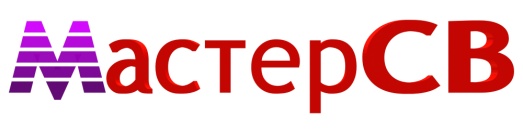 Архитектурно-планировочная мастерскаяДиректор ООО «Мастер СВ»____________/Баранова З.М./«_____»______________ .Шифр. № 067-11  ПЗЭкз. № _____________Тужинский муниципальный районКировской областиСхема территориального планирования ТОМ 3ОБОСНОВЫВАЮЩИЕ МАТЕРИАЛЫРуководители проекта:Исполнительный директор 						Баранов С.В.Главный инженер проекта						Ширинкин А.И.Главный архитектор проекта						Тюмин Н.В.Пермь, 2011СОСТАВ ПРОЕКТАТОМ 1:Положения о территориальном планировании(Утверждаемая часть).ТОМ 2:Проектные графические материалыОсновной чертеж, М 1:25 000.Карта административных границ, М 1:25 000.Карта современного использования территории, М 1:25 000.Карта ограничений использования территории, М 1:25 000.Карта развития функционально-планировочного каркаса, М 1:25 000.Карта расположения объектов культурного наследия, М 1:25 000.Карта границ территорий, подверженных риску возникновения чрезвычайных ситуаций, М 1:25 000.Карта планируемого размещения объектов капитального строительства, М 1:25 000.ТОМ 3:Обосновывающие материалыМатериалы по обоснованию проекта Схемы территориального планирования  (Пояснительная записка).ТОМ 4:Инженерно-технические мероприятия гражданской обороны. Мероприятия по предупреждению чрезвычайных ситуацийМАТЕРИАЛЫ ПО ОБОСНОВАНИЮ ПРОЕКТАСХЕМЫ ТЕРРИТОРИАЛЬНОГО ПЛАНИРОВАНИЯТУЖИНСКОГО МУНИЦИПАЛЬНОГО РАЙОНАКИРОВСКОЙ ОБЛАСТИТОМ 3ОГЛАВЛЕНИЕ 1. ВВЕДЕНИЕ.	6ЦЕЛЬ  И  ЗАДАЧИ  РАЗРАБОТКИ  СХЕМЫ  ТЕРРИТОРИАЛЬНОГО	6ПЛАНИРОВАНИЯ  МУНИЦИПАЛЬНОГО  ОБРАЗОВАНИЯ.	62. ПРИРОДНЫЕ УСЛОВИЯ И РЕСУРСЫ.	122.1 Климат.	122.2 Рельеф и почвы.	122.3 Обеспечение района природными ресурсами.	132.3.1 Полезные ископаемые.	132.3.2 Охотничье-промысловые ресурсы.	162.3.3 Водные ресурсы.	172.3.4 Земельные ресурсы.	202.3.5 Лесные ресурсы.	223. ГРАДОСТРОИТЕЛЬНЫЙ АНАЛИЗ СОВРЕМЕННОГО ИСПОЛЬЗОВАНИЯ ТЕРРИТОРИИ И НАПРАВЛЕНИЙ КОМПЛЕКСНОГО РАЗВИТИЯ ТУЖИНСКОГО МУНИЦИПАЛЬНОГО РАЙОНА.	233.1 Географическое положение района.	233.2 Демографическая ситуация и трудовые ресурсы.	233.3 Жилищный фонд.	283.4 Система культурно-бытового обслуживания.	293.4.1 Образование.	293.4.2 Здравоохранение.	313.4.4 Физическая культура и спорт.	343.4.5 Молодежная политика.	353.5 Транспортная инфраструктура.	363.6 Ограничения использования территорий.	423.7 Сельское хозяйство и промышленность.	463.7.1 Сельское хозяйство.	463.7.2 Промышленность.	503.8 Инженерная инфраструктура.	524.ОБОСНОВАНИЕ ПРОЕКТНЫХ РЕШЕНИЙ ГРАДОСТРОИТЕЛЬНОГО РАЗВИТИЯ ТУЖИНСКОГО МУНИЦИПАЛЬНОГО РАЙОНА.	634.1 Анализ социально-экономического развития территории.	634.1.1 Основные положения.	634.1.2 Административно-территориальное устройство Тужинского муниципального района.	644.1.3 Анализ социально-экономического развития территории.	654.1.4 Трансформация  системы  расселения  Тужинского  муниципального района.	684.1.5 Планируемые мероприятия по развитию системы расселения на перспективу.	744.2 Развитие жилищного строительства.	774.3 Развитие социальной инфраструктуры.	794.4 Развитие транспортной инфраструктуры.	854.5 Развитие сельскохозяйственного и промышленного производства.	874.6 Развитие инженерной инфраструктуры.	894.7 Объекты культурного наследия.	934.9 Санитарная очистка территории.	984.10 Особо охраняемые природные территории регионального значения.	1025. ОХРАНА ОКРУЖАЮЩЕЙ СРЕДЫ.	1065.1 Мероприятия по охране водного бассейна.	1065.2 Охрана атмосферного воздуха.	1085.3	Охрана почв.	1096. ПРИЛОЖЕНИЯ.	1116.1 Перечень реализуемых и планируемых к реализации федеральных и целевых программ, действующих на территории Кировской области.	1116.2 Перечень реализуемых и планируемых к реализации целевых программ Тужинского муниципального района.	1131. ВВЕДЕНИЕ.ЦЕЛЬ  И  ЗАДАЧИ  РАЗРАБОТКИ  СХЕМЫ  ТЕРРИТОРИАЛЬНОГО  ПЛАНИРОВАНИЯ  МУНИЦИПАЛЬНОГО  ОБРАЗОВАНИЯ.Разработка Схемы территориального планирования Тужинского муниципального района Кировской области осуществлялась в соответствии с муниципальным контрактом № 1 от 29.12.2010 г. на выполнение проектных работ между администрацией Тужинского муниципального района и ООО «Архитектурно-планировочная мастерская «Мастер СВ»».Состав, содержание и назначение схемы территориального планирования определяется Градостроительным кодексом Российской Федерации и Федеральным законом № 131 «Об общих принципах организации местного самоуправления в Российской Федерации».Основные положения схемы территориального планирования отражают комплекс мероприятий, обеспечивающий долгосрочное устойчивое социально-экономическое развитие муниципального района на 20-25 лет. Цель работы - разработка основополагающего документа территориального планирования Тужинского муниципального района Кировской области в соответствии с действующим  законодательством РФ.Схема территориального планирования муниципального района является основой для дальнейшей разработки (детализации) документов территориального планирования сельских поселений и населенных пунктов, входящих в состав Тужинского муниципального района.В соответствии с Градостроительным кодексом РФ, территориальное планирование направлено на определение в документах территориального планирования назначения территорий исходя из совокупности - социальных, экологических и иных факторов, в целях обеспечения устойчивого развития территорий, развития инженерной, транспортной и социальной инфраструктур, обеспечения учета интересов граждан и их объединений Российской Федерации, субъектов Российской Федерации, муниципальных образований (глава 3, статья 9).Схема территориального планирования является обязательным документом для органов государственной власти, органов местного самоуправления при принятии и реализации ими решений в части использования территориальных ресурсов, а также, может являться основанием для изменения границ муниципальных образований в установленном порядке.В основу разработки проекта схемы положен методологический принцип рассмотрения территории муниципального района как сложной территориальной геоэкосистемы, включающей пять подсистем: природно-ресурсную, социально - демографическую, эколого - природопользовательскую, производственно - экономическую и инженерно-инфраструктурную.Задача разработки схемы территориального планирования заключается в определении основных направлений и параметров пространственного развития, совершенствования территориальной организации Тужинского муниципального района. Реализация данных мероприятий направлена на создание благоприятной среды проживания населения, достигаемое путем развития социальной, транспортной, производственной, инженерной инфраструктуры  района, а также сбалансированного  использования  (освоения) ресурсной  базы  района.Общей социально-экономической и градостроительной, стратегической целью схемы территориального планирования Тужинского муниципального района является формирование конкурентоспособной и инвестиционно привлекательной территории района, достижение достаточного уровня ее социально-экономического развития.Определение перспективных «точек роста» и формирование (реконструкция) транспортных коридоров на территории района не должно создавать территориальных диспропорций, касающихся качества жизни людей района, проживающих в различных сельских поселениях.Цель устойчивого развития территориальной системы Тужинского муниципального района - оптимизация пространственной организации хозяйствующих субъектов, системы расселения, рынка труда, структуры и качественного состояния трудовых ресурсов, сохранение и приумножение всех ресурсов, в том числе уникальной  исторической среды, для будущих поколений.Важной стратегической задачей схемы территориального планирования является восстановление утраченного потенциала района, с целью восстановления потерянных за годы реформ позиций.Стратегия развития Тужинского муниципального района  направлена на стабилизацию ситуации и стимулированию последующего роста, что соответствует поставленной в схеме главной экономической идее проекта – достижение высокого уровня социально-экономического развития района, соответствующего потенциальным возможностям территории.Рост экономического потенциала должен осуществляться как за счет восстановления утраченного потенциала, так и за счет его дальнейшего  развития,  при максимальном использовании конкурентных преимуществ территории, в целях  повышения промышленного,  рекреационного и инфраструктурного освоения территории. Состав задач, решаемых  при разработке  Схемы территориального планирования  муниципального образования «Тужинский  муниципальный район»:Блок задач по оценке существующего состояния района.Анализ экономико-географического положения и роли Тужинского муниципального района в системе Кировской области и Приволжского округа в целом; Общий анализ существующей социально-экономической ситуации, сложившейся в муниципальном образовании и перспектив (тенденций) ее развития;Оценка природно-ресурсного потенциала муниципального района;Оценка социально-демографической ситуации, тенденции ее развития;Анализ состояния  транспортной сети  на территории района;Оценка существующей внешней инженерной инфраструктуры района;Анализ состояния инфраструктуры  населенных пунктов;Анализ сложившейся системы  расселения;Анализ существующего опорно-планировочного каркаса  территории района;Выявление проблем пространственной организации территории Тужинского муниципального района на основе анализа параметров муниципальной среды, существующих ресурсов жизнеобеспечения, а также принятых градостроительных решений;Оценка ландшафтного, рекреационно-туристического потенциала района;Оценка экологического состояния территории района.Блок задач (мероприятий) по перспективному территориальному планированию.Оптимизация планировочной структуры и функционального зонирования территории с установлением зон различного целевого назначения и ограничений на их использование. Определение основных направлений рационального размещения лесопромышленной, сельскохозяйственной и иных отраслей; Оптимизация системы расселения на территории района, формирование сбалансированной межпоселенческой системы центров обслуживания, образования и здравоохранения;Определение вариантов размещения и параметров объектов капитального строительства районного значения (жилищного строительства, производственных объектов и объектов социального обслуживания, автодорог, объектов инженерной инфраструктуры), планируемых в результате анализа развития территории муниципального района, как комплексного объекта со своими уникальными территориальными возможностями;Одной из важнейших задач данной работы является подготовка предложений по формированию эффективной транспортной сети Тужинского муниципального района, поскольку  недостаточное наличие межрегиональных, региональных и местных транспортных коридоров создает значительные сложности в развитии и востребованности Тужинского муниципального района. Расширение сферы приложения труда, как в количественном, так и в качественном отношении – т.е. не только увеличение количества рабочих мест, но и разнообразие выбора;Развитие малого предпринимательства и создание новых рабочих мест, как в процессе формирования общественной инфраструктуры, так и качественном текущем содержании и обслуживании объектов, в том числе инфраструктуры отдыха и туризма;Реализация мероприятий по развитию социальной инфраструктуры Тужинского муниципального района.Определение мероприятий с целью обеспечения населения качественной и доступной медицинской помощью, эффективной работы всех структур здравоохранения.Обеспечение доступности начального общего, основного общего, среднего (полного) общего образования по основным общеобразовательным программам, дополнительного образования и общедоступного бесплатного дошкольного образования на территории муниципального района, а также обеспечение отдыха детей в каникулярное время;Создание условий для сохранения окружающей природной среды и объектов культурного наследия (памятников истории и культуры);Стабилизация экологической ситуации, восстановление и сохранение природных ландшафтов;Обеспечение мероприятий по предупреждению и ликвидации последствий чрезвычайных ситуаций на территории муниципального района, утилизации и переработке бытовых и промышленных отходов.Планируемые результаты разработки и реализации Схемы территориального планирования Тужинского муниципального района.Определение приоритетов, очередности (последовательности) решения задач развития территории Тужинского муниципального района;Обеспечение условий для разделения полномочий и обязанностей между различными уровнями публичной власти (федеральной, региональной, местной) в области территориального планирования на территории Тужинского муниципального района;Обеспечение реализации полномочий органов местного самоуправления;Подготовка оснований по изменению административного устройства муниципального района в целях оптимизации системы местного самоуправления, налогообложения и бюджетов, с учетом планируемых изменений планировочной организации территории района, полномочий и обязанностей разных уровней государственной власти и местного самоуправления;Подготовка оснований для принятия решений и инициирования процессов об изменении границ земель и территорий (при необходимости);Подготовка оснований для принятия решений о резервировании и/или изъятии земельных участков для государственных и муниципальных (районных) нужд.Обеспечение прав и законных интересов физических и юридических лиц в области градостроительства, а именно правообладателей земельных участков и объектов капитального строительства;Создание условий для повышения инвестиционной привлекательности района. Выработка предложений по формированию инвестиционных зон активного экономического развития производственного и общественно-делового назначения и  определение первоочередных мероприятий по размещению объектов капитального строительства местного значения;Создание информационных ресурсов обеспечения градостроительной деятельности.Мероприятия по разработке Схемы территориального планирования Тужинского муниципального района осуществляются в несколько этапов:1. Сбор, систематизация и первичный  анализ исходной информации; 2. Комплексная оценка  территориальной системы района, анализ существующего   положения района в разрезе отраслевых блоков;3. Разработка предложений по перспективному развитию района;4. Обоснование вариантов решения задач территориального планирования;5. Рассмотрение материалов проекта заказчиком работ и заинтересованными     сторонами; 6. Корректировка  проекта в соответствии с заявленными  предложениями и     замечаниями;7. Согласование и утверждение проекта Схемы территориального планирования     Района.Главные положения планировочной концепции развития района должны включать в себя следующие аспекты:оптимизация существующих и формирование новых планировочных осей, узловых «точек роста», что должно обеспечить поддержку опорного каркаса территории;четкое и понятное функциональное зонирование территории, позволяющее обоснованно привлекать к освоению новые территориальные ресурсы по мере их востребования различными отраслями экономики, социальной сферы, интересами  муниципального образования.Показатели развития территориальной системы, приведенные в проекте, по ряду позиций являются самостоятельной разработкой авторского коллектива, обобщают прогнозы, предложения и намерения органов региональной власти Кировской области, территориальных управлений государственных органов власти по Кировской области, предложения руководителей различных структурных подразделений администрации Тужинского муниципального района.Схема территориального планирования Тужинского муниципального района Кировской области подготовлена в соответствии с требованиями и нормами следующих документов:Градостроительный кодекс РФ;Земельный кодекс РФ; Лесной кодекс РФ;Водный кодекс РФ;Федеральный закон «Об общих принципах организации местного самоуправления в Российской Федерации»;Законы и иные нормативно-правовые акты Кировской области;Стратегия социально-экономического развития Кировской области на период до ., принятая постановлением Правительства Кировской области от 12.08.2008 г. № 142/319 (в редакции постановления Правительства области от 06.12.2009 г. № 33/432); Положения «Схемы территориального планирования Кировской области», разработанной Научно-исследовательским проектным институтом Урбанистики, г. Санкт – Петербург;Комплексная программа «Социально–экономического развития Тужинского муниципального района Кировской области на 2007-.г.»;Федеральные и областные целевые программы, действующие на территории Кировской области. Исходная информация, необходимая для разработки проекта предоставлялась  подразделениями  региональной  и муниципальной власти, отделом статистики Тужинского МО, территориальным  отделом Роснедвижимости по Тужинскому муниципальному району Кировской области, иными органами управления, предприятиями, научно-исследовательскими организациями.В работе также были использованы:- СНиП 2.07.01-89* Градостроительство, планировка и застройка городских   и сельских поселений;- СНиП 11-04-2003 «Инструкция о порядке разработки, согласования,   экспертизы и утверждения градостроительной документации»;- СНиП 11-02-96 «Инженерно-экологические изыскания для строительства.   Основные положения». М., Минстрой России, .;- СанПиН 2.2.1/2.1.1.1200-03 «Санитарно-защитные зоны и санитарная классификация предприятий, сооружений и иных объектов»;- СНиП 2.04.01-85* «Внутренний водопровод и канализация зданий»   приложение 3;- СНиП 2.04.02-84  «Водоснабжение. Наружные сети и сооружения»;- СНиП 2.04.03-85 «Канализация. Наружные сети и сооружения»;- СНиП 2.04.07-86* Методики расчета потребности тепловой энергии на   отопление, вентиляцию и водоснабжение жилых и общественных зданий и   сооружений.Проектная документация разработана проектной организацией ООО «Мастер СВ».СВИДЕТЕЛЬСТВО №2873 от 31.01.2011 г. НП СРО «Объединение» г. Санкт-Петербург;ЛИЦЕНЗИЯ № ГС-4-59-02-26-0-5903074267-009577-1 от 21.04.2008 г. на осуществление ПРОЕКТИРОВАНИЕ ЗДАНИЙ И СООРУЖЕНИЙ I и II УРОВНЕЙ ОТВЕТСТВЕННОСТИ В СООТВЕТСТВИИ И ГОСУДАРСТВЕННЫМ СТАНДАРТОМ;ЛИЦЕНЗИЯ № УРГ-02183Г ОТ 10.09.2007 г. на осуществление ГЕОДЕЗИЧЕСКОЙ ДЕЯТЕЛЬНОСТИ; ЛИЦЕНЗИЯ № УРГ-02184К ОТ 10.09.2007 г. на осуществление КАРТОГРАФИЧЕСКОЙ ДЕЯТЕЛЬНОСТИ.ЛИЦЕНЗИЯ ФСБ № 1035 от 03.12.2009 г. на осуществление работ, связанных с использованием сведений, составляющих государственную тайну.ПЕРЕЧЕНЬ ОТВЕТСТВЕННЫХ  ИСПОЛНИТЕЛЕЙ (АВТОРСКИЙ  КОЛЛЕКТИВ)2. ПРИРОДНЫЕ УСЛОВИЯ И РЕСУРСЫ.2.1 Климат.Климат Тужинского муниципального района континентальный с продолжительной холодной многоснежной зимой и умеренно-тёплым летом. Самый тёплый месяц-июль и самый холодный - январь. Особенность погоды отдельных месяцев и сезонов определяется характером атмосферных течений.Тужинский муниципальный район входит в юго-западный агроклиматический район области. В климатическом отношении он может быть охарактеризован как тёплый с неравномерным, но достаточным увлажнением. Здесь имеются все условия для созревания большинства сельскохозяйственных культур, возделываемых в районе.Весенние заморозки на поверхности почвы часто бывают в конце мая, а осенние - в начале сентября. За период вегетации выпадает 260-. осадков. Сумма осадков за год . Высота снежного покрова доходит до ., почва промерзает на глубину в среднем до ., а в особенно холодные годы до . Продолжительность снегового покрова 165 дней. Среднегодовая температура +3°.Господствующими ветрами являются юго-западные, среднегодовая скорость ветра 27 м/сек.Вегетационный период продолжается 157-167 дней, из которых 122-130 дней бывает со среднесуточной температурой воздуха выше 10°, благоприятной для роста и развития сельскохозяйственных культур. Сумма температур за период активного роста растений на севере района около 1900°, а на юге-2060°, что превышает критический минимум для созревания яровых на 200-300°.Условия перезимовки озимых в районе преимущественно благоприятны. Частичное вымерзание возможно 1-2 раза в 10 лет. Для выращивания овощей до полной спелости тепла недостаточно.Территория района относится к незначительно засушливой подзоне засушливой зоны, ГТК равен 1,0-1,2. Для формирования урожая сельскохозяйственных культур условия влагообеспеченности благоприятны, лишь в отдельные годы (1-2 раза в 10 лет) наблюдается недостаток влаги.2.2 Рельеф и почвы. Территория Тужинского муниципального района представляет собой плоскую равнину, изрезанную долинами рек. Высота над уровнем моря на водоразделах около . Водоразделы рек имеют склоны различной крутизны и экспозиции, но склоны в основном пологие и поэтому эрозионные процессы выражены слабо. Восточная часть района оголена от лесов, и в более сильной степени подвержена эрозионной деятельности, чем западная. Имеют место площадки со смытыми бесплодными почвами, встречаются глубокие овраги.Преобладание равнинного рельефа создает благоприятные условия для  сельскохозяйственного освоения и механизации сельского хозяйства. Склоны долин, оврагов, балок с уклоном 20-30 градусов должны быть исключены из сельскохозяйственного пользования.Южные склоны холмов подвергаются более интенсивному солнечному нагреву, поэтому теплолюбивые культуры рекомендуется размещать на южных склонах. Для строительства ограничений по рельефу нет. По природно-климатической характеристике Тужинский муниципальный район является типичным представлением регионов нечерноземной зоны России. Преобладающими ландшафтами являются слабоволнистые и выровненные равнины с еловыми и мелколиственно- еловыми лесами и сельскохозяйственными землями. Рельеф района равнинно-холмистый. Не создает особых трудностей для проживания, строительства, ведения сельского хозяйства и  других видов хозяйственной деятельности.Почва не очень плодородная, относится к подзолистым и подзолисто-дерновым, где слой перегноя (гумус)  незначительный. Мощность его в слое доходит до 10  см. Почвы кислые из-за процесса вымывания и преобладания в лесном массиве хвойных пород деревьев, что тоже способствует окислению почв. Для восстановления плодородия необходимо известкование и удобрение.В южной части района,  почва тяжелого механического состава (средне и тяжёлосуглинистые), на элювии коренных пермских глин. В центральной части района преобладает почва более мягкого механического состава. В целом по району легко – среднесуглинистые почвы составляют 60 %, песчаные и супесчаные – 30 %,  тяжёлосуглинистые и глинистые – 10 %.2.3 Обеспечение района природными ресурсами.2.3.1 Полезные ископаемые.Всего на территории Тужинского муниципального района выявлено 32 месторождения и проявления твердых полезных ископаемых, в том числе 22 торфяных (по состоянию на 01.01.2006 г.). Балансом  учтены 11 торфяных месторождений, находящихся в нераспределенном фонде недр, которые могут вовлекаться в отработку в соответствии с потребностью в данном виде минерального сырья и по установленным правилам и требованиям.Торфяные месторождения. В соответствии со спецификой учета торфяных месторождений числятся на балансе все объекты площадью более . Песчано-гравийные смеси - 3 месторождения с суммарными запасами С1+С2 - 100 тыс.м3. Выявлено 2 прогнозные площади с суммарными ресурсами 3009 тыс.м3.Пески строительные – 2 прогнозные площади с суммарными ресурсами в 375 тыс.м3. Кирпично-черепичные глины – 1 месторождение с запасами по категориям С1+С2 394 тыс.м3.Карбонатные породы для производства извести и известняковой муки - 2 небольших проявления с суммарными запасами С1+С2 804 тыс.м3 и Р1 - 270 тыс.м3 изучены оценочной стадией.Торфяные месторождения. Из общего количества  3 относится к резервным, 3 – к перспективным для разведки и 1 с прогнозными ресурсами. Кроме того, 2 относятся к мелкозалежным, 2 к высокозольным, фактически забалансовым, и 11 к малоконтурным (площадь менее ). При этом запасы резервного месторождения изучены по категории А, перспективные для разведки – по категории С1, мелкозалежные – по категориям А и С1, и высокозольные – по категориям С2 и Р1. Все месторождения относятся к нераспределенному фонду недр.Таблица 2.3.1.1 – Месторождения торфа (по состоянию на 01.01.2006 г.).Пески строительные.На территории Тужинского муниципального района находится 2 месторождения  - Акшубень и Михайловское.Месторождение Акшубень находится в  С р.ц. пгт Тужа, справа от дороги Тужа - Коврижата, возле озера Акшубень, усредненная мощность полезной толщи составляет , прогнозные запасы Р1 – 267 тыс. м3. Пески аллювиальные I надпойменной террасы очень мелкие (Мк-0,8-1,0), пылеватые, глинистые; Содержание пылеватых и глинистых частиц 1,5-2,6 %; количество частиц проходящих через сито № 016 18,3-20,0 %.Михайловское месторождение находится  в  Ю-З р.ц пгт Тужа, в  к С от д. Михайловское. Пески флювиогляциальные, светло-коричневые, очень мелкие (Мк 1,7), сильноглинистые, содержание пылеватых и глинистых частиц 4,2%; количество частиц проходящих через сито № 016 -6,7%; полный остаток на сите №016 -1,1%. Пески пригодны для строительных работ.Песчано-гравийная смесьМесторождение Елганцы (Цапекино) находится в  к Ю-З от р.ц пгт Тужа, непосредственно Ю-В бывшей д. Елганцы. Предварительно оцененные запасы С1+С2 составляют  221 тыс. м3. Гравийно-песчано-глинистые отложения: содержанием гравия- 10-54,8 %.Месторождение Кугланур находится в 18км к В от пгт. Тужа, в 1,1км к З от бывшей д. Кугланур, на холме. Предварительно оцененные запасы С1+С2 составляют  334 тыс. м3. Песчано-гравийные отложения глинистые, элювий по слободским - "пуга". Содержание гравия в смеси 20-44.6/39,2%.Месторождение Шешурга находится в 1.5км к ССЗ от д. Шешурга, в 0.4км к СВ от автотрассы на бывшей д. Елганцы, в 27км к ЮЗ от  пгт. Тужа. Предварительно оцененные запасы С1+С2 составляют  455 тыс. м3. Глинисто-песчано-гравийные отложения, элювий по нефедовским -"пуга". Содержание гравия 12,2-42,25/ 23,43%. Глинистость смеси в среднем 20.8%.Месторождение Ныр находится в  к СЗ от д. Ныр, в  к Ю от пгт  Тужа. Прогнозные Р1 составляют 3000 тыс. м3. Песчано-гравийные отложения: содержание гравия 63%; в т.ч. фракция < 5 мм- 37; 5- 10мм- 29,5; 10-20мм- 28,2; >20мм-4,3.Месторождение Соболи находится  в 0.4км к ЮВ от д. Соболи, в 9км к СЗ от пгт. Тужа, к Ю от автотрассы Соболи-Тужа (0.3км) Прогнозные Р1 составляют 9 тыс. м3. Песчано-гравийные отложения глинистые, "пуга"; содержание гравия в смеси до 45%;  гравий кремнистого состава.Кирпично-черепичные глиныМесторождение Тужинское находится на ЮВ окраине пгт Тужа, между кирпичным заводом и д. Азансола. Предварительно оцененные запасы С1+С2 составляют  394 тыс. м3. Суглинки элювиально-делювиальные, низкодисперсные, умереннопластичные (число пластичности 12-17); засоренность крупнозернистыми включениями низкая;  Содержание песчаных частиц 5,3-27,8%; пылеватых 41,2-58,2%; глинистых 31,0-40,5%.Глинистое сырье пригодно  для производства 3х дырчатого кирпича М "100" из шихты: суглинок 85%+15% опил; коэф. чувствительности к сушке 1,01-1,16; t обжига 1000; сушка в течение 72 час.Карбонатные породыМесторождение Полубоярцевское находится в 6км к СЗ от пгт Тужа, в 2км к ССВ от д. Полубоярцево. Предварительно оцененные запасы С1+С2 составляют  673 тыс. м3. Известняки мергелистые, разрушенные, химсостав в %: CaCO3+MgCO3  56.49-82.6/ 67.3%; но 12-39/30.3%.   Для производства известняковой муки  при условии согласования потребителем поставки изв. муки с суммой карбонатов  не более 70%.Месторождение Шушканы находится в 2.5км к С  от пгт Тужа, у южной окраины бывшей д.Шушканы (Тужа). Предварительно оцененные запасы С1+С2 составляют  131 тыс. м3. Прогнозные Р1 составляют 270 тыс. м3. Мергели светло-серые (три разобщенные линзы): химсостав в%: CaCO3+MgCO3 61.78-77.31/ 67%; но 16.49-33.73%.   Пригодны для производства известняковой муки  при условии согласования потребителем поставки изв. муки с суммой карбонатов  не более 70%.Песчано-гравийные смеси пригодны для устройства необработанных покрытий.Перспективы развития и использования минерально-сырьевой базы твердых полезных ископаемых.Могут вовлекаться в отработку балансовые запасы торфа в качестве удобрения и мелкие месторождения карбонатных пород для изготовления известняковой муки для известкования кислых почв. Пески и песчано-гравийные смеси, при необходимости могут быть использованы для ремонта и строительства дорог после доизучения. 2.3.2 Охотничье-промысловые ресурсы.В Тужинском муниципальном районе площадь охотоугодий составляет , в том числе лесопокрытых , открытых , водно- болотных .Климатические условия, местоположение района имеют существенное значение для обитающих здесь видов и достаточно благоприятны. В районе водятся и являются предметом охоты: лоси, кабаны, медведи, куницы, белки, норки, бобры, ондатры, зайцы, лисицы, волки, глухари, тетерева, рябчики,  утки. Численность отдельных значимых видов таких как лоси и кабаны, можно увеличить за счет проведения биотехнических мероприятий: подкормки, правильного ведения отстрела по половозрастной структуре, строгая лимитированность и охране от браконьерства.Сельское и лесное хозяйство являются ограничивающим фактором использования ресурсов животного мира, которые напрямую зависят от правильности ведения и степени их развития, как второстепенные или побочные сель- или лесо- пользователи.В настоящий момент охотничий туризм развит недостаточно и представлен осенними и весенними турами в основном иностранных охотников. Создание базы отдыха позволит круглогодично посещать хозяйства зимой с целью охоты, летом – с рыбной ловлей.Мало осваиваются местными охотниками спортивные виды, такие как заяц и лиса. При организации соответствующих условий, есть возможность развивать более широко спортивную охоту.2.3.3 Водные ресурсы.Район расположен в правобережной части бассейна р. Пижмы, примыкающей по его территории правые притоки: Ярань ( с притоком Немдеж) и Тужа. Река Пижма является одним из крупных правых притоков р. Вятки её длина 305км, площадь бассейна 15 020 км². Благодаря  высокой залесенности бассейна, р. Пижма отличается благополучным экологическим состоянием, отличается живописной поймой и высокой рекреационной привлекательностью. В отличие от неё р. Ярань,  протекающая через г. Яранск и имеющая высокую распаханность земли и концентрацию по берегам сельскохозяйственных производственных объектов, характеризуется повышенной загрязненностью. Таблица 2.3.3.1 - Характеристика объектов гидрографии (озера).На пойме р. Пижма представлены  широколиственные леса с дубом, липой, кленом. Из других ценных пород деревьев необходимо отметить небольшую рукотворную кедровую рощу у с. Пачи и Кошканурскую сосну – объект культового поклонения марийцев. Перспективными для изучения и обоснования в качестве  памятников природы и заказников являются озера Акшубень,  Шекень, Шаринга. В настоящее время озеро Акшубень и Шекень являются  привлекательными  рекреационными объектами.   Таблица 2.3.3.2 – Перечень гидротехнических сооружений.Гидроузел расположен на р. Тужа у пгт Тужа. Построен в 1917 году без проекта, но в 1973-.г. деревянный водосброс ликвидирован и построен новый железобетонный водосброс в . правее.Назначение гидроузла - рекреация, плотина - переезд, противопожарное водоснабжение, класс сооружения - IV. Проектная документация - отсутствует.В состав основных сооружений гидроузла входят: плотина и паводковый водосброс. Пруд - полный объем 499,4 тыс.кв.м., площадь зеркала при НПУ - , средняя глубина . Водоохранная зона – 50  м.Плотина земляная однородная длиной по гребню ., шириной по гребню до ., с автодорожным проездом шириной ., максимальная высота плотины - ., напор на плотине - ., заложение откосов верх 1:1, низ 1:1,5, крепление откосов: верхнего - дерн, низового - дерн.Гидротехнические сооружения Тужинского пруда относятся к потенциально - опасным объектам с возможным возникновением чрезвычайной ситуации муниципального характера при прорыве напорного фронта в результате гидродинамической аварии на ГТС, так как гидроузел расположен на автодороге федерального значения Сыктывкар - Чебоксары. 2.3.4 Земельные ресурсы.По данным государственного учета земель земельный фонд Тужинского муниципального района на 1 января 2011 года составил . В структуре земельного фонда района преобладают две категории земель – земли сельскохозяйственного назначения 65,1 % и земли лесного фонда 21,7 % от общей площади района.Таблица 2.3.4.1 - Распределение земель в разрезе категорий.Из общей площади района земли сельскохозяйственного назначения занимают , земли лесного фонда – , земли населенных пунктов – , земли запаса – , земли  промышленности, энергетики, транспорта, связи, радиовещания, телевидения, информатики, земли для обеспечения космической деятельности, земли обороны, безопасности и земли иного специального назначения – .Таблица 2.3.4.2 – Структура земельного фонда (граждане).По состоянию на 01.01.2011 г. в собственности гражданам находится 4929  га, в том числе земли занятые крестьянско-фермерскими хозяйствами – , личными подсобными хозяйствами – , садоводческие объединения - 87. Площадь территорий, собственниками земельных участков, которых являются граждане составляет – .Таблица 2.3.4.3 – Структура земельного фонда (организации).2.3.5 Лесные ресурсы.Площадь лесного фонда на территории района занимает 50,2 тыс. га и входит в состав Яранского лесничества.Таблица 2.3.5 - Структура Яранского лесничества на территории Тужинского муниципального района*.*Характеристика лесных ресурсов приведена согласно Лесному плану Кировской области (утвержден указом Губернатора Кировской области от 19.12.2008 г. № 90) и лесохозяйственному регламенту Яранского лесничества (утвержден Постановлением Правительства Кировской области от 19.12.2008 г. № 156/506).В составе лесного фонда  преобладают эксплуатационные леса (до 80%). В породном составе  древостоев преобладает ель, береза, осина. Сосна, пихта, ольха, липа занимает  незначительные площади. Небольшие площади сосновых насаждений существенно снижают лесохозяйственный потенциал района. Кроме того, в составе древостоев преобладают молодые насаждения и лесокультуры, что свидетельствует об уменьшении ресурсной базы лесного хозяйства. В целом запаса деловой древесины достаточно для обеспечения потребностей района, но возможности вывоза за пределы района ограничены. В этих условиях  наиболее целесообразно налаживание более  глубокой переработки древесины внутри района, а также переработки  отходов от лесопиления. Кроме того, ресурсы позволяют значительно расширить заготовку и производство побочных продуктов леса – береста, веники, заготовка грибов, ягод; развитие пчеловодства и т.д.  3. ГРАДОСТРОИТЕЛЬНЫЙ АНАЛИЗ СОВРЕМЕННОГО ИСПОЛЬЗОВАНИЯ ТЕРРИТОРИИ И НАПРАВЛЕНИЙ КОМПЛЕКСНОГО РАЗВИТИЯ ТУЖИНСКОГО МУНИЦИПАЛЬНОГО РАЙОНА.3.1 Географическое положение района.            Тужинский муниципальный район находится на юго-западе Кировской области. Площадь района составляет . Граничит на севере – с Котельническим муниципальным районом; на северо-востоке – с Арбажским муниципальным районом, на востоке – с Пижанским муниципальным районом, на юге – с Яранским муниципальным районом, на юго-западе с Кикнурским муниципальным районом, на западе – с Нижегородской областью. Внешняя транспортная связь с областным центром осуществляется по  автомобильной трассе республиканского значения Нижний Новгород – Киров. Тужинский муниципальный район входит в группу районов, включающую Яранский, Санчурский, Тужинский и Кикнурский муниципальные районы.3.2 Демографическая ситуация и трудовые ресурсы.Динамика демографической ситуации в Тужинском муниципальном районе совпадает с тенденциями демографического развития Кировской области - наблюдается стабильное уменьшение численности населения. За период с 1979 года по 2010 год численность населения уменьшилась на 4400 человек и к началу 2011 года составила 8600 человека. В процентном соотношении численность населения района за период с 1979 года по 2010 год уменьшилась на 34 %.Демографическая ситуация является отражением социально-экономической политики. Формирование рыночных отношений болезненно сказалось не только на экономическом состоянии предприятий, но и на социальном положении широких слоев населения, что привело к существенному сокращению населения в сельской местности.На протяжении всего периода, начиная с 1979 года, наблюдается сокращение численности населения, вызванное длительным снижением рождаемости и ростом смертности. На снижение рождаемости влияет и то обстоятельство, что в районе завершился демографический переход. Заметно сократилась доля детей и подростков в общей численности населения, уменьшилась и абсолютная численность населения этой возрастной группы.  Двух-, трехдетная семья утратила доминирующее положение, всеобщее распространение получает одно-, двухдетная семья.Таблица 3.2.1 - Общая характеристика демографической ситуации Тужинского муниципального района.Одной из причин уменьшения численности населения является  интенсивный отток молодых людей, окончивших среднюю школу, в города. После получения профессионального образования молодежь практически не возвращается обратно. Поэтому население стареет, происходит естественная убыль. Такое положение дел объясняется низким уровнем заработной платы на сельскохозяйственном производстве и слабо развитой инфраструктурой села: отсутствием газоснабжения, плохими дорогами (как внутрипоселенческих так и межрайонных), некачественным водоснабжением, устаревшим машинно-тракторным парком СПК.Сокращение численности населения и неэффективное использование миграционного потенциала не позволяет обеспечить формирование квалифицированных трудовых ресурсов.Население женского пола на протяжении анализируемых лет больше на 3 %, чем мужского, хотя наблюдаются колебания в преобладании того или другого пола в отдельных возрастных группах. Таблица 3.2.2 - Демографические показатели  и миграционный прирост населения на 2000 - 2010 год.За 2009 год в районе было зарегистрировано 95 родившихся и  159 человека  умерших.  Естественная убыль составила 64 человека. В сравнении с . число родившихся уменьшилось на 6 младенцев (на 6 %), число умерших уменьшилось на 16 человек (9 %). Естественная убыль составила 74 человека.В 2009 году было зарегистрировано 60 браков, 36 семей оформили документы о разводе (данный показатель не отражает число распавшихся семей, т. к. документ выдается каждому из бывших супругов по мере необходимости).Резкое снижение рождаемости наметилось в начале 90-х годов и продолжается в течение последних десятилетий. Эта тенденция связана с изменениями в политической и экономической ситуации в стране и как следствие, снижением темпов роста производства, строительства отсутствие естественного прироста населения, высокий уровень общей смертности, особенно увеличение смертности населения в трудоспособном возрасте.Уровень смертности населения в трудоспособном возрасте остается стабильно высоким. Реализация приоритетных национальных и региональных проектов, возможно, частично повлияет на основные показатели воспроизводства населения за счет роста рождаемости и уменьшения смертности. Возрастные группы населения на 01.01.2011 г. представлены следующим образом: моложе трудоспособного возраста – 1306 чел. (15,0 %), трудоспособного возраста – 5377 чел. (62,0 %), старше трудоспособного возраста – 2067 чел. (23,0 %).Продолжающийся процесс естественной убыли населения оказывает неблагоприятное воздействие на развитие района. Возрастающий удельный вес лиц старших возрастов формируется под воздействием оттока населения из сельской местности, прежде всего молодых людей, что привело к деформации возрастной структуры населения. Важным показателем, характеризующим демографическую ситуацию района, является половозрастная структура населения. Сбалансированность данного показателя напрямую влияет на воспроизводство населения, обеспеченность общества соответствующими трудовыми ресурсами, а также его возрастную структуру.Анализ демографической ситуации позволяет сделать вывод о внутренней миграции внутри района. Сельское население постепенно сокращается, а население пгт Тужа увеличивается. Особенно сильно в последние годы сокращается население в сельских поселениях. Покидают данные территории люди в трудоспособном возрасте, так как негде трудоустроиться. Сельхозпредприятия, которые расположены в этих поселениях, сокращают объемы производства, а вместе с тем и количество рабочих мест. В такой ситуации приоритетным направлением демографической политики в настоящее время становится снижение преждевременной смертности населения, особенно младенческой смертности и смертности в трудоспособном возрасте, создание предпосылок для дальнейшей стабилизации рождаемости, а также система мер по поддержке института семьи.Трудовые ресурсы.На начало 2010 года численность трудовых ресурсов в районе составила 5,3 тыс. человек.  Численность населения в трудоспособном возрасте 5,1 тыс. человек, работающие лица старших возрастов 0,2 тыс. человек. В общей сложности в экономике района занято 2,8 тыс. человек (52,8 % всех трудовых ресурсов). Таблица 3.2.3 – Численность трудовых ресурсов на начало в 2010 года.Количество зарегистрированных безработных на 01.01.2010 г. – 261 человек, уровень зарегистрированной безработицы – 7,2 %.Таблица 3.2.4 - Состав безработных на 01.01.2010 г. по образованию.Таблица 3.2.5 - Среднесписочная численность работников организаций в разрезе поселений.3.3 Жилищный фонд.Общая площадь жилищного фонда 198,9 тыс. кв.м, в том числе в городской местности ., на селе – . В среднем обеспеченность на одного жителя составляет жилой площади 20,8 кв.м.Таблица 3.3.1 – Характеристика жилищного фонда.Жилищный фонд Тужинского муниципального района на начало 2010 года составил 194,0 тыс. м2, из которых государственный жилой фонд – 6,0 тыс. м2 (3,0 %), муниципальный жилой фонд –  (28,8 %), остальное – частный (143,6 тыс. м2). Сокращение численности населения приводит к механическому увеличению жилищной обеспеченности в расчете на одного жителя.За последние 5 лет, площадь жилищного фонда снизилась на 3,0 %. Обеспеченность населения жильем достигла в 2010 году  на 1 человека, что несколько выше среднего показателя по области. В . городской жилищный фонд Тужинского муниципального района составил 89,1 тыс. м2, сельский – 104,9 тыс. м2. Средняя жилищная обеспеченность в существующей жилой застройке 19,8 м2/чел (городской), 25,6 м2/чел (сельский). Сохраняется структура частной собственности граждан. Площадь ветхого аварийного фонда составляет 35,1 тыс. м2, в том числе городской – 1,3 тыс. м2, сельский – 32,3  тыс. м2.Первоочередное значение для развития экономики муниципального района  и особенно промышленного производства имеет уровень развития обеспечивающих коммунальных систем, таких как водопроводные и канализационные сети, котельные, электростанции и тепловые сети.3.4 Система культурно-бытового обслуживания.3.4.1 Образование.На 01.09.2010 года в районе функционирует 7 муниципальных общеобразовательных учреждений (Тужинская, Ныровская средние школы, Пачинская, Грековская, Пиштенурская, Михайловская, Шешургская основные школы) и одно государственное учреждение Тужинская школа-интернат для детей-сирот и детей, оставшихся без попечения родителей, также на территории района располагаются 2 дошкольных образовательных учреждения (д/сады Сказка и Родничок), 3 учреждения дополнительного образования детей (спортивная школа, дом детского творчества и музыкальная школа). В пяти общеобразовательных учреждениях имеются дошкольные группы, которые посещают 74 ребенка. Численность детей в возрасте  от 3 до 7 лет, получающих дошкольную образовательную  услугу хотя и незначительно, но  увеличиваетсяВсе образовательные учреждения имеют лицензии на право ведения образовательной деятельности и свидетельства о государственной аккредитации.Таблица 3.4.1 – Характеристика объектов образования.В районе оказанием услуг по дополнительному образованию детей занимаются МОУ ДОД «Дом детского творчества» с охватом детей 332, МОУ ДОД «Детско-юношеская спортивная школа», где работает 12 секций с охватом  173 детей, музыкальная школа, где обучаются 54 ученика.В связи с уменьшением численности учащихся в сельских школах в 2011 году будет продолжена работа по оптимизации учреждений общего образования в районе. С 01.09.2011 года планируется закрытие МОУООШ с. Шешурга с прогнозной численностью учащихся в количестве 7 человек и 5 классами-комплектами. Так же будет реорганизована МОУООШ с. Михайловское с прогнозной численностью 13 учащихся и 5 классами – комплектами в МОУНОШ с численностью учащихся 6 человек и 1 классом-комплектом.  В результате оптимизации сельских школ будет увеличиваться наполняемость класса комплекта. Как  следствие сокращения классов-комплектов будет уменьшаться численность учителей и прочего персонала учебных учреждений. 3.4.2 Здравоохранение.Здравоохранение Тужинского муниципального района представлено 1 центральной районной больницей (ЦРБ) на 75 койки, из них коек круглосуточного пребывания - 63 (84%), дневного пребывания - 12 (16%). Обеспеченность койками на 10 000 населения составляет: круглосуточного пребывания - 107,3 (область - 131,1), дневного пребывания - 10,4 (область -  9,3). В составе ЦРБ работают 10 фельдшерско-акушерских пунктов (ФАП), из них 1 (ФАП в д. Машкино закрыт).Таблица 3.4.2.1 - Характеристика объектов здравоохранения в разрезе населенных пунктов МУЗ «Тужинская ЦРБ».На 01.01.2010 г. количество врачей в районе составило 18 человек (укомплектованность 95,8 %), на 01.01.2009 – 18 человек, количество среднего медицинского персонала 106 человек (укомплектованность 94,5 %).Таблица 3.4.2.2 - Показатели обеспеченности населения в сфере здравоохранения.Основной проблемой здравоохранения района является слабая материально-техническая база сельского здравоохранения, что сказывается на уровне оказываемой медицинской помощи. В связи с этим разрабатываются мероприятия, которые улучшат материально-техническую базу учреждений здравоохранения, позволят повысить качество оказываемой медицинской помощи населению при диспансеризации, специализированной помощи, снизят уровень заболеваемости и улучшат демографические показатели в районе.3.4.3 Культура.В Тужинском муниципальном районе действует 14 массовых библиотек с книжным фондом 137 263 единицы, по сравнению с 1996 годом фонд сократился на 43 000 единицы. Количество посетителей в год 10 003 человека, число посещений в год 113 045 единиц, среднее число посещений библиотеки одним жителем в год – 11,7. Задачу по сохранению и развитию народного художественного творчества, любительского искусства и организации культурно-досуговой деятельности осуществляют учреждения клубного типа – Дома культуры и клубы. Их в районе – 15, с числом посадочных мест 2 646 единицы, количеством клубных формирований – 108, в них участников – 1035 человека. Количество посещений учреждений культурно-досугового типа увеличивается с каждым годом. 3.4.4 Физическая культура и спорт.В настоящее время в Тужинском муниципальном  районе наметились положительные тенденции в развитии физической культуры и спорта. Благодаря проводимой муниципальной политике в области  физической культуры и спорта, информированию населения через СМИ несколько возрос интерес к здоровому образу жизни и занятием спортом. Для занятий физкультурой и спортом  в районе имеется 32 спортивных зала, 42 плоскостных спортсооружений, 2 стрелковых тира, 16 встроенных приспособленных помещений с пропускной способностью 1 588 человек.Отделом по ФиС, молодежной политике и семье проводиться немалая работа по вовлечению подростков и молодежи к занятиям физкультурой, спортом, художественной самодеятельностью. В районе культивируется 12 видов спорта. В 2011 году в связи с закрытием образовательных учреждений сокращаются количество спортивных залов и плоскостных сооружений и как  следствие уменьшается уровень фактической обеспеченности учреждениями физической культуры и спорта.3.4.5 Молодежная политика.В современных условиях развития общества социальная сфера становится мощным фактором эффективного социально-экономического развития общества. Население является одним из основных ресурсов этого процесса, а молодежь – его стратегической составляющей, изменение качества которой приводит к объективным изменениям в обществе. Молодежная политика проводится в целях создания условий и гарантий для реализации личности молодого человека и развития молодежных объединений, движений, инициатив. Молодежная политика представляет собой систему целенаправленных на обеспечение условий для самореализации, социализации и развития личности молодого человека процессов взаимодействия органов местного самоуправления с общественными организациями, представляющими интересы граждан в возрасте от 14 до 30 лет, а также самими гражданами этой возрастной группы.Реализация муниципальной молодежной политики осуществляется органами местного самоуправления, молодежными объединениями, комитетами на основе принимаемых нормативных актов и программ. Финансово-экономическое обеспечение программы предусматривает средства бюджета района, областного бюджета, внебюджетных источников.Основные задачи развития молодежной политики:совершенствование нормативно-правовой базы и системы управления молодёжной политикой на территории Тужинского муниципального района;создание условий для реализации творческого потенциала молодёжи района;вовлечение молодёжи в социально-значимую деятельность;пропаганда здорового образа жизни, толерантности в молодёжной среде и профилактика асоциальных явлений;информационное обеспечение молодёжной политики в районе;содействие гражданско-патриотическому воспитанию молодёжи;оказание поддержки молодым семьям;содействие профессиональному самоопределению, занятости, трудоустройству молодёжи;вовлечение работающей молодёжи в реализацию молодёжной политики в районе.3.5 Транспортная инфраструктура.Общие положения.Развитие транспортного комплекса Тужинского муниципального района неразрывно связано с экономико-географическим положением  района, наличием природных и трудовых ресурсов, энергетических ресурсов, минерально-сырьевой базы, культурными и историческими связями района, а так же, наличием и возможностями имеющихся производительных сил. Транспортная сеть района должна рассматриваться как составляющая часть единой сети Кировской области.Краткая характеристика современного состояния транспортной системы.Транспортная система района представлена одним видом – автодорожной транспортной системой. Расстояние до областного центра г. Киров составляет .Воздушный транспорт – отсутствует. Для обслуживания воздушным транспортом имеется вертолетная посадочная площадка в пгт Тужа (применяется в основном для санитарной авиации).Перевозку пассажиров обеспечивают ведомственные автобусы с/х предприятий и единственное в районе специализированное автотранспортное предприятие МНП - Тужинское АТП. В районном центре – пгт Тужа имеется автостанция. Между населенными пунктами района также имеется автобусное сообщение.Автомобильный транспорт представлен сетью автомобильных дорог федерального и местного значения, которые являются наиболее перспективным и социально значимыми для муниципального района.Зависимость развития промышленного производства и транспортной системы района.Структурный анализ экономики района показывает, что «локомотивами» являются лесная, деревообрабатывающая промышленность,  сельское хозяйство, туризм, розничная торговля.Автомобильные дороги, являясь одной из составляющих транспортного комплекса, играют важнейшую роль в развитии экономики Кировской области, в общем,  Тужинского муниципального района в частности.Имеющаяся сеть автомобильных дорог недостаточно развита и разветвлена, вследствие отсутствия значительных промышленных производств в районе,  расположения района вне зоны значительных транспортных маршрутов. Имеющиеся автодороги неразрывно связаны с соседними районами, районным и областным центром, обеспечивают транспортную доступность внутри района.Развитие сельских автомобильных дорог обеспечивает прирост агропромышленного регионального продукта в агропромышленном комплексе области за счет продуктивности сельскохозяйственного производства, создания благоприятных условий для развития и функционирования сельских хозяйств.Неразвитость сети автомобильных дорог наносит району потери, трудно поддающиеся учету, в том числе:возможность формирования новых выгодных экономических связей;трудности в освоении новых сырьевых ресурсах;потери в социальной сфере – в здравоохранении, просвещении, в оказании социально-бытовых услуг;в развитии туризма, в культурных связях.К первоочередным задачам можно отнести:доведение до нормативного состояния автомобильных дорог, обеспечивающих связь населенных пунктов внутри района;благоустройство улиц и дорог внутри населенных пунктов.Вывод: несмотря на экономические трудности, существующий финансовый кризис, развитие автодорожной сети является приоритетным направлением. Необходимо выделять достаточные средства для содержания имеющихся, ремонт существующих и реконструкцию непригодных автомобильных дорог. Существующее состояние сети автомобильных дорог Тужинского муниципального района.Автомобильный транспорт – единственный вид транспорта, с помощью которого осуществляются пассажироперевозки, а также вывоз сельскохозяйственной продукции, лесоматериалов и завоз торговоснабженческих грузов. Географическое положение Тужинского района предопределило его теснее взаимодействие с другим районами области и соседними регионами. По территории района проходит федеральная дорога «Вятка», связывающая г. Киров с Нижегородской областью и республикой Марий Эл, благодаря которой районный центр пгт Тужа имеет устойчивую связь с областным центром, городами Яранск и Котельнич.Высокая социальная значимость транспортной системы в Тужинском районе объясняется низким уровнем компактности проживания населения на территории района. Сегодня 63 % населенных пунктов имеют численность проживания менее 100 человек. В 2009 году дороги вне границ населенных пунктов были переданы из областной собственности в собственность муниципального района. Протяженность автомобильных дорог общего пользования местного значения вне границ населенных пунктов составляет , в том числе:  а/бетонное покрытие - , щебеночное - , гравийное - , грунтовое – .Таблица 3.5.1 - Перечень автомобильных дорог общего пользования.Ширина придорожных полос определяется Федеральным законом от 08.11.2008 года № 257 «Об автомобильных дорогах и дорожной деятельности в РФ и о внесении изменений в отдельные законодательные акты». Все эти автодороги построены более 20-30 лет назад и капитальному ремонту ни одна из них не подвергалась.   Поэтому почти   все   дорожные   одежды   отслужили   по   1,5-2 нормативных срока   и   находятся в неудовлетворительном состоянии. Такое состояние автомобильных дорог приводит к тому, что доля транспортных  затрат  в  себестоимости продукции сельского хозяйства достигает 27 %. Еще более удручающая ситуация сложилась внутри  населенных  пунктов, из  улично - дорожной сети которых только ; составляют дороги с асфальтовым покрытием,  имеют щебеночное покрытие, а остальные -90,5 км- это грунтовые дороги. В Пачинском и Караванском сельских поселениях грунтовые дороги, составляют 90 % от всех дорог в поселении, проезд по которым в период весеннее - осенней распутицы очень затруднен.Основной причиной сложившейся ситуации с дорогами является хроническое недофинансирование отрасли в течении многих лет из-за дефицитов бюджетов всех уровней, особенно бюджетов поселений.	Таким образом, низкое качество автомобильных дорог, наличие большого количества населенных пунктов с малочисленным -населением приводит к значительным затратам районного бюджета на содержание социальной инфраструктуры, отрицательно влияет на качество оказываемых услуг и комфортность проживания населения. Транспортная доступность.Для оценки транспортной доступности территории района было исследовано время транспортного сообщения от центров поселений до каждого населенного пункта. Таблица 5.3.2 – Транспортная доступность.Из таблицы следует, что при средней скорости 50 км/ч:1. Время транспортного сообщения между центрами всех сельских поселений и районным центром (пгт Тужа) укладывается в пределы 40-минутной доступности. 3. Наихудшие показатели транспортной доступности имеют  Пачинском  и Михайловском  сельские поселения.Состояние  инфраструктуры автодорожного транспорта района. Элементами инфраструктуры автодорожной сети и транспорта являются комплекс сооружений дорожного сервиса – кемпинги, мотели, оборудованные автостоянки, придорожные кафе; автозаправочные станции; пункты СТО и диагностики, автомойки; придорожные кафе. Кроме того, в инфраструктуру входят предприятия, выполняющие работы по ремонту и текущему содержанию автодорог, их материально- техническая база, АБЗ, карьеры, складское хозяйство ДСМ.Составным звеном инфраструктуры являются автотранспортные предприятия, обеспечивающие пассажирские и грузовые перевозки, автостанции, оборудованные автобусные остановки.Подразделения ГИБДД и МЧС, обеспечивающие безопасное и безаварийное движение транспорта, а так же эвакуацию и оказание первой помощи при аварийных ситуациях.Таблица 3.5.3 - Количество автотранспорта состоящего зарегистрированных в Тужинском муниципальном районе.Уровень автомобилизации составляет 22 %, планируется увеличение уровня на первую очередь до 25 %, на расчетный срок до 28 %, при этом показатель зарегистрированных автотранспортных средств увеличится на 15 % на первую очередь, на расчетный срок до 30 %Перевозку пассажиров обеспечивают ведомственные автобусы с/х предприятий и единственное в районе специализированное автотранспортное предприятие МНП - Тужинское АТП. В районе в последние годы наблюдается ежегодная тенденция сокращения количества перевезенных пассажиров на 15-20 %. Это объясняется ежегодным увеличением стоимости проезда, да и увеличения количества легковых автомобилей в собственности граждан так же отрицательно сказывается на работе пассажирского транспорта. Грузовых автотранспортных предприятий нет.Таблица 3.5.4 - Характеристика автобусного сообщения.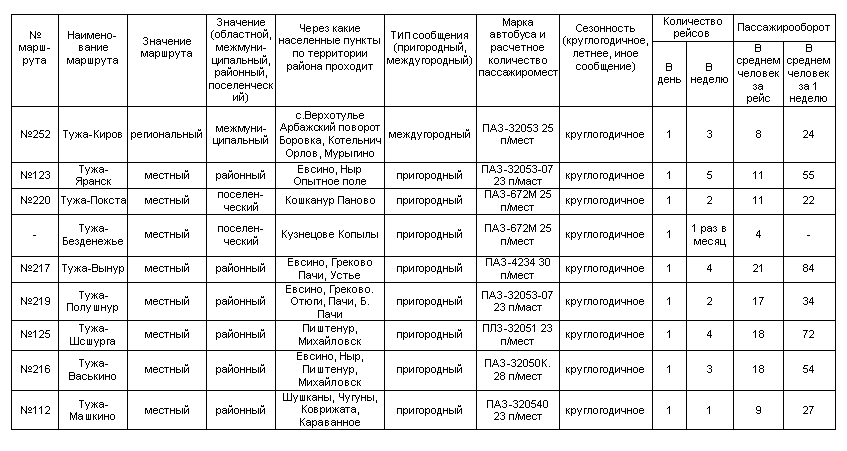 Автостанция МУП «Тужинское АТП» расположена по адресу пгт Тужа, ул. Калинина, д. 2. Здание деревянное, приспособление под автостанцию площадью  , в том числе помещение для пассажиров -  общей  вместимостью 50 человек. Площадь арендуемого земельного участка . Посадочная площадка одна.Вдоль маршрутов имеются автобусные остановки у притрассовых населенных пунктов, которые не везде оборудованы удобными автопавильонами, туалетами, переходно-скоростными полосами и посадочными площадками.3.6 Ограничения использования территорий.Зоны с особыми условиями использования территории – охранные, санитарно-защитные зоны, зоны охраны объектов культурного наследия (памятников истории и культуры), водоохранные зоны, зоны охраны источников питьевого водоснабжения, зоны охраняемых объектов, иные зоны, устанавливаемые в соответствии с законодательством Российской Федерации.Согласно действующему Градостроительному кодексу Российской Федерации, в границах Тужинского муниципального района выделены следующие зоны с особыми условиями использования территорий:1. Санитарные, защитные и санитарно-защитные зоны (определяются в соответствии с СанПиН 2.2.1/2.1.1.1200-03 Санитарно-защитные зоны и санитарная классификация предприятий, сооружений и иных объектов - ред. 09.09.2010 г.)Для исследуемой территории это санитарно-защитные зоны промышленных и сельскохозяйственных предприятий, высоковольтных ЛЭП, полигонов ТБО, где градостроительная деятельность допускается ограниченно.Санитарно-защитные зоны обозначены в зависимости от санитарной классификации в соответствии с СанПиН 2.1.1.1200-03 на основании исходных  данных о характеристике деятельности производственных  предприятий, санитарно-технических сооружений и объектов коммунального назначения (первый этап в методике установления СЗЗ).Класс  II –  – несанкционированное место размещения твердых бытовых отходов; Класс  III –  – кладбища, площадью менее ;Класс IV –  -  МТФ и др.;Класс V –  -  артскважины, предприятия торговли и др.Санитарные разрывы определяются минимальным расстоянием от источника вредного воздействия до границы жилой застройки.В границах санитарно-защитных зон и санитарных разрывов, указанных на схемах территориального планирования, не допускается размещение коллективных или индивидуальных дачных и садово-огородных участков, а также нового жилищного строительства. Для предприятий, в СЗЗ которых расположена жилая застройка, требуется первоочередная разработка мероприятий по сокращению выбросов и обеспечению нормативных экологических требований.2. Водоохранные зоны и прибрежные защитные полосы.Водоохранные зоны и прибрежные защитные полосы устанавливаются в соответствии с 74-ФЗ от 03.06.2006 г. «Водный кодекс Российской Федерации»: ширина водоохранной зоны рек и ручьев устанавливается от их истока для рек или ручьев в  зависимости от их протяженности. Для реки, ручья протяженностью менее десяти километров от истока до устья водоохранная зона совпадает с прибрежной защитной полосой. Радиус водоохранной зоны для истоков реки, ручья устанавливается в размере пятидесяти метров. Ширина прибрежной защитной полосы устанавливается, в зависимости от уклона берега водного объекта и составляет тридцать метров для обратного или нулевого уклона, сорок метров для уклона до трех градусов и пятьдесят метров для уклонов три и более градуса.Таблица 3.6.1 - Ширина водоохранных зон и прибрежных защитных полос водотоков.В пределах водоохранных зон  и прибрежной защитной полосы вводится особый режим хозяйствования. В границах водоохранных зон запрещается:использование сточных вод для удобрения почв;размещение кладбищ, скотомогильников, мест захоронения отходов производства и потребления, радиоактивных, химических, взрывчатых, токсичных, отравляющих и ядовитых веществ;осуществление авиационных мер по борьбе с вредителями и болезнями растений;движение и стоянка транспортных средств (кроме специальных транспортных средств), за исключением их движения по дорогам и стоянки на дорогах и в специально оборудованных местах, имеющих твердое покрытие.В границах водоохранных зон допускаются проектирование, строительство, реконструкция, ввод в эксплуатацию, эксплуатация хозяйственных и иных объектов при условии оборудования таких объектов сооружениями, обеспечивающими охрану водных объектов от загрязнения, засорения и истощения вод в соответствии с водным законодательством и законодательством в области охраны окружающей среды.В границах прибрежных защитных полос запрещаются:распашка земель;размещение отвалов размываемых грунтов;выпас сельскохозяйственных животных и организация для них летних лагерей, ванн.Закрепление на местности границ водоохранных зон и границ прибрежных защитных полос специальными информационными знаками осуществляется в порядке, установленном Правительством Российской Федерации от 10.07.2009 г. № 17 «Об утверждении правил установления на местности границ водоохранных зон и границ прибрежных защитных полос водных объектов».В настоящее время проекты прибрежных защитных полос для водных объектов в пределах территории Тужинского муниципального района не разработаны.Ширина водоохранной зоны водохранилища, расположенного на водотоке, устанавливается равной ширине водоохранной зоны этого водотока. Ширина прибрежной защитной полосы озера, водохранилища, имеющих особо ценное рыбохозяйственное значение, устанавливается в размере двухсот метров независимо от уклона прилегающих земель.Лесным кодексом Российской Федерации (от 04.12.2006 г. 200-ФЗ) определена новая категория защитных лесов - «леса, расположенные в водоохранных зонах», которая ранее в лесах Российской Федерации не выделялась. Правовой режим лесов, расположенных в водоохранных зонах, установлен статьей 104 Лесного кодекса РФ. Особенности использования, охраны, защиты, воспроизводства лесов - приказом Рослесхоза России от 14.12.2010 г. № 485.Леса, расположенные в водоохранных зонах, подлежат освоению в целях сохранения средообразующих, водоохранных, защитных, санитарно-гигиенических, оздоровительных и иных полезных функций лесов с одновременным использованием лесов, при условии, если это совместимо с целевым назначением защитных лесов и выполняемыми ими полезными функциями.В лесах, расположенных в водоохранных зонах, запрещается проведение сплошных рубок лесных насаждений, использование токсичных препаратов для охраны и защиты лесов, в том числе в научных целях, создание лесоперерабатывающей инфраструктуры, использование лесов в целях создания лесных плантаций, проведение реконструкции малоценных лесных насаждений путем сплошной вырубки. При уходе за лесами данной категории защитных лесов осуществляются рубки ухода очень слабой, слабой и умеренной интенсивности, обеспечивающие формирование сложных, преимущественно разновозрастных лесных насаждений высокой полноты из наиболее долговечных древесных пород (дуба, сосны, ели, лиственницы), эффективно выполняющих водоохранные функции.При разработке проектов освоения лесов следует учитывать водоохранную зону рек или ручьев, ширина которой определена пунктом 4 статьи 65 Водного кодекса Российской Федерации в зависимости от их протяженности от истока:- до десяти километров — в размере пятидесяти метров; - от десяти до пятидесяти километров — в размере ста метров; - от пятидесяти километров и более — в размере двухсот метров. Для реки, ручья, протяженностью менее десяти километров от истока до устья, водоохранная зона совпадает с прибрежной защитной полосой. Радиус водоохранной зоны для истоков реки, ручья устанавливается в размере пятидесяти метров. В лесах, расположенных в прибрежных защитных полосах, установлены следующие ограничения хозяйственной деятельности: - не допускается ведение сельского хозяйства в части выпаса сельскохозяйственных животных и организации для них лагерей, ванн, а также выращивания сельскохозяйственных культур при распашке земель; - не допускается выращивание лесных плодовых, ягодных, декоративных растений, лекарственных растений при распашке земель; - движение трелевочных тракторов не допускается, рубки проводятся преимущественно в зимний период по промерзшему грунту, порубочные остатки выносятся за пределы прибрежных защитных полос; - лесовосстановление осуществляется методами, исключающими распашку земель. Границы зон вероятного затопления, подтопления при прохождении половодий будут уточняться, и отображаться при разработке генеральных планов.3. Зоны санитарной охраны источников водоснабжения (определяются в соответствии с требованиями СанПиН 2.1.4.1110-02. Санитарные правила и нормы «Зоны санитарной охраны источников водоснабжения и водопроводов питьевого назначения»). ЗСО организуются на всех водопроводах, вне зависимости от ведомственной принадлежности, подающих воду, как из поверхностных, так и из подземных источников. Основной целью создания и обеспечения режима ЗСО является санитарная охрана от загрязнения источников водоснабжения и водопроводных сооружений, а также территорий, на которых они расположены.Зоны санитарной охраны организуются в составе трех поясов: первый пояс (строгого режима) включает территорию расположения водозаборов, площадок всех водопроводных сооружений и водопроводящего канала. Его назначение - защита места водозабора и водозаборных сооружений от случайного или умышленного загрязнения и повреждения. Второй и третий пояса (пояса ограничений) включают территорию, предназначенную для предупреждения загрязнения воды источников водоснабжения.Санитарная охрана водоводов обеспечивается санитарно-защитной полосой.В каждом из трех поясов, а также в пределах санитарно-защитной полосы, соответственно их назначению, устанавливается специальный режим и определяется комплекс мероприятий, направленных на предупреждение ухудшения качества воды.Организации ЗСО должна предшествовать разработка ее проекта, в который включается:а) определение границ зоны и составляющих ее поясов;б) план мероприятий по улучшению санитарного состояния территории ЗСО и предупреждению загрязнения источника;в) правила и режим хозяйственного использования территорий трех поясов ЗСО.3.7 Сельское хозяйство и промышленность.3.7.1 Сельское хозяйство.Сельскохозяйственное производство  - главная отрасль хозяйства района. С ним связаны, как основные проблемы района, так и его перспектива развития. В сельскохозяйственном  производстве занято 32,2% всех занятых в экономике района. Сельское хозяйство дает 58,7% валовой продукции района. Сельскохозяйственным производством в Тужинском муниципальном районе на 01.01.2011 года занимаются 4 сельхозорганизаций, 5 крестьянско-фермерских хозяйств, 2310 личных подсобных хозяйств населения.Таблица 3.7.1.1 - Общая характеристика сельского хозяйства.Таблица 3.7.1.2 - Характеристика использования земельного фонда сельскохозяйственными предприятиями.В 2010 году в хозяйствах всех категорий произведено 8984,2 тонны зерна в амбарном весе (86,3% к уровню 2009 года), 1101,8 тонны картофеля (51,6 %),630.5	тонн овощей (99,4%), 809,8 тонн скота на убой в живом весе (71,8%),
5288,7 тонн молока (94,5 %), 651 тыс.штук яиц (97,7%).Таблица 3.7.1.3 - Характеристика производства товарной продукции сельскохозяйственными предприятиями.Наибольший удельный вес в структуре продукции сельского хозяйства занимают сельскохозяйственные организации   47,3%  и  личные  подсобные  хозяйства  населения  45,5%. Крестьянские (фермерские) хозяйства не занимают значительной доли в объеме валовой продукции сельского хозяйства (7,2%).Таблица 3.7.1.4 - Характеристика посевных площадей сельскохозяйственных предприятий.Таблица 3.7.1.5 - Характеристика поголовья скота сельскохозяйственных предприятий.Индекс производства продукции сельского хозяйства в 2009 году к соответствующему периоду предыдущего года составил 85%.Индекс производства продукции растениеводства в хозяйствах всех категорий при плане 100 % вследствие недобора урожая зерновых культур и картофеля из-за аномальной засухи 2010 года составил 88,2%. Урожайность зерновых и зернобобовых культур во всех категориях хозяйств (в весе после доработки) составила 12,1 ц/га (85,2% к уровню 2009 года); урожайность картофеля также снизилась в 2010 году до 58,7 ц/га (54,4 % к уровню 2009 года).Индекс производства продукции животноводства составил 83,1%. Основной причиной невыполнения планового показателя в животноводстве послужило снижение объемов производства мяса в хозяйствах всех категорий на 28,2 %, в том числе в сельхозорганизациях на 41,4 %. По состоянию на 01.01.2011 поголовье крупного рогатого скота в хозяйствах всех категорий сократилось в сравнении с соответствующим показателем прошлого года на 2,0 %, в том числе коров на 7,2 %, свиней - на 11,5 %, производство молока на 3,6 %.Наблюдалось повышение продуктивности дойного стада в сельскохозяйственных организациях. Надой молока в расчете на одну корову в 2010 году составил , превысив уровень 2009 года на  или 13% , Увеличение продуктивности коров произошло за счет внедрения новых технологии, а также использования экономических рычагов стимулирования отрасли животноводства.В 2010 году снизились темпы технического перевооружения сельскохозяйственных предприятий. Коэффициент обновления техники составил 1,4% .Низкая	платежеспособность	сельскохозяйственных товаропроизводителей района привела к снижению объемов инвестиций в основной капитал, вследствие чего индекс физического объема инвестиций в основной капитал сельского хозяйства составил 103,9,0% при плане 106%.В 2010 году государственную поддержку агропромышленного комплекса области получили 10 сельхозорганизаций и крестьянских (фермерских) хозяйств, 290 граждан, ведущих личное подсобное хозяйство.Большинство сельскохозяйственных организаций функционирует в режиме острого дефицита инвестиций и оборотных средств. Коэффициент оборачиваемости средств в сельскохозяйственных организациях составил в 2009 году 1,007. Отсутствие денежных средств, необходимых для расширенного воспроизводства, приводит к возникновению явлений, сдерживающих развитие сельскохозяйственного производства.Удельный вес прибыльных крупных и средних сельскохозяйственных организаций в их общем числе в 2010 году составил 80 %. Среднегодовая численность работающих с сельхозорганизациях в 2010 году составила 380 человек, 16,1 % от численности трудоспособного населения района.Средняя номинальная заработная плата в 2010 году в сельхозпредприятиях по сравнению с 2009 годом возросла на 13,4 % и составила 5393 рубля. При этом средняя заработная плата работников в сельском хозяйстве в 2010 году составила 57,4% от средней заработной платы по району.В 2010 году среднемесячный объем располагаемых ресурсов в расчете на одного члена сельского домашнего хозяйства по предварительным данным Кировстата составил 9622 рубля, что больше уровня 2009 года на 12,9 %, при целевом показателе Государственной программы - 9975 рублей. При этом ресурсы домохозяйств в сельской местности растут более медленными темпами, чем в городской местности, и составляют 53 % от объема ресурсов городских домохозяйств. Располагаемые ресурсы сельских домохозяйств не обеспечивают расширенное воспроизводство рабочей силы, необходимую мотивацию труда и преодоление широкомасштабной бедности на селе.Таблица 3.7.1.6 - Динамика личных подсобных хозяйств граждан (ЛПХ) и крестьянско-фермерских хозяйств (КФХ).В личных подсобных хозяйствах населения района, из-за сокращения численности сельского населения, также наблюдается уменьшение поголовья скота и объемов производства сельхозпродукции. Однако темпы их снижения значительно ниже, чем в сельхозпредприятиях района.3.7.2 Промышленность.Ведущей отраслью района является лесная и деревообрабатывающая промышленность, а также пищевая, мукомольно-крупяная и комбикормовая. Наиболее крупными предприятиями являются Тужинская РайПО, ОАО  «Агросервис», ООО ПКЦ «Колос», Тужинский СУ, Тужинский участок ДЭП-45, ООО «Хлеб», ООО «Кряж», ОАО «Агропромэнерго». Промышленные предприятия в основном расположены в пгт Тужа.Важнейшими  стратегическими направлениями развития производственного потенциала района является увеличение количества малых предприятий. В районе является достаточно свободных мощностей подлежащих реконструкции, которые  могут быть эффективно использованы для производства новых видов продукции,  преимущественно товаров народного потребления.  Одним из таких направлений является переработка древесных  отходов – производство пеллет. Индивидуальные предприниматели проходит  подготовку в рамках областной целевой программы «начинающий предприниматель». Параллельно  ведется  разработка бизнес-плана по данному направлению. Администрация района  оказывает содействие: в подборе земельного участка, в поиске материалов для строительства, обеспечение сырьем. Следующим направлением  развития  промышленного производства является производство продуктов  мукомольно-крупяной промышленности. В настоящее время  индивидуальным предпринимателем уже закуплено и установлено оборудование по размолу зерна, производительностью до  зерна в час при выходе муки до 70 %.В лесоперерабатывающей отрасли, где помимо 3-х предприятий еще работают более 20 цехов по переработке древесины, принадлежащие индивидуальным предпринимателям. Требования на рынке к более качественной продукции лесопиления, заставляет производителей применять новые технологии к обработке древесины. В районе не хватает  цехов для сушки  пиломатериала.Таблица 3.7.2 - Перечень организаций и индивидуальных предпринимателей, занимающихся лесозаготовительной и деревообрабатывающей деятельностью.Рисунок 3.7.2.1 – Оборот организаций по видам деятельности.3.8 Инженерная инфраструктура.Большую часть объектов жизнеобеспечения района содержит и обслуживает одно предприятие МУП «Коммунальщик». Производство тепловой энергии МУП «Коммунальщик» составляет – 4,4 тыс. Гкал Основными потребителями тепловой энергии являются: бюджетные организации – 54,5%, население – 36,4%, прочие – 9,1%. Выработка тепловой энергии муниципальными котельными отапливающие собственными силами объекты социальной  сферы района – 6,8 тыс. Г кал/год. Водоснабжением пользуются 5780  человек, выработка воды составляет 142,4 тыс. куб. м. в год. Очистка стоков – 53,0 тыс.   куб. м. Таблица 3.8.1 - Характеристика жилищно-коммунального хозяйства в разрезе поселений.Жилищный фонд  района составляет  на 1.01.2010 года 194,0 тыс. кв. м, в том числе государственной формы собственности – 6,0 тыс.кв.м. или 3,5 %, муниципальной собственности- 24,6 тыс.кв.м. или 12,3 % и частный жилой фонд- 168,8 тыс.кв.м – 84,2 %.  Общая площадь ветхого и аварийного жилья в районе составляет 15,1 тыс. кв. м. или 7,5 % от общей площади жилья.  3.8.1 Водоснабжение и водоотведение.В настоящее время в населенных пунктах района централизованное водоснабжение осуществляется из подземных скважинных водозаборов, децентрализованное – из шахтных колодцев, рек, родников, одиночных  артезианских  скважин. Протяженность водопровода по пгт Тужа – , всего по району – , отпуск воды – 140 тыс. м3, организациям – 32 тыс. м3. Проектная мощность очистных сооружений – 345 м3/сутки, фактическая – 100 м3/сутки. протяженность канализационных сетей – . В районе существует централизованная система хозяйственно-питьевого водоснабжения, обеспечивающая нужды населения, а также потребности промышленных и сельскохозяйственных предприятий.Источником водоснабжения района является подъем воды из подземных источников. Распределительные сети водопроводов строились в 70-80-х годах прошлого века, сети строились без единого проекта и без соблюдения каких либо правил и нормативов. Проблемными являются  вопросы по получению лицензии на водоподъем из подземных источников. Лицензии на подъем воды имеются лишь у МУП «Коммунальщик»Заречная часть поселка Тужа и ряд населенных пунктов района не имеют централизованного водоснабженияКачество подаваемой воды в основном соответствует нормативам СанПиН 2.1.4.1074-01 «Питьевая вода». Протяженность распределительных сетей водопровода составляет на 01.01.2010 г. - , значительная часть находится в неудовлетворительном состоянии и требует перекладки. Собственниками сетей по причине отсутствия средств должным образом не осуществляется работа по замене существующих уличных сетей, износ которых составляет 70-80 %. Проблемой в районе является обслуживание водопроводных сетей оказывающихся бесхозяйными по причине ликвидации сельхозпредприятий.Таблица 3.8.1.1 - Характеристика систем водоснабжения по населенным пунктам (скважины).В период с 01.01.1960 года по 01.01.2010 года на территории района пробурено 161 водозаборных скважин. На данный момент из них только 102 скважины являются действующими, 8 скважин находятся в резерве, 27 скважин – бездействующих, 25 скважин затампонированы, 4 скважины потеряны на местности, только в 58 скважинах вода соответствует требованиям СанПиН 2.1.4.1074-01, в 16 скважинах нет данных о качестве подземной воды, в 58 скважинах отмечается несоответствие требованиям СанПиН 2.1.4.1074-01. Таблица 3.8.1.1 - Источники водоснабжения и производительность.В период с 01.01.1960 года по 01.01.2010 года на территории района пробурено 161 водозаборных скважин. На данный момент из них только 102 скважины являются действующими, 8 скважин находятся в резерве, 27 скважин – бездействующих, 25 скважин затампонированы, 4 скважины потеряны на местности, только в 58 скважинах вода соответствует требованиям СанПиН 2.1.4.1074-01, в 16 скважинах нет данных о качестве подземной воды, в 58 скважинах отмечается несоответствие требованиям СанПиН 2.1.4.1074-01. Таблица 3.8.1.3 - Обеспеченность населения водоснабжением.За 2009 год организациями, оказывающими услуги по водоснабжению отпущено воды 113 тыс. куб. м. Централизованным водоснабжением обеспечено 73 % жилого фонда и практически 100 % бюджетных учреждений.Потери воды из-за ветхости водопроводных сетей при транспортировке составляют на некоторых водопроводах до 25 %.Значительны потери воды из-за несовершенства внутридомовых сетей. Отсутствие приборов учета обуславливает отсутствие стимулов к экономному расходу воды и значительному нецелевому расходу.Удельный расход воды в 2010 году по району составил  18,5  м3 чел/год. Водоснабжение и водоотведение, как отрасль, играет огромную роль в обеспечении жизнедеятельности района и требует целенаправленной работы по развитию надежного питьевого водоснабжения. Остро стоит вопрос по снабжению населения питьевой водой. Водопроводы в районе были построены в 60-е 70-е годы, строительство водопроводов велось с нарушением всех норм и правил из несоответствующих материалов. Водопроводы были на балансе существовавших, на то время предприятий в настоящее время предприятия прекратили свое существование, и ряд водопроводов остался бесхозным. Требуют замены водопроводные линии и башни в пгт Тужа, отсутствует водопровод в северо-западной зоне поселка, где проживает почти треть населения поселка.Централизованное водоотведение в районе имеется лишь в пгт Тужа. Канализационная сеть поселка неразвита и охватывает 0,4 % жилых помещений в тоже время почти все бюджетные учреждения поселка подключены к системе канализации. Таблица 3.8.1.3 - Характеристика канализационных сетей.Услугами водоотведения, предоставляемыми МУП «Коммунальщик» пользуются жители благоустроенных домов районного центра. Основная часть жилищного фонда района водоотведением не обеспечена.Сточные воды от жилой застройки, предприятий и организаций центральной части пгт Тужа по самотечно-напорным коллекторам поступают на очистные сооружения биологической очистки проектной производительностью 0,3 тыс. куб. м/сут. Протяженность канализационных сетей . Перекачка стоков осуществляется канализационными насосными станциями.Выпуск очищенных сточных вод осуществляется в р. Тужинка ниже поселка по течению реки. Сточные воды поступают на очистные сооружения, которые практически исчерпали свой ресурс и стоки практически без очистки поступают в реку Тужинка, кроме того выпуск производится в границах населенного пункта, что запрещено действующим санитарным требованиям. Система канализации эксплуатируется более 30 лет, насосная станция перегружена, оборудование отработало свой ресурс. Из-за отсутствия финансирования за истекший период никаких мер по реконструкции не предпринималось. Строительство напорного коллектора через реку Тужинка позволит разрешить данную проблему и более полно использовать мощности очистных сооружений, которые в настоящее время не догружены.3.8.2 Теплоснабжение.Основными источниками центрального теплоснабжения потребителей района являются котельные МУП «Коммунальщик», которые отапливают благоустроенное жилье пгт Тужа и учреждения бюджетной и социальной сферы поселка. Жилой дом по улице Фокина 2 отапливается от котельной Тужинского райпо. В сельских поселениях района централизованное теплоснабжение жилья отсутствует, а учреждения бюджетной и социальной сферы отапливаются собственными котельными.Существующие мощности котельных МУП «Коммунальщик» имеют достаточный резерв  для подключения дополнительных потребителей. Снабжение потребителей района теплом осуществляется от 29 твердотопливных котельных. Мощность котельных составляет 17,5 Гкал/час. Общий отпуск тепловой энергии, включая отпуск от ведомственных котельных, составил за 2009 год 15,4 тыс. Гкал, в том числе населению 1,5 тыс. Гкал, бюджетным учреждениям 9100,28 Гкал Большинство бюджетных учреждений получают тепловую энергию от собственных котельных. Потери теплоэнергии в 2009 году составили 3 тыс. Гкал, что составляет 20 % от общего количества поданного в сеть тепла. В целях уменьшения затрат на содержание котельных необходимо объединить ряд маломощных котельных с одновременным строительством дополнительных тепловых сетей. Практически на всех котельных по мере выработки ресурса необходимо проводить их модернизацию  с заменой котлоагрегатов на более совершенные с повышенным КПД и автоматизацией систем управления подачи топлива и поддержания рабочих параметров. На ряде котельных МУП «Коммунальщик» в последние годы была произведена замена котлоагрегатов, что позволило использовать на них в качестве топлива опил, однако на большинстве котельных, особенно на котельных бюджетной сферы, этот вопрос стоит особенно остро.Протяженность тепловых сетей в районе составляет . Из них  - сети МУП «Коммунальщик» и  сети бюджетных организаций и учреждений района. Основные теплотрассы были построены в 70-е и 80-е годы прошлого века с использованием устаревших теплоизоляционных материалов, не отвечающих современным требованиям, поэтому актуальной задачей становится замена теплоизоляции на теплотрассах, а так же замена самих теплотрасс.В 2009 году произведена замена участка сети длиной  от котельной № 4. Для обеспечения надежного теплоснабжения и сокращения потерь в сетях требуется замена теплосетей от котельной № 1, расположенных во дворе средней школы, длиной , замена участка теплотрассы от котельной №3 длиной  и замена теплоизоляции на сетях общей протяженностью .Для вывода из эксплуатации котельной ЦБС требуется строительство новой теплотрассы от здания Тужинской средней школы до здания ЦБС протяженностью Для вывода из эксплуатации котельной начальной школы необходимо строительство т. трассы для подключения школы к котельной № 4. (протяженность-)Таблица 3.8.2.1 - Характеристика котельных на территории района.3.8.3 Газоснабжение.В Тужинском муниципальном районе газоснабжение жилых домов производится от баллонных и групповых резервуарных установок.Для газоснабжения используются сжиженные углеводородные газы – пропан-бутановая смесь.Таблица 3.8.3.1 – Характеристика газопровода.Эксплуатацию и аварийное обслуживание групповых резервуарных установок, подземных газопроводов, баллоных установок, внутридомового газового оборудования производит тужинский газовый участок Яранского филиала ОАО «Кировоблгаз».3.8.4 Электроснабжение.Электроснабжение района осуществляет ОАО «Кировэнергосбыт» от понизительной подстанции 110/35/10 кВ. Тужинский муниципальный район питается по двум ВЛ-110 кВ Арбаж – Тужа и Яранск - Опытное Поле – Тужа.Существующая мощность подстанции на ближайшую перспективу обеспечивает потребности района в электроэнергии.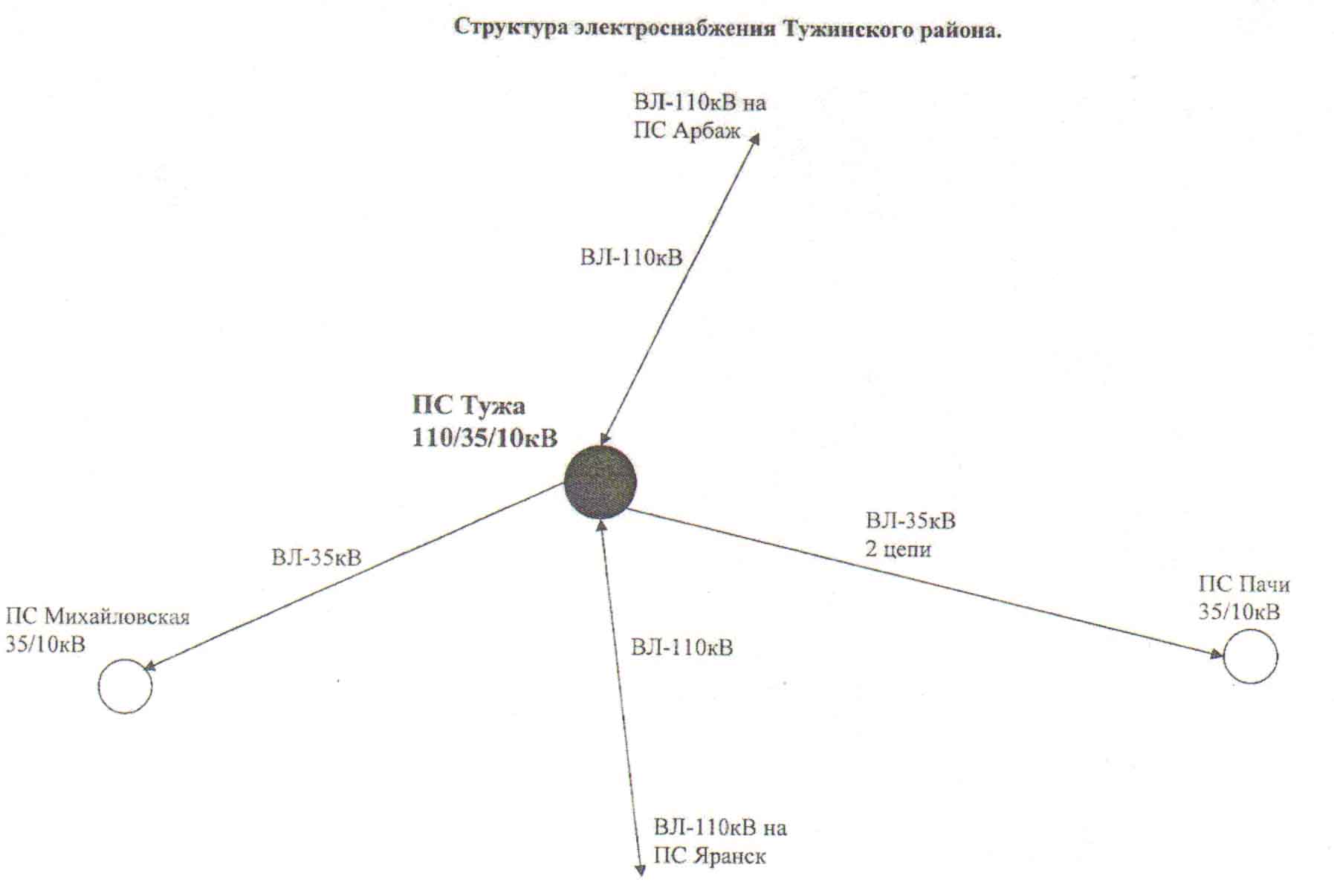 Обслуживание сетей и трансформаторных подстанций осуществляют ОАО «Кировэнергосбыт» и ОАО «Комунэнерго».Эксплуатирующая организация ОАО «МРСК Центра и Приволжья» филиал «Кировэнерго» производственное отделение «Яранские электрические сети» Тужинский район электрических сетей.Для развития электрических сетей, связанного с новым строительством, а также для повышения надежности электроснабжения предусматривается модернизация ряда подстанций с заменой трансформаторов на более мощные, а также строительство и модернизация распределительных сетей.Таблица 3.8.4.1 - Сведения об основных ЛЭП (500-110-35кВ).Сети внутреннего электроснабжения района выполнены линиями электропередач на напряжение 35 кВ; 10 кВ и 0,4 кВТаблица 3.8.4.2 - Сведения об основных ЛЭП (500-110-35кВ).4.ОБОСНОВАНИЕ ПРОЕКТНЫХ РЕШЕНИЙ ГРАДОСТРОИТЕЛЬНОГО РАЗВИТИЯ ТУЖИНСКОГО МУНИЦИПАЛЬНОГО РАЙОНА.4.1 Анализ социально-экономического развития территории.4.1.1 Основные положения.Одна из основных задач разработки схемы территориального планирования заключается в формировании такой планировочной модели, которая могла бы служить основой усовершенствования хозяйственных связей развитых территориальных  зон и элементов района, подключения к ним периферийных  территорий не только в ближайшие годы, но и на более длительный период.Планировочная организация территории – это наиболее эффективное и взаимоувязанное размещение в её пределах всех хозяйственных элементов  различного функционального назначения с целью установления наиболее предпочтительных режимов из взаимного функционирования.Планировочная структура формируется планировочными осями, в  основе которых приняты трассы основных автомобильных дорог, связанных с транспортным каркасом смежных районов, а также планировочными узлами – населенными пунктами и их крупными агломерациями. Организация пространства   учитывает  чрезвычайно большое  число  взаимодействующих  факторов,  влияющих на экономику, экологию, природу и призвана создать предпосылки для достижения наибольшего равновесия между средой обитания, экономикой, занятостью, а также между другими подсистемами.  При этом должно быть достигнуто гармоничное сочетание развития территорий различного назначения, систем межселенного обслуживания, рекреации, сельского, лесного хозяйства и инженерно-транспортной инфраструктуры, а также  необходимость социально-экономической целесообразности рационального использования природных ресурсов и получения наибольшего градостроительного эффекта.Планировочная структура района предусматривает преимущественное экономическое развитие отдельных узлов, и на их базе – остальных, тяготеющих к ним территорий. Поэтому такая организация территории имеет целью через систему осей и узлов (проектных центров) выделить такие зоны, которые требуют концентрации главных организационных и экономических усилий в развитии Тужинского муниципального района.Другой стратегической задачей градостроительного развития Тужинского муниципального района является совершенствование  системы расселения, которое позволит смягчить существующие диспропорции и деформации в каркасе расселения,  даст возможность улучшить условия для комфортного проживания и всестороннего развития человека  и создаст условия, которые смогут активно способствовать наиболее эффективному развитию и размещению производительных сил. Расселение это комплексная, взаимоувязанная система пространственно-территориального размещения  сельских  населенных пунктов, а  также процесс и итог распределения населения по территории. В тоже  время,  территориальная организация населения выступает как объект и как субъект производственной деятельности.Под системами расселения подразумеваются целенаправленно формируемые группы городских и сельских населенных пунктов различной величины и хозяйственного профиля, объединенные развитыми (в соответствии с данным территориальным уровнем) территориально-производственными связями, инженерной инфраструктурой, единой сетью общественных центров социально-культурного обслуживания и мест массового отдыха людей.Под агломерацией подразумевается территориально – экономическая интеграция групп плотно расположенных и функционально связанных населенных мест, различных по величине и хозяйственному профилю. Это самая развитая локальная система поселений, интеграционные процессы в которой основаны на производственно- технологических, трудовых межселенных связях, образовании и отдыхе населения в временном цикле его жизнедеятельности. 4.1.2 Административно-территориальное устройство Тужинского муниципального района.Территория Тужинского муниципального района составляет 1,468 кв. км, численность населения – 8600 человек. Административным центром района является пгт Тужа. Район включает в себя 1 поселок городского типа, 5 сел,  
49 деревень, распределенных по одному городскому и пяти сельским округам.Таблица 4.1.2.1- Перечень административно-территориальных единиц и населенных пунктов.4.1.3 Анализ социально-экономического развития территории.Основные проблемы социально-экономического развития района:неудовлетворительная демографическая ситуация;высокий уровень смертности, низкий уровень рождаемости не обеспечивает простого  воспроизводства населения;диспаритет цен в сельскохозяйственном производстве;высокие цены на энергоносители;изношенность сельхозтехники;сокращение  поголовья скота;идет сокрытие доходов, заработной платы; из-за дефицита бюджетных средств нет возможности содержать надлежащим образом объекты соцкультбыта, водопровода, теплосетей;недостаточно развита материально-техническая база здравоохранения, народного образования, культуры, отсутствие газификации;практически прекращено строительство внутрихозяйственных дорог;высокий уровень безработицы на селе;сложность с оформлением кредитов;отсутствие ипотечного кредитования на селе;низкий уровень заработной платы.Таблица 4.1.3.1 – Анализ тенденций и рисков развития территории.4.1.4 Трансформация  системы  расселения  Тужинского  муниципального района.За последние 30 лет (1980 – 2010 годы) система расселения и демографические показатели Тужинского муниципального района претерпели существенные изменения. Так, в 1981 году численность населения района составляла 13000 человек, в 2010 – 8600 человек. С учетом поправок на то, что административно-территориальные границы района в течение последних 30 лет неоднократно менялись, можно сделать вывод, что население района  сократилось на 34 % по сравнению с 1980 годом. Предваряя выводы по результатам выполненных далее расчетов, здесь необходимо  отметить, что полученные данные пространственного анализа имеют некоторые допущения, обусловленные недостаточностью исходной информации, в частности – динамических рядов численности населения в разрезе населенных пунктов. Поэтому, полученные далее пространственные модели носят общий характер и рамочно описывают складывающиеся тенденции в системе расселения и движения населения.Интерес, представляют структурные изменения демографических показателей и параметров расселения в системе «центральные места – периферия». Так, в 1980 году в пгт Тужа проживало 4,7 тысячи человек, а в остальных сельских населенных пунктах – 6,4 тыс. человек. То есть, пропорция составляла ориентировочно 1:1,5. В 2010 году данная пропорция составляет уже 1:1 (4,7 тысячи человек, проживающих в пгт Тужа к 4,3 тысячам человек остального сельского населения).Рисунок 4.1.4.1 - Плотность населения Тужинского муниципального района в 1981 году.К 2010 году произошло упрощение и разрежение  сельской системы расселения. Данная тенденция свойственна практически всем сельским территориальным системам современной России. Население Тужинского муниципального района постепенно «дрейфует» к двум наметившимся центральным местам района – пгт Тужа и село Ныр с формируемой вокруг него «сельской субагломерацией». Динамика численности населения и группировка населенных пунктов по людности (размерам).Населенные пункты Тужинского муниципального района формировались в течение достаточно продолжительных периодов. Наиболее старые из них образовывались в местах традиционного расселения, как правило, связанного с натуральным сельским хозяйством, некоторые поселения формировались как жилые зоны в местах активного приложения труда в лесной промышленности. В связи с прекращением или значительным уменьшением объемов того или иного вида деятельности наблюдался активный отток населения из населенных пунктов. Это сопровождалось значительными потерями потенциала населенных пунктов и их деградацией, вплоть до полного исчезновения.Таблица 4.1.4.1 - - Сравнение структуры распределения населения по населенным пунктам различных групп людности (по состоянию на 1980 и 2010 годы).Таблица 4.1.4.2 - Динамика численности населения и группировка по группам людности населенных пунктов Тужинского муниципального района.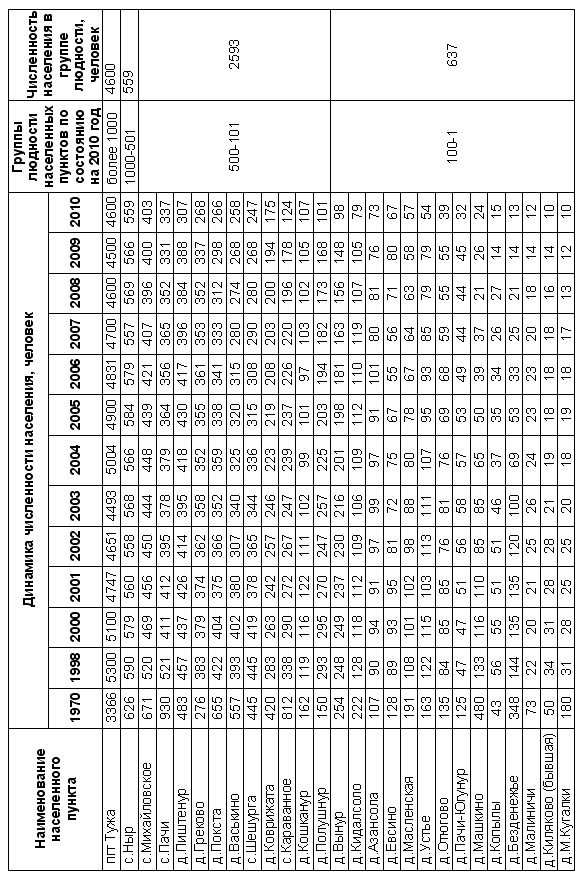 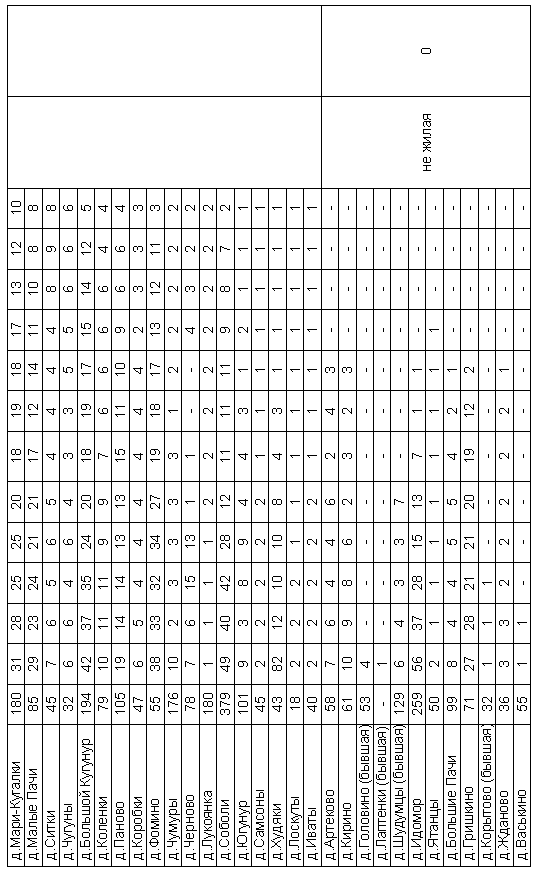 Рисунок 4.1.4.2 Зависимость количества населенных пунктов в разрезе групп людности от численности проживающего в них населения (сравнение 1980 и  2010 годов). Если на предыдущем рисунке были отображены изменения абсолютных показателей, характеризующих динамику  численности населенных пунктов и населения в разрезе групп людности населенных пунктов, то на следующем рисунке представлены их структурные изменения.Рисунок 4.1.4.3 - Изменение структуры распределения населенных пунктов и численности проживающего в них населения в разрезе групп людности.Сокращение, как количества средних населенных пунктов, так, соответственно, и численности проживающего в них населения приводит к увеличению крупных населенных пунктов района и увеличению малых деревень (менее 10 жителей), которые через определенное время становятся нежилыми. Следует отметить,  что в малых населенных пунктах, более всего подверженных сокращению численности населения, остаются проживать люди преклонного возраста. Данная возрастная категория людей нуждается в обеспечении  услугами социальной поддержки, прежде всего – здравоохранения. Поскольку, вымирающие деревни меньше всех остальных обеспечены возможностями оперативного и качественного предоставления такой помощи, администрация муниципального образования должна предусмотреть мероприятия, позволяющие оказать всесильную помощь таким людям.  Одной из такой мер, напрямую связанную с вопросами оптимизации системы расселения и территориального планирования, является предоставление возможности переехать в более крупный населенный пункт, где данным людям будет оказано постоянное внимание и поддержка.Кроме решения задач по социальной поддержке слабозащищенных слоев населения, расселение жителей малых деревень позволит оптимизировать систему расселения, сократить расходы по поддержанию объектов инженерной  и социальной инфраструктуры, расходы на обслуживание бюджетных учреждений, объектов жилищно-коммунального хозяйства, транспортной инфраструктуры, которые находятся в таких населенных пунктах.Следует отметить, что территории  малых деревень остаются в категории земель населенных пунктов, которые будут являться  дополнительным резервом для содержания личных подсобных хозяйств населения, обеспечивая дополнительный уровень качества  жизни.4.1.5 Планируемые мероприятия по развитию системы расселения на перспективу.В целях оптимизации системы расселения, рационального использования бюджетных средств на содержание социальной, инженерной, транспортной, иной инфраструктуры муниципального района, проектом предлагается следующее деление населенных пунктов района по критерию перспективности их развития, а именно: развиваемые, сохраняемые, ликвидируемые населенные пункты на перспективу в 25 лет.Развиваемые населенные пункты - основа экономики и жизни района, с ними связываются основные перспективы развития. Соответственно, именно в социальную, инженерную, прочую инфраструктуру этих населенных пунктов планируются основные вложения средств (новое строительство, реконструкция, модернизация). Как правило, это крупные населенные пункты, центры  поселений с растущей или стабильной численностью населения, относительно развитой инфраструктурой, являющиеся локальными центрами притяжения и обслуживания окружающих  населенных пунктовСохраняемые населенные пункты - вторые по значимости населенные пункты, не играющие решающей роли в экономике района, но и не требующие в перспективе своего закрытия. Они не утратили полностью свое  хозяйственное значение, в перспективе останутся как места для постоянного проживания населения, имеющие относительно достаточный уровень развития инфраструктуры;Не развиваемые населенные пункты - имеющие ярко выраженную отрицательную динамику численности населения, практически утратили свое хозяйственное и инфраструктурное значение. Проживающее население малочисленно (менее 10 человек) и представлено, в основном, пенсионерами. Содержание данных населенных пунктов чрезвычайно обременительно для бюджета. Необходимо рассмотреть вопросы о перспективном (на 25 лет вперед) закрытии этих населенных пунктов и переселении оставшегося населения (если таковые останутся) в более жизнеспособные населенные пункты.При принятии решения о закрытие не развиваемых населенных пунктов необходимо предусмотреть программы по переселению населения в другие населенные пункты.4.2 Развитие жилищного строительства.Обеспечение населения современным и относительно недорогим жильем – важнейший фактор социальной политики, большое значение также имеет обеспеченность инженерными коммуникациями площадок нового жилищного строительства. В благоустройстве же существующего жилищного фонда можно отметить высокий удельный вес площади, обеспеченной газом, остальные же показатели обеспеченности инженерной инфраструктурой не велики.Жилищный фонд  Тужинского муниципального образования составляет 194,0 тыс. кв. м. Новое жилищное строительство является одной из основных характеристик развития территории. Основная масса граждан, состоящих на учете в очереди по улучшению жилищных условий, не в состоянии за счет собственных средств приобрести жилье удовлетворительного качества. Поэтому проблему обеспечения граждан, нуждающихся в жилье, необходимо решать комплексно, с привлечением средств бюджетов всех уровней и внебюджетных источников. Темпы роста жилищного строительства отражают динамику, свойственную определенному периоду и служат данными для построения перспективного прогноза. Анализ современного состояния выявил ряд проблем жилищного комплекса  Тужинского муниципального района:Низкий уровень инженерного обеспечения ряда поселений.Неспособность большого количества сельского населения за свой счет улучшить жилищные условия.Неудовлетворительное состояние жилого фонда в основном в малолюдных населенных пунктах (экспертная оценка).Основной целью жилищной политики Тужинского муниципального района является формирование полноценной среды – комфортных условий проживания всех групп населения. Для этого формируются четыре направления деятельности: 1. Обеспечение земельных участков коммунальной инфраструктурой в целях жилищного строительства и развитие индивидуального жилищного строительства;2. Модернизация объектов коммунальной инфраструктуры и техническая реновация жилищного фонда;3. Обеспечение жильем отдельных категорий граждан и государственная поддержка работников бюджетной сферы при улучшении жилищных условий;4. Обеспечение жильем молодых семей.В целом по району на . обеспеченность жильем составляет 23,1 м2/чел. Планируется довести обеспеченность жильем к 2015 году до 25 м2/челРазвитие жилых зон предусматривается в пгт Тужа за счет освоения под новое жилищно-гражданское строительство свободных от застройки территорий в районе ул. Энтузиастов, а так же реконструкции ветхой, аварийной, модернизации типовой морально устаревшей жилой застройки 60-х годов. В сельских поселениях строительство нового жилья планируется проводить на свободных от застройки участках, а так же на местах освобождающихся при сносе старого жилья. На расчетный срок необходимо предусмотреть увеличение жилищного фонда сельских поселений в соответствии с потребностями населения при обязательном выполнении экологических, санитарно-гигиенических и градостроительных требований к плотности, этажности и комплексности застройки жилых территорий населенных пунктов. Мероприятия по переселению должны быть направлены не только на улучшение качества жилищных условий, но и на увеличение жилой площади на человека. Жилищный фонд  Тужинского муниципального района за 15 лет составит 258 тыс. м2, из них капитальному ремонту или реконструкции подлежит 192,4 тыс. м2, ввод в эксплуатацию 64 тыс. м2 общей жилой площади за 15 лет, в среднем по 4,2 тыс. м2 в год. Перспективное увеличение средней жилищной обеспеченности:На первую очередь – 25 м2/человека;На расчетный срок – 30 м2/человека.Строительство нового жилого фонда предполагает строительство многоквартирных и двухквартирных индивидуальных жилых домов. При строительстве индивидуальных жилых домов малоэтажной застройки в сельских поселениях есть возможность использовать существующую социальную инфраструктуру, работающую не на полную расчетную мощность. Также строительство жилых домов за счет муниципалитета влечет за собой строительство коммунальной инфраструктуры, что в последующем сделает привлекательным данную территорию для строительства индивидуальных жилых домов физическим лицам за счет частного капитала.Основными задачами концепции жилищного строительства являются:поэтапное улучшение условий жизни населения, как результат роста жилищной обеспеченности – одного из показателей, характеризующих социальную сферу экономики;разработка предложений развития и размещения жилищного фонда, и его предлагаемой структуры по типам застройки.Мероприятия, направленные на ликвидацию ветхого и аварийного муниципального жилищного фонда:Обеспечение жильем граждан, проживающих в жилых домах (помещениях), признанных непригодными для проживания.Формирование механизма для переселения граждан из жилых домов (помещений), непригодных для постоянного проживания. Оптимизация развития территорий, занятых в настоящее время жилыми домами, непригодными для постоянного проживания.Строительство экономичного муниципального жилищного фонда, необходимого для предоставления социальной нормы жизни категориям населения: инвалидам, пожилым и одиноко проживающим гражданам.Совершенствование застройки жилых зон предусматривает:сохранение и увеличение многообразия жилой среды и застройки, отвечающей запросам различных групп потребителей, размещение различных типов жилой застройки в зависимости от природных и ландшафтных условий:ликвидацию аварийного и ветхого жилищного фонда;ликвидацию на жилых территориях объектов, противоречащих нормативным требованиям к использованию и застройке этих территорий;формирование комплексной жилой среды, отвечающей социальным требованиям, доступности жилья, объектов и центров повседневного обслуживания.4.3 Развитие социальной инфраструктуры.В целом по району уровень обслуживания в городских поселениях, как по номенклатуре, так и по качеству предоставляемых услуг, выше, чем в сельских. В сельской местности малая людность поселений не позволяет сформировать полноценные центры обслуживания, а в ряде населенных пунктов учреждения культурно-бытового обслуживания отсутствуют. Территориальная неоднородность расселения, малая численность большинства сельских поселений, недостатки финансирования, ведомственная разобщенность ряда учреждений обслуживания являются основными причинами недостатков организации системы.Прежде всего, можно сделать вывод о том, что в большинстве сельских населенных пунктов, особенно с небольшой численностью населения, практически полностью отсутствуют даже объекты первичного обслуживания – детские сады, школы, объекты торговли, общественного питания, бытового обслуживания, а также пункты по оказанию первичной медицинской помощи. Жители этих поселений пользуются услугами соответствующих учреждений близлежащих более развитых центров с радиусом доступности, зачастую превышающим 5 и более километров. Сравнить уровень наличия объектов обслуживания с нормативами на данном этапе не представляется возможным, поскольку отсутствуют данные по количеству населения, тяготеющего к тем или иным объектам обслуживания. Важными показателями качества жизни населения являются наличие и разнообразие объектов обслуживания, их пространственная, социальная и экономическая доступность.В каждом населенном пункте разместить весь комплекс учреждений и предприятий обслуживания невозможно по экономическим причинам, следовательно, каждый населенный пункт должен иметь те учреждения обслуживания и ту их емкость, которые целесообразны по условиям реального спроса, и которые могут существовать, исходя из экономической эффективности их функционирования. А это возможно лишь на основе ступенчатой системы культурно-бытового обслуживания, которая позволяет в соответствии с проектной системой расселения, основанной на иерархической соподчиненности опорных центров, создавать экономически целесообразную социальную инфраструктуру.Качество проживания  населения на той или иной территории в значительной степени определяется уровнем развития социальной инфраструктуры, которая включает в себя услуги здравоохранения, образования, культуры и искусства, спорта, торгово-бытовые, социальные и пр. Минимальный набор объектов социальной инфраструктуры определен в соответствии с расчетами, рекомендуемыми нормативными документами (СНиП 2.07.01-89* Градостроительство) и социальными нормативами (Распоряжение Правительства РФ от 3.06.1996 г.). Таблица 4.3.1 - Расчет учреждений и предприятий обслуживания.Образование.Развитие образования на расчетную перспективу останется приоритетным для Тужинского муниципального района. К основным проблемам, с которыми столкнется район в указанный временной период, можно отнести:уменьшение численности учащихся при увеличении необходимых расходов;необходимость развития начального образования;необходимость повышения уровня охвата населения всеми видами образовательного процесса;неудовлетворительное техническое состояние многих из зданий образовательных учреждений и потребность в их дополнительном строительстве;неудовлетворительное состояние материально-технической базы ряда образовательных учреждений.Для достижения этой цели необходимо:повышение качества образования на основе обновления его структуры, содержания и технологий обучения, привлечения в образование высококвалифицированных кадров;возрастание роли дополнительного образования;формирование государственного регионального заказа на подготовку и переподготовку кадров на основе прогнозирования спроса на рабочую силу на региональном рынке труда в разрезе профессий (специальностей) и уровней образования;обеспечение доступа педагогических работников и обучающихся к современным электронным образовательным ресурсам и технологиям.Расчет потребности учреждений образования выполнен в соответствии с прогнозом демографической возрастной структуры детского населения, выполненного на основе анализа демографической структуры за период с . по . и в соответствии с нормативом обеспеченности детей дошкольными учреждениями на 85 %, образовательными учреждениями 1-9 классы 100 % и 10-11 классы 75 %.Расчетный показатель проектной вместимости детских дошкольных образовательных 85 мест на 1 тыс. жит. - на расчетный срок, общеобразовательных школ принят 150 мест на 1 тыс. жит. - на расчетный срок.В сфере развития образования предусматривается решение следующих задач:оптимизация сети образовательных учреждений с учетом демографической ситуации и социального запроса;создание условий для получения основного общего образования всеми детьми муниципальных образований до 15 лет, повышение его качества;обеспечение системы образования высококвалифицированными кадрами, социальная защита работников образования и обучающихся.Проектные решения предусматривают:- модернизация существующих объектов с целью улучшения условий и повышения уровня комфортности (за счет уменьшения количества детей в группах, создания отдельных спальных комнат и других мероприятий);- образовательные учреждения, имеющие большой % износа, в дальнейшем при реконструкции зданий детских садов провести шумозащитные мероприятия или перебазировать здание с учетом нормативного отступа от красной линии.Необходимость обеспечения доступности дошкольного образования в отдаленных населенных пунктах района, где отсутствуют образовательные учреждения, может быть решена за счет открытия домашних дошкольных групп.В рамках национального проекта «Образование», на основании соглашения между департаментом образования Кировской области и Тужинским муниципальным районом:Повышение уровня воспитательной работы в общеобразовательных школах (вознаграждение за выполнение функций классного руководителя);Стимулирование общеобразовательных учреждений, активно внедряющих инновационные образовательные программы;Поощрение лучших учителей;Внедрение современных образовательных технологий (выход в Интернет и компьютеризация сельских школ);Обеспечение автобусами сельских школ;Оснащение школ учебными и учебно-наглядными пособиями и оборудованием.Капитальный и текущий ремонт образовательных учреждений.  Здравоохранение. Перед здравоохранением района стоит ряд серьезных проблем:высокий уровень смертности, особенно лиц в трудоспособном возрасте;недостаточная обеспеченность врачами и средним медицинским персоналом;дефицит финансовых ресурсов;устаревшая материально-техническая база.На территории района реализуется приоритетный национальный проект «Здоровье», направленный на развитие здравоохранения и улучшение здоровья населения. Улучшается качество медицинской помощи за счет подготовки и переподготовки врачей общей практики, обновления диагностического оборудования и укрепления материально-технической базы, проводятся капитальный и текущий ремонт зданий. Культура.Основные проблемы в сфере культуры: неудовлетворительное состояние материально-технической базы учреждений культуры района;недостаточный уровень финансирования учреждений культуры и искусства;недостаток квалифицированных специалистов в учреждениях культурно-досугового типа.Основные задачи:модернизация технического и технологического оснащения учреждений культуры;сохранение культурного наследия муниципального образования;создание наиболее благоприятных условий для реализации творческого потенциала,              адаптация сельских и районных учреждений культуры к современным условиям.Приоритетные направления решения:1. Система библиотечного обслуживания:развитие действующих моделей сельской библиотеки как центров общественной и культурной  жизни, способствующих возрождению села, продвижению книги к читателю и распространению чтения;создание качественно новой системы информационно-библиотечного обслуживания, включение в мировую информационную инфраструктуру, расширение ассортимента библиотечных услуг (пункты открытого доступа в Интернет, центры правовой информации, игротеки, видеоабонемент и др.);разработку и создание новых моделей сельской библиотеки, специализация сельских библиотек с учетом потребностей населения;развитие и совершенствование материально-технической базы библиотек;внедрение в практику библиотек современных технологий, создание электронных каталогов и баз данных.2. Учреждения культурно-досугового типа и дополнительного образования детей.организация музыкально-просветительских программ;сохранение и развитие художественного творчества, творческих инициатив, ведущих творческих коллективов и исполнителей, составляющих основу сельской культуры;повышение эффективности работы коллективов народного творчества.Таблица 4.3.2 – Планируемые мероприятия в социальной сфере. 4.4 Развитие транспортной инфраструктуры.Развитие сети автомобильных дорог, её модернизация, своевременный ремонт, реконструкция, а так же текущее содержание, обеспечивающее круглогодичный безопасный проезд автотранспортных средств – одно из наиболее актуальных стратегических направлений, позволяющих реализовать потенциал географического положения района. Как уже отмечалось, преимущество района – близость к областному центру, природная и экологическая привлекательность территории, богатое историческое наследие. Реализация данных преимуществ возможна посредством модернизации имеющейся автомобильной дороги федерального значения, а так же строительства дорог с твердым покрытием, обеспечивающих выход сельских населенных пунктов к данной магистрали.Ведущая роль в грузовых перевозках принадлежит автомобильному транспорту.Основными стратегическими целями развития сети автомобильных дорог являются:сохранение существующей сети автомобильных дорог местного значения, доведение ее технического состояния до уровня, соответствующего нормативным требованиям;сохранение сети местных автомобильных дорог с твердым покрытием, обеспечивающих связь населенных пунктов с центром муниципального образования;создание условий для обеспечения единого экономического и транспортного пространства, свободы перемещения населения и товаров по району и за его пределы посредством модернизации и поэтапного развития сети автомобильных дорог, отвечающей интересам граждан, грузовладельцев;формирование грузо- и пассажиропроводящей системы гармоничного развития и эффективного взаимодействия всех видов транспорта.В сфере автомобильных пассажирских перевозок должна быть предусмотрена поэтапная модернизация маршрутной сети пригородного сообщения с учетом уровня благосостояния населения по следующим направлениям:создание условий для работы предприятий пассажирского транспорта с органами местного самоуправления по заключенным контрактам на выполнение перевозок населения (муниципальный заказ);организация пассажирских перевозок на таком уровне, который обеспечивал бы безубыточную работу предприятий и позволял обновлять подвижной состав в соответствии с нормативами.Для развития транспортной инфраструктуры и улучшения условий проживания населения на территории Тужинского муниципального района, проектом планируется капитальный ремонт и новое строительство следующих автомобильных дорог:Строительство  и капитальный ремонт указанных автомобильных дорог создает возможность охватить большую часть территории района и позволит использовать запасы лесосырьевой базы и минеральных ресурсов в большем объеме. 4.5 Развитие сельскохозяйственного и промышленного производства.Основными  причинами возникновения проблемной ситуации в агропромышленного комплекса района являются: 1. Недостаток собственных средств для формирования оборотных и обновления основных фондов у организаций АПК, К(Ф)Х, ЛПХ. 2. Неопределенность и отсутствие зарегистрированного в установленном порядке права собственности или пользования на земельные участки сельскохозяйственного назначения сельскохозяйственных организаций сдерживает реализацию механизма ипотеки земель сельскохозяйственного назначения и не способствует привлечению инвестиций в АПК.3. Использование не в полной мере потенциальных возможностей базовых отраслей сельского хозяйства: племенного животноводства и семеноводства сельскохозяйственных культур. 4. Недостаточно высокий уровень конкурентоспособности сельскохозяйственной продукции, сырья и продовольствия по ценовым параметрам. 5. Резкое сокращение площадей сельскохозяйственных угодий, активно используемых в сельскохозяйственном производстве. 6. Неудовлетворительное техническое и технологическое обеспечение сельскохозяйственных организаций района. Устаревшие оборудование, технические средства и технологии не позволяют производить конкурентоспособную продукцию. 7. Размеры инвестиций в сельское хозяйство не способствует объемам производства валовой продукции отрасли, недостаточный уровень бюджетной поддержки АПК не позволяет из-за диспаритета цен и инфляции компенсировать потери от них, а также своевременно и в полном объеме пополнять оборотные средства сельскохозяйственных организаций.Таблица 4.5.1 – Планируемые мероприятия по развитию сельского хозяйства и промышленности.Основные мероприятия для развития сельскохозяйственных предприятий и отраслей сельского хозяйства: Создание экономических и технологических условий устойчивого развития отечественной отрасли животноводства и растениеводства.Планируется капитальный ремонт мехтоков и приобретение новой современной техники и оборудования всеми хозяйствами района.Стабилизация поголовья крупного рогатого скота. Создание условий для развития базовых и перспективных отраслей сельского хозяйства: выведение СПК колхоза «Новый» на статус племрепродуктора, приобретение и производство элитных и оригинальных семян зерновых культур и многолетних трав. Техническая и технологическая модернизация животноводства, кормопроизводства, семеноводства сельскохозяйственных культур, зернового хозяйства.Техническая и технологическая модернизация отрасли, внедрение ресурсосберегающих технологий.Стимулирование развития личных подсобных хозяйств и малых форм хозяйствования в агропромышленном комплексе.Создание условий для повышения конкурентоспособности продукции агропромышленного комплекса и обеспечения населения качественными продуктами питания.Создание условий для сохранения и воспроизводства, используемых сельским хозяйством природных ресурсов.Устойчивое социально-экономическое развитие сельских территорий.Развитие растениеводства, предусматривающее совершенствование зернового производства, семеноводства, кормопроизводства.Развитие животноводства предусматривает дальнейшее внедрение современных ресурсосберегающих технологий в области молочного скотоводства; проведение работы по развитию племенного животноводства.4.6 Развитие инженерной инфраструктуры.Кризисное состояние жилищно-коммунального комплекса обусловлено неэффективной системой управления, дотационностью сферы и неудовлетворительным финансовым положением, высокими затратами, отсутствием экономических стимулов снижения издержек, связанных с оказанием жилищных и коммунальных услуг, неразвитостью конкурентной среды и, как следствие высокой степенью износа основных фондов, неэффективной работой предприятий, большими потерями энергии, воды и других ресурсов.Из-за недостатка средств бюджетного финансирования жилищно-коммунального комплекса привело к резкому увеличению износа основных фондов. Техническое состояние коммунальной инфраструктуры характеризуется высокой аварийностью, низким коэффициентом полезного действия мощностей и большими потерями энергоносителей. Планово-предупредительный ремонт уступил место аварийно-восстановительным работам, затраты на которые в 2-3 раза выше. Следствием этого стало обострение проблемы снабжения населения питьевой водой, теплоснабжением. Одна из причин сложившейся ситуации заключается в том, что жилищно-коммунальные предприятия не имеют серьезных экономических стимулов к оптимизации структуры тарифов и снижению нерациональных затрат материально-технических ресурсов.  Анализ системы коммунального обслуживания показывает, что в основном она направлена на экстенсивное наращивание мощностей и в значительно меньшей степени предполагают меры по сокращению затрат, потерь и утечек. Основными мероприятиями являются: финансовое оздоровление жилищно–коммунальных предприятий путем реструктуризации и ликвидации их задолженности и доведение тарифов на жилищно – коммунальные услуги для населения и других потребителей до экономически обоснованного уровня, жесткого соблюдения установленных стандартов оплаты услуг населением, перехода от дотирования жилищно – коммунальных предприятий и представления категориальных льгот к субсидирования тарифов;снижение издержек и повышение качества и доступности жилищно – коммунальных услуг, формирование инвестиционной привлекательности жилищно – коммунального комплекса путем развития конкуренции в сфере предоставления жилищных услуг, создания взаимосвязанных процедур тарифного регулирования коммунальных предприятий и естественных монополистов – предприятий топливно – энергетического комплексаобеспечение государственной поддержки процесса модернизации жилищно – коммунального комплекса на основе современных технологий и материалов путем предоставления бюджетных средств и государственных гарантий по привлекаемым инвестициям.Водоснабжение и водоотведение.В качестве первоочередной задачи, в свете действующих нормативных требований, необходимо создание санитарной охраны для существующих водозаборов и выработка конкретных решений по обеспечению требуемого режима водопользования, предусматривающих ликвидацию имеющихся источников загрязнения и исключающих возможность появления новых. Целью данных мероприятий является приведение качественных характеристик воды в соответствие действующим нормативным требованиям к источнику водоснабжения.Планируемые мероприятия:Строительство водопровода протяженностью  в пгт Тужа (ул. Энтузиастов).Строительство напорного коллектора от очистных сооружений Тужинской ЦРБ.Строительство напорного коллектора в пгт Тужа.Реконструкция систем водоснабжения пгт Тужа ().Бурение скважины пгт Тужа ул. Лесная.Реконструкция водопроводных сетей в пгт Тужа (Заречная часть), водоотвод ул. Победы – Молодёжная, водопровод ул. Кирова, Калинина, Горького.Строительство водопроводных сетей в заречной части пгт ТужаУстановка водонапорной башни ул. Дружбы.Установка частотного преобразователя в пгт Тужа ул. Комсомольская.Прокладка водовода от резервной скважины  в пгт Тужа ул. Победы.Строительство напорного коллектора Система водоотведения от Тужинской ЦРБ Установка частного преобразователя в д. Покста, установка водонапорной  башни, прокладка трубопровода .Установка частного преобразователя в д. Коврижата. Строительство трубопровода в д. Покста – .Восстановление ежегодно не менее  существующих водопроводных сетей в Тужинском городском поселении.Расширение канализационной сети в Тужинском городском поселении.Реконструкция водозаборных сооружений во всех поселениях района.Проектирование и строительство системы централизованной (или локальных) канализации для производственных предприятий и общественного центра поселка.Реконструкция и замена в сельских поселениях существующих сетей.Установка водонапорной башни для создания резерва воды в период пиковых нагрузок. Замена стальных водопроводных труб, отслуживших свой срок, на более долговечные полиэтиленовые позволит повысить надежность водоснабжения, сократить расходы на аварийно-восстановительные работы и повысить качество подаваемой воды.Приведение мощности очистных сооружений в соответствие с фактически принимаемыми объемами стоков.Приведение в порядок и дооборудование элементов схемы водоснабжения в соответствии с СНиП 2.04.02-84 «Водоснабжение. Наружные сети и сооружения» СаНПиН 2.1.4.1074-01 «Питьевая вода. Гигиенические требования к качеству воды централизованных систем питьевого водоснабжения. Контроль Качества».Организация вывоза сбросов из накопителей в специально установленные (отведённые) территории.Модернизация и ремонт существующих сооружений, канализационных насосных станций, замена изношенных канализационных сетей. Предусматривается восстановление ежегодно не менее  существующих сетей, а так же расширение сети существующих водопроводных сетей и освоение новых перспективных участков. Для сельских поселений предусматривается реконструкция и замена существующих сетей.Повышение надежности системы канализации предусматривается обеспечить путем модернизации и ремонта существующих сооружений, канализационных насосных станций, замены изношенных сетей.Актуальной задачей является строительство напорного коллектора от очистных Тужинской ЦРБ. Строительство данного коллектора позволит ликвидировать сброс неочищенных стоков от ЦРБ в реку Тужинка, а так же более полно загрузить мощности очистных, которые в настоящее время загружены менее чем на 50 %.Теплоснабжение.Планируемые мероприятия по развитию теплоснабжения:Модернизация и реконструкция котельных и систем отопления:Котельная № 1, 2, 3, 4, 6, котельная РКДЦ в пгт Тужа.Котельная администрации д. Вынур, ДС с. Пачи.Котельная ДК и МОУ ООШ с. Михайловское.Объединение котельных ДК и спорткомплекса д. Греково.Объединение котельных ДК и спорткомплекса д. Пиштенур.Котельная МОУ СОШ с. Ныр.Модернизация тепловых сетей:Реконструкция теплотрассы к котельной № 3 - . Строительство теплотрассы на здание ЦБС и многоквартирный дом по ул. Фокина от котельной №1 - .Реконструкция теплотрассы к котельной № 2 - .Строительство теплотрассы ФОК - начальная школа от котельной №4 -  с ликвидацией котельной начальной школы.Реконструкция теплотрассы к котельной № 7 - .Строительство теплотрассы спорткомплекс - ДК  д. Греково.Строительство теплотрассы спорткомплекс - ДК д. Пиштенур  .Котельная МОУ СОШ с. Ныр реконструкция теплотрассы, .Реконструкция существующих и строительство новых котельных на базе современных и высокоэффективных технологий.Реконструкция тепловых сетей, внедрение новых материалов, энергосберегающих устройств и технологий.Внедрение у потребителей приборов учета тепла и систем регулирования тепловой энергии.Замена ветхих участков существующей теплотрассы.Строительство тепловых сетей и ликвидация маломощных котельных.Перевод котельных на местные виды топлива (дрова и опил).Замена устаревших котлов, выработавших свой ресурс, на новые более экономичные.Электроснабжение.Для повышения надежности электроснабжения необходимо строительство дублирующих линий электропередач, а так же установка резервных источников электропитания.Планируемые мероприятия по развитию электроснабжения:Строительство ВЛ-0,4 в пгт Тужа – .Увеличение мощности подстанции до 250 КВа, пгт Тужа, ул. Энтузиастов.Реконструкция ТП и ВЛ-0,4, ул. Первомайская пгт Тужа.Реконструкция ВЛ-10кВ ф.8 ПС110/35/10кВ Тужа на ТП-805, -806, -812 на деревянных опорах с железобетонными приставками по трассе существующей ВЛ.Реконструкция ВЛ-0,4 кВ  в пгт Тужа протяженностью  и ТП 10/0,4 кВ в количестве З шт.Реконструкция ВЛ-0,4 кВ от ТП 10/0,4 кВ №202,306 в пгт Тужа.Реконструкция ВЛ-10 кВ № 6 от ПС 110/35/10кВ Тужа в пгт Тужа.Реконструкция сетей 35-110 кВ в связи с увеличением мощности рассматриваемых подстанций.Развитие сети трансформаторных подстанций 10/0,4кВ для электроснабжения проектируемых объектов социально-культурного назначения, жилищного строительства, промышленных и коммунально-складских предприятий Тужинского  муниципального района.4.7 Объекты культурного наследия.Объекты культурного наследия (памятники истории и культуры) народов Российской Федерации представляют собой уникальную ценность для всего многонационального народа Российской Федерации и являются неотъемлемой частью всемирного культурного наследия. Культурное наследие – это не только культурные и археологические, памятники архитектуры и искусства, но, места традиционного отдыха, народных гуляний и церковных празднеств, а также историко-культурные памятники современности, учреждения, обеспечивающие социально-культурную деятельность населения района и его гостей.Территории объектов культурного наследия представляют собой неделимые земельные участки, являющиеся материальной, пространственной, юридически значимой основой объектов культурного наследия как недвижимости. Таблица 4.7.1 – Объекты культурного наследия.В целях обеспечения сохранности объекта культурного наследия в его исторической среде на сопряженной с ним территории устанавливаются зоны охраны объекта культурного наследия: охранная зона, зона регулирования застройки и хозяйственной деятельности, зона охраняемого природного ландшафта.В настоящее время практически на всех территориях отсутствуют установленные границы, а также зоны охраны объектов культурного наследия.Сведения о находящихся на территории Тужинского муниципального района объектах археологического наследия не отражены в государственном кадастре объектов недвижимости. До внесения информации о памятниках археологии в кадастровую документацию органам местного самоуправления рекомендуется при предоставлении земель в пользование и собственность, а также выдаче разрешений на строительство руководствоваться имеющимися сведениями о памятниках археологии для предотвращения нарушения законодательства об охране объектов культурного наследия. В том числе, рекомендуется вносить информацию о наличии объектов культурного наследия и связанных с ними ограничениями в использовании земель в соответствующую документацию. Хозяйственная и иная деятельность на территориях объектов культурного наследия производиться по согласованию с государственными органами по охране культурного наследия.Охрана объектов культурного наследия осуществляется в соответствии со следующими законодательными документами:Федеральный закон № 73 – ФЗ от 25.06.2002 г. «Об объектах  культурного наследия (памятниках истории и культуры) народов Российской Федерации.Закон Кировской области от № 105-ЗО 04.05.2007 г. «Об объектах культурного наследия (памятниках истории и культуры) народов Российской Федерации, расположенных на территории Кировской области».Согласно статье 18 ФЗ № 73, данные об объектах, представляющих собой историко-культурную ценность, вносятся в специальные документы. Перечень таких документов, формы их ведения, рекомендации по их заполнению определяются Положением «О едином государственном реестре объектов культурного наследия (памятников истории и культуры) народов Российской Федерации». Федеральный орган охраны объектов культурного наследия и органы исполнительной власти субъектов Российской Федерации, уполномоченные в области охраны объектов культурного наследия, осуществляют работы по выявлению и учету объектов, представляющих собой ценность с точки зрения истории, археологии, архитектуры, градостроительства и искусства. Соответствующий орган охраны объектов культурного наследия уведомляет собственника выявленного объекта культурного наследия или пользователя им о включении данного объекта культурного наследия в реестр. Объекты археологического наследия считаются выявленными объектами культурного наследия со дня их обнаружения. Информация о выявленном объекте археологического наследия направляется соответствующим органом охраны объектов культурного наследия собственнику земельного участка или пользователю земельным участком, на котором (или в котором) обнаружен объект археологического наследия, в течение десяти дней со дня обнаружения данного объекта.Объекты культурного наследия регионального значения включаются в реестр федеральным органом охраны объектов культурного наследия по представлению органов государственной власти субъекта Российской Федерации на основании принятого ими решения о включении объектов культурного наследия регионального значения в реестр.Объекты культурного наследия местного (муниципального) значения включаются в реестр федеральным органом охраны объектов культурного наследия по представлению органов государственной власти субъекта Российской Федерации на основании принятого ими и согласованного с органами местного самоуправления решения о включении объектов культурного наследия местного (муниципального) значения в реестр.На основании ст. 8 закона №105-ЗО границы зон охраны объекта культурного наследия, расположенного на территории Кировской области (за исключением границ зон охраны особо ценных объектов культурного наследия народов Российской Федерации и объектов культурного наследия, включенных в Список всемирного наследия), режимы использования земель в границах данных зон утверждаются на основании проекта зон охраны объекта культурного наследия Правительством области:-  в отношении объектов культурного наследия федерального значения – по согласованию с федеральным органом охраны объектов культурного наследия;- в отношении объектов культурного наследия регионального значения и объектов культурного наследия местного (муниципального) значения – по представлению областного органа охраны объектов культурного наследия.На основании статей 35,36,37 ФЗ № 73, проектирование и проведение землеустроительных, земляных, строительных, мелиоративных, хозяйственных и иных работ на территории памятника или ансамбля запрещаются, за исключением работ по сохранению данного памятника или ансамбля или их территорий, а также хозяйственной деятельности, не нарушающей целостности памятника или ансамбля и не создающей угрозы их повреждения, разрушения или уничтожения.Земляные, строительные, мелиоративные, хозяйственные и иные работы в случае обнаружения объекта, обладающего признаками объекта культурного наследия, должны быть немедленно приостановлены исполнителем работ.В соответствие  со ст. 14 закона №105-ЗО вводятся ограничения при использовании объектов культурного наследия, включенных в реестр. В отношении объекта культурного наследия, включенного в реестр и находящегося в областной собственности, либо земельного участка, в пределах которых располагается объект археологического наследия, в целях обеспечения сохранности и использования данного объекта и соблюдения прав и законных интересов граждан Правительством области могут быть установлены ограничения при использовании данного объекта культурного наследия либо данного участка в соответствии с Федеральным законом.Мероприятия по охране объектов культурного наследия Тужинского муниципального района включают в себя:На первую очередь: инициация работ по выявлению неизвестных и не учтенных к настоящему времени объектов археологии;инициировать процесс перевода земель в пределах территории объекта культурного наследия в земли историко-культурного назначения;инициация работ по постановке участков памятников археологии на государственный кадастровый учет;согласование с государственными органами по охране памятников археологии хозяйственной и иной деятельности в пределах территорий и охранных зон объектов культурного наследия;инициировать процесс по разработке проектов зон охраны объектов культурного наследия и утверждение их в установленном порядке, определение направления будущего хозяйственного использования.На расчетный срок:установка информационных знаков на объектах археологии;организация  и проведение работ по выявлению объектов культурного наследия местного значения.4.9 Санитарная очистка территории.Годовой объем образования твердых бытовых отходов (ТБО) на территории Тужинского муниципального района составляет 1200 т/год. На настоящее время для размещения отходов имеется 18 действующих свалок и 5 свалок недействующих. Из всех эксплуатируемых свалок 3 свалки являются санкционированными. Все имеющиеся свалки находятся в ведении муниципалитетов. Лицензий на захоронение и утилизацию отходов нет. Таблица 4.9.1 – Характеристика санкционированных мест размещения отходов.Вывоз ТБО в пгт Тужа осуществляет МУП «Коммунальщик», немалая часть отходов осуществляется самовывозом, особенно в сельских поселениях, где организованного вывоза отходов нет. В настоящее время проводится работа по получению лицензии МУП «Коммунальщик» на захоронение ТБО в дальнейшем планируется перевести свалку в разряд полигона по захоронению ТБО.Таблица 4.9.2 – Не санкционированные свалки.Санитарная очистка территории предусматривает захоронение трупов павших животных в специально оборудованных типовых захоронениях – скотомогильниках. На территории Тужинского района на 01.11.2008 находится 28 скотомогильников, из них 10 действующих и 18 недействующих.Таблица 4.9.3 – Характеристика размещения скотомогильников.Согласно требованиям Федерального Закона «Об охране окружающей среды» и требований ветеринарно-санитарных Правил  «Сбор, утилизация и уничтожение биологических отходов» необходимо проведение модернизации существующих типовых скотомогильников. Большинство существующих скотомогильников не соответствует ветеринарно-санитарным нормам и  правилам.Проблема  безопасного обращения с отходами производства и потребления, образующимися в процессе хозяйственной деятельности предприятий, организаций учреждений и населения, является одной из основных экологических проблем района. Регулирование деятельности по обращению с опасными отходами осуществляется на основании Федерального закона «Об отходах производства и потребления» от 24.06.98 г. № 89-ФЗ. В Тужинском  муниципальном районе твердые отходы образуются  в большем количестве на предприятиях деревообрабатывающей промышленности. Основной вид отходов – опил, а также стружка, щепа, кора, горбыль, рейка и др. Данные виды отходов реализуются местному населению для отопления жилых помещений. Опил используется сельскохозяйственными предприятиями района в качестве подстилки для животных. В настоящее время остро стоит проблема использования отходов лесопереработки в сельской местности, а потребителей отходов недостаточно.Твердые бытовые отходы размещаются на несанкционированных свалках. Всего в районе 18 свалок ТБО. Существующая свалка в пгт Тужа не лицензирована, но захоронение бытовых отходов на свалке в пгт Тужа возможно.Таблица 4.9.4 – Планируемые мероприятия по ликвидации свалок.4.10 Особо охраняемые природные территории регионального значения.На территории Тужинского муниципального района находится государственный природный заказник «Пижемский», памятники природы «Кедрово-сосновая роща с. Пачи» и «Урочище «Васин бор»».Таблица 4.10.1 – Характеристика особо охраняемых природных территорий.Отношения в области организации, охраны и использования особо охраняемых природных территорий регламентированы Федеральным законом № 33-ФЗ «Об особо охраняемых природных территориях», законом Кировской области от 08.10.2007 г. № 169-ЗО «Об особо охраняемых природных территориях Кировской области», законом Кировской области № 139-ЗО от 27 октября . «О природных лечебных ресурсах, лечебно-оздоровительных местностях и курортах Кировской области», решением Малого Совета Кировского областного Совета народных депутатов от 28.09.1993 г. № 165 «Об установлении границ и утверждении площадей земель природоохранного, природно-заповедного и рекреационного   назначения   Богородского,  Зуевского,   Пижанского, Санчурского,  Советского,  Тужинского,    Уржумского,    Фаленского районов   Кировской  области», Распоряжение   Правительства   Кировской области «О создании Кировского областного государственного учреждения «Государственный природный заказник «Пижемский» от 08.04.2002 №112, а также другими федеральными и региональными законами и нормативно-правовыми актами.Режим охраны природного заказника «Пижемский».Режим особой охраны утвержден постановлением Правительства области от 22 сентября . № 25/318 «Положение о государственном природном заказнике «Пижемский» регионального значения.В пределах территории природного заказника «Пижемский» полностью запрещается на период действия заказника:1. Промысловая охота.2. Любительская и спортивная охота на специально отведенных территориях, обозначенных по периметру информационными знаками, а также добывание дневных хищных птиц.3. Промышленное рыболовство.4. Выжигание растительности, разорение птичьих гнезд, разрушение бобровых плотин, уничтожение редких и исчезающих видов растений и животных.5. Проезд транспортных средств вне дорог общего пользования, за исключением сельскохозяйственной техники, используемой по прямому назначению.6. Строительство зданий и сооружений, дорог, трубопроводов, линий связи, электропередачи и других линейных коммуникаций.7. Проведение авиационно-химических работ.8. Применение химических средств борьбы с вредителями, болезнями растений и сорняками.9. Использование навозных стоков для удобрения почв.10. Размещение складов ядохимикатов, минеральных удобрений и горюче-смазочных материалов, площадок для заправки аппаратуры ядохимикатами.11. Размещение животноводческих комплексов и ферм.12. Размещение мест складирования и захоронения промышленных, бытовых и сельскохозяйственных отходов, кладбищ и скотомогильников, накопителей сточных вод.13. Заправка топливом, мойка и ремонт автомобилей и других машин и механизмов.14. Проведение гидромелиоративных и ирригационных работ, геолого-разведочные изыскания и разработка полезных ископаемых.15. Взрывные работы.16. Предоставление земельных участков под застройку, а также для коллективного садоводства и огородничества.17. На водных акваториях и объектах заказника передвижение плавсредств с подвесными и стационарными лодочными моторами, за исключением плавсредств уполномоченного органа и государственного учреждения, а также иных государственных органов, осуществляющих полномочия по охране окружающей среды, охране, контролю и регулированию использования природных ресурсов.18. Пастьба скота вне установленных и специально отведенных мест.19. Устройство водопоев и размещение летних лагерей скота вне установленных и специально отведенных мест.20. Складирование навоза и мусора.21. Сплошные рубки и длительно-постепенные выборочные рубки.22. Любые иные виды хозяйственной деятельности, рекреационного и другого природопользования, не оговоренные настоящим Положением, препятствующие сохранению, восстановлению и воспроизводству природных комплексов и их компонентов.В целях организации эффективной охраны уникальных природных комплексов природного заказника «Пижемский», минимизации антропогенного воздействия и обеспечения сохранения в естественном состоянии уникальных природных объектов на территории заказника устанавливается специальный режим особой охраны отдельных природных комплексов.В границах памятников природы регионального значения «Чимбулатский ботанико-геологический комплекс», «Береснятский ботанико-геологический комплекс», «Зараменская пещера» на период действия природного заказника «Пижемский» запрещаются:1. Любые культурно-массовые и научно-образовательные мероприятия, в том числе туризм, экскурсионные и экспедиционные посещения, спортивно-состязательные мероприятия без согласования с государственным учреждением.2. Стоянка всех видов транспортных средств вне специально отведенных для этих целей мест.3. Неорганизованное устройство привалов, бивуаков, туристических стоянок, лагерей и палаточных городков (включая спортивные).4. Разведение костров вне специально отведенных для этих целей мест.5. Сбор зоологических, флористических, геологических, палеонтологических объектов, образцов и коллекционных экспонатов.6. Полное, локальное или фрагментарное повреждение и уничтожение растительного покрова (древесно-кустарниковой растительности).7. Загрязнение территории любыми видами отходов и продуктами жизнедеятельности человека вне зависимости от количества и объема последних.8. Использование природных комплексов для целей, не предусмотренных задачами создания природного заказника.Границы природных объектов специального режима особой охраны, равно как и установленные специально отведенные места допустимых видов природопользования, обозначаются на местности информационными аншлагами.Целесообразность и необходимость экологической реставрации природных объектов специального режима особой охраны определяется уполномоченным органом.В пределах территории природного заказника «Пижемский», за исключением природных объектов с установленным специальным режимом особой охраны, допускаются на период действия заказника:1. Рубки ухода, противопожарные и санитарно-оздоровительные мероприятия в лесах.2. Выборочные рубки, кроме длительно-постепенных.3. По согласованию с уполномоченным органом в установленном порядке изъятие из среды обитания объектов животного мира в научных, культурно-просветительных, воспитательных, рекреационных и эстетических целях.4. Любительская и спортивная охота.5. Любительское и спортивное рыболовство.6. По согласованию с уполномоченным органом сбор зоологических, ботанических, палеонтологических коллекций и коллекционных экспонатов.7. По согласованию с государственным учреждением осуществление биотехнических и воспроизводственных мероприятий сторонними организациями.8. По согласованию с государственным учреждением, а также органами местного самоуправления механизированное и ручное сенокошение.9. Устройство водопоев для скота в установленных и специально отведенных местах по согласованию с государственным учреждением, а также органами местного самоуправления.В пределах территории природного заказника «Пижемский», за исключением природных объектов с установленным специальным режимом особой охраны, не регламентируется на период действия природного заказника «Пижемский» (если иное не предусматривается нормативными актами Правительства области и органов местного самоуправления) заготовка гражданами пищевых лесных ресурсов и сбор ими лекарственных растений для собственных нужд и экскурсионный туризм.В случаях нарушения установленного режима охраны природного заказника «Пижемский» хозяйственная деятельность природопользователей в границах заказника приостанавливается или прекращается в установленном порядке.Установленный для природного заказника режим особой охраны обязателен для исполнения всеми физическими и юридическими лицами.Нарушители установленного режима особой охраны природного заказника «Пижемский» несут ответственность в соответствии с действующим законодательством Российской Федерации.5. ОХРАНА ОКРУЖАЮЩЕЙ СРЕДЫ.5.1 Мероприятия по охране водного бассейна.Охрана водных ресурсов.Гидрографическая сеть района представлена рекой Пижма с притоками, относящимися к бассейну реки Волги. Реки относятся к равнинным, питание их смешанное. Общими чертами всех рек является наличие затопляемой пойменной территории. Реки имеют небольшие уклоны и спокойные медленные течения.Локальное значение для водного хозяйства района имеют пруды. Основной водной артерией является р. Пижма – государственный природный заказник. От д. Ятанцы до д. Покста около  нет ни одного  источника загрязнения  в виде ферм, лагерей скота и т.д.  Ниже д. Покста качество воды в р. Пижма несколько снижается в виду поступления стоков пгт Тужа. На качество воды  остальных рек – Ярани, Немдеж, Тужинки существенного влияния внешней среды не  оказывалось.Регулирующее влияние на речной сток в недавнем прошлом оказывали болота. Однако в 80-е годы Тужинская ПМК-4 проводила большую мелиоративную работу по осушению земельных площадей и лугов. Возможно, по этой причине большинство рек в районе обмелели.Современная хозяйственная деятельность оказывает существенное влияние на качество  воды водных  объектов. Основные водопользователи района используют воду в следующих целях:хозяйственно-бытовые нужды,нужды сельского хозяйства,производственные нужды.     Общий объем водопотребления района составляет 338,9тыс.м.куб./год.Водоотведение составляет 56,1 тыс.м.куб/год.  С прекращением  сброса производственных стоков ООО «Белок», улучшилось качество очистки сточных вод на биологических очистных сооружениях поселка. Снижение произошло по всем показателям: БПК уменьшилось в 4,2 раза, ХПК  -  в 3,9 раза, фосфаты – в 3,1 раза, нефтепродукт – в 2,6 раза, жиры – 2,6 раза, железо – в 6 раз, и т.д. Стоки с ЦРБ поступают через септик в р. Тужинка также с превышением  норм ПДС: БПК полн – в 3,7 р., ХПК – в 1,6 р., нитриты –в1,2 р., азот аммонийный – в 4,1 р. Основной вклад в загрязнение поверхностных вод в настоящее время вносит МУП «Коммунальщик».Завершена работа по  экологической экспертизе проекта «Напорный коллектор в пгт Тужа». Необходимо  завершить комплекс работ по подключению стоков ЦРБ к БОС пгт Тужа.  В районах водоёмы относятся к 2 категории водопользования. Водоёмы используются населением для отдыха и купания. Контроль за качеством воды в водоёмах проводится только в летний период по соответствующим створам. Количество контролируемых створов в Тужинском муниципальном районе – 3, все 3 не отвечают санитарно-химическим показателям, микробиологическим – 50 %.  В целях охраны и рационального использования водных ресурсов проектом предусматривается:Ликвидация источников загрязнения поверхностных и подземных вод (проведение комплекса природоохранных мероприятий на полях фильтрации, устранение несанкционированных свалок и оборудование площадок складирования);Благоустройство и расчистка русел озер;Организация и обустройство прибрежных защитных полос;Увеличение производительности систем оборотного и повторно-последовательного водоснабжения на промышленных предприятиях;Организация регулярного гидромониторинга поверхностных водных объектов; Разработка проектов ПДС для предприятий сбрасывающих сточные воды в водоемы и заключение договоров на проведение лабораторных исследований сточных вод.Охрана питьевого водоснабжения. В районе в качестве источников водоснабжения используются артезианские скважины, всего эксплуатируется 32 скважины. В районе охвачено централизованным водоснабжением 80,8 %.Вопросы улучшения качества воды в системах централизованного хозяйственно-питьевого водоснабжения выносятся на рассмотрение администраций посёлка. По неудовлетворительным микробиологическим показателям проводилось хлорирование питьевой воды. Основными проблемами по водоснабжению являются:недостаточное финансирование коммунальных служб, высокий процент износа водопроводных разводящих сетей,отсутствие финансовых средств у владельцев водопроводов на проведение замены разводящих водопроводных сетей, обустройство ЗСО, тампонаж недействующих источников водоснабжения, проведение производственного контроля за качеством питьевой воды.                 Основными задачами в области охраны водных объектов и улучшения питьевого водоснабжения являются: использовать в своей работе данные, характеризующие состояние источников централизованного водоснабжения, систем хозяйственно-питьевого водоснабжения и качества питьевой воды; работать в контакте с администрациями города и посёлков, информировать о необходимости финансирования мероприятий по улучшению водоснабжения в районах;разработка и реализация программ по улучшению водоснабжения;контроль за выполнением программ производственного контроля;проведение гидрогеологических изысканий, утверждение запасов подземных вод;на всех водозаборах необходима организация службы мониторинга по ведению гидрогеологического контроля над режимом эксплуатации скважин и качеством воды,  подаваемой потребителю;организация вокруг каждой скважины I пояса зоны санитарной охраны;вынос из II и III поясов зоны санитарной охраны  всех потенциальных источников загрязнения;проведение ежегодного профилактического ремонта скважин силами водопользователей;приведение водоотбора на существующих водозаборах в соответствие утвержденным запасам подземных вод, недопущение переотбора воды и истощения водоносных горизонтов;тампонация заброшенных скважин;систематическое выполнение бактериологических и химических анализов воды, подаваемой потребителю;по эксплуатационным скважинам, в связи с отсутствием по большинству  достоверной информации, рекомендуется проведение обследования скважин, по результатам которого оценивается допустимый водоотбор из той или иной скважины;территория вокруг родников и колодцев должна быть благоустроена и спланирована, необходимо наличие глиняных замков, бетонированной отмостки вокруг колодцев, должного отвода воды, проведение планового и текущего ремонта, чистки и дезинфекции.5.2 Охрана атмосферного воздуха.Основными источниками загрязнения атмосферного воздуха в районах являются котельные промышленных предприятий, предприятий жилищно-коммунального хозяйства, транспорт.Основной вклад в выброс загрязняющих веществ в атмосферу вносят процессы сжигания топлива на стационарных источниках. Котельные работают только для отопления жилых и производственных зданий. Все котельные переведены на местные виды топлива, это - прежде всего отходы лесной и деревообрабатывающей промышленности – опил, дрова. В связи с продолжающимся падением производства произошло снижение выбросов загрязняющих веществ в атмосферу. Основным загрязнителем на территории района является Тужинский участок ДЭП-45. Большое значение в формировании качества атмосферного воздуха имеют выбросы автомобильного транспорта. Весь автопарк района работает на дизельном и бензиновом топливе. Выбросы автотранспорта поступают непосредственно в зону дыхания людей. Особенно это наблюдается на территории Тужинского муниципального района вдоль трассы Киров-Нижний Новгород. В целом автомобильный транспорт, даже при реализации атмосфероохранных мероприятий, в обозримом будущем будет оставаться серьезным источником загрязнения окружающей среды района. По данным районного отдела статистики форму статистической отчетности 2-ТП воздух за 2010 год предоставили 13 предприятий: Тужинское РАЙПО, СПК колхоз «Русь», СПК колхоз «Новый», СХА колхоз «Грековский»». СПК колхоз «Колос», МУП «Коммунальщик», ООО «Кряж», ООО ПКЦ «Колос», ГОУ «Тужинская школа-интернат», МОУ СОШ с. Ныр, ИП Коновалов Н.Г., ИП Цапурин С.В., МОУ ООШ С Михайловское.Пгт Тужа расположен на автомобильной трассе г. Киров-г. Нижний Новгород. Объём производства промышленных предприятий в районе значительно снизился, часть предприятий прекратили свою деятельность, что привело к значительному уменьшению выбросов загрязняющих веществ в атмосферу. Выбрасываемые загрязняющие вещества от предприятий МУП «Коммунальщик», Тужинское РайПО, ГОУ Тужинская «школа-интернат для детей сирот» влияют на весь жилой сектор пгт Тужа. Почти все предприятия промышленной и бюджетной сферы имеют разработанные проекты ПДВ и разрешения на выброс загрязняющих веществ в атмосферу.В 2010 году были проведены замеры выброса ЗВ в атмосферу от котельных, принадлежащих МУП «Коммунальщик», Тужинского РайПО - превышения не найдено Основными задачами в области охраны атмосферного воздуха являются:ведение мониторинга за состоянием атмосферного воздуха;принятие мер по снижению выбросов в атмосферу от автотранспорта;организация санитарно-защитных зон промышленных предприятий, работа по разработке проектов ПДВ.Таблица 5.2.1 – Источники загрязнения.Мероприятия по снижению выбросов загрязняющих веществ в атмосферу. Поддержанию качества атмосферного воздуха следует уделять максимум внимания, так как от этого в значительной степени зависит здоровье населения. Для этого планируется: осуществлять контроль за выбросами загрязняющих веществ в атмосферу от стационарных и передвижных источников;разработать проекты предельно-допустимых выбросов в атмосферу предприятиям, имеющим данный вид загрязняющих веществ. Охрана почв.По природно-климатической характеристике  Тужинский муниципальный район  является типичным представлением регионов нечерноземной зоны России. Преобладающими  ландшафтами являются слабоволнистые и выровненные равнины с еловым и мелколиственно-еловыми лесами и с/х землями.Почва не очень плодородная, относится к подзолистым и подзолисто-дерновым, где слой перегноя (гумус) незначительный. Мощность его в слое доходит до . Почвы  кислые из-за процесса вымывания и преобладания в лесном  массиве хвойных пород деревьев, что  тоже способствует окислению почв. Для восстановления плодородия необходимо известкование и удобрение.В южной части района, почва тяжелого механического состава (средне и тяжелосуглинистые), на элювии коренных пермских глин. В центральной  части района преобладает почва более мягкого механического состава. В целом по району легко- среднесуглинистые почвы составляют 60 %, песчаные и супесчаные – 30%, тяжелосуглинистые и глинистые – 10 %.Более половины (57 %) земель района занимают земли сельскохозяйственного назначения, и 38,7 % площади района занимают  земли лесного фонда. Наиболее освоенные земли в южной  и юго-восточной части района. В северной и  восточной части района – преобладает лесной массив.В условиях углубляющегося экономического кризиса в аграрном секторе сокращаются объемы посевных площадей, резко снизились работы по охране земель и воспроизводству почвенного плодородия. В условиях сокращения использования пестицидов увеличивается опасность загрязнения ими окружающей среды. Разработку и ведение системы земледелия для каждого конкретного хозяйства, необходимо вести в направлениях:защита земель от водной и ветровой эрозии во избежание образования смытых и намытых почв, защита загрязнения бытовыми отходами, от других процессов разрушения;предотвращение загрязнения земель неочищенными сточными
водами, ядохимикатами, производственными и прочими технологическими отходами;рекультивация нарушенных земель, повышение их плодородия и других полезных свойств;усовершенствования системы земледелия и агротехнологии, сделав их наименее затратными и высокопроизводительными, добиться экологической безопасности производства;предотвращение залесения земель сельскохозяйственного назначения, путем увеличения объемов вспашки земель сельскохозяйственного назначения.6. ПРИЛОЖЕНИЯ.6.1 Перечень реализуемых и планируемых к реализации федеральных и целевых программ, действующих на территории Кировской области.Федеральные целевые программы:«Культура России (2006-2011 годы)»;«Жилище» на 2011-2015 годы;«Социальное развитие села до 2012 года»; «Модернизация и реформирование жилищно-коммунального хозяйства»;«Развитие транспортной системы России (2010-2015 годы); «Научные и научно-педагогические кадры инновационной России на 2009-2013 годы»;«Развитие физической культуры и спорта в Российской Федерации (на 2006-2015 годы)»;«Развития образования на 2011-2015 годы (проект)»;«Сохранение и восстановление плодородия почв земель сельскохозяйственного назначения и агроландшафтов как национального достояния России на 2006-2010 годы и на период до 2013 года»;«Исследование и разработки по приоритетным направлениям развития научно-технологического комплекса России (на 2007-2012 годы)».Областные целевые программы:«Развитие образования Кировской области» на 2011 год;«Дети Кировской области» на 2010-2011 годы; «Развитие системы здравоохранения Кировской области» на 2010-2011 год;«Развитие систем стационарного социального и медицинского обслуживания граждан пожилого возраста и инвалидов в Кировской области» на 2011-2015 годы;«Развитие культуры Кировской области» на 2010-2013 годы;«Развитие физической культуры и спорта в Кировской области» на 2011-2013 годы;«Повышение инвестиционной привлекательности, привлечение инвестиций и развитие инновационной деятельности в Кировской области» на 2011 год;«Формирование информационного общества и электронного правительства в Кировской области» 2011 год;«Комплексные меры противодействия немедицинскому потреблению наркотических средств и их незаконному обороту в Кировской области» на 2011 год;«О противодействии коррупции в Кировской области» на 2010-2012 годы;«Профилактика правонарушений и борьба с преступностью в Кировской области» на 2010-2014 годы;«Снижение рисков и смягчение последствий чрезвычайных ситуаций природного и техногенного характера в Кировской области» на 2011-2013 годы;«Развитие современного туристического комплекса Кировской области» на 2009-2013 годы;«Развитие системы подготовки выборных должностных лиц и муниципальных служащих органов местного самоуправления» на 2011 год;«Развитие системы ипотечного жилищного кредитования в Кировской области» на 2011 год;«Переселение граждан, проживающих на территории Кировской области, из аварийного жилищного фонда, признанного непригодным для проживания»  на 2007-2011 годы;«Переселение граждан, проживающих на территории Кировской области, из аварийного жилищного фонда с учетом необходимости развития малоэтажного жилищного строительства» на 2010-2011 годы;«Развитие жилищного строительства в Кировской области» на 2011 год; «Реализация дополнительных мероприятий, направленных на снижение напряженности на рынке труда Кировской области, в 2011 году»  на 2011 год«Демографическое развитие Кировской области» на 2011 год;«Развитие институтов гражданского общества в Кировской области» на 2011-2013 годы;«Развитие агропромышленного комплекса Кировской области на период до 2015 года» на 2010-2015 годы;«Социальное развитие села» на 2010-2012 годы;«Поддержка и развитие малого и среднего предпринимательства в Кировской области»  на 2010-2014 годы;«Газификация Кировской области» на  2011 год;«Ремонт и реконструкция ветхих электрических сетей в муниципальных образованиях Кировской области» на 2011 год;«Энергосбережение и повышение энергетической эффективности в Кировской области» на 2010-2020 год;«Развитие торфяной отрасли Кировской области» на 2008-2013 год;«Повышение безопасности дорожного движения в Кировской области» на  2011-2012 годы;«Развитие транспортной инфраструктуры Кировской области до 2015 года» на 2010-2015 годы;«Комплексная программа модернизации и  реформирования жилищно-коммунального хозяйства Кировской области» на 2011-2012 годы; «Создание системы кадастра недвижимости в Кировской области» на 2011 год;«Использование результатов космической деятельности в интересах социально-экономического развития Кировской области» на 2011-2013 годы.6.2 Перечень реализуемых и планируемых к реализации целевых программ Тужинского муниципального района.Развитие культуры Тужинского района на 2011-2013 годы.Развитие транспортной инфраструктуры в Тужинском районе до 2015 года.Повышение инвестиционной привлекательности Тужинского района на 2009-2011 годы.Поддержка и развитие предпринимательства в Тужинском районе на 2008-2011 годы.Развитие физической культуры и спорта в Тужинском районе на 2007-2011 годы.Реформирование и модернизация жилищно-коммунального комплекса Тужинского района на 2010-2012 годыРазвитие агропромышленного комплекса Тужинского района на период до 2012 года.Комплексная программа профилактики правонарушений муниципального образования Тужинский муниципальный район на 2009-2011 годы.Капитальный ремонт жилищного фонда в Тужинском районе на 2008-2011 годы.Переселение граждан Тужинского района из аварийного жилого фонда на 2008-2011 годы.Пожарная безопасность в учреждениях системы образования Тужинского района на 2010-2012 годы.Поддержка и развитие предпринимательства в Тужинском районе на 2011-2014 годы.Профилактика пьянства, алкоголизма и наркомании в Тужинском районе на 2011 -2013 годы.«Ветеран» Тужинского муниципального района на 2011-2013 годыЭнергосбережение в Тужинском районе на 2010-2011 годы.Развитие жилищного строительства в Тужинском районе на 2011 годПрограмма управления муниципальным имуществом Тужинского муниципального района на 2011 год.Повышение безопасности дорожного движения в Тужинском районе на 2011 год.Программа комплексного развития систем коммунальной инфраструктуры Тужинского района на 2011-2015 годы.Директор ООО «Мастер СВ»З.М.БарановаИсполнительный директорС.В.БарановГлавный инженер проектаА.И.ШиринкинГлавный архитектор проектаН.В.ТюминГлавный специалист по геоинформационным технологиямС.С.ВавиловГлавный специалист проектаТ.В.ЛатынинаВедущий специалист по сбору и систематизации исходной информацииК.В.МалютинАрхитектурно-планировочные решения О.Д.ФоменкоДороги, транспортА.А.ЕмельяновПриродно-геологическая характеристикаА.В.КоноплевЭкологические проблемы и пути их решения, основные природоохранные мероприятияИ.С.КопыловТуризм, рекреацияН.В.НиколаевОбъекты культурного наследияН.В. СмирновЭлектро-, тепло- и газоснабжениеГ.Е.УсовВодоснабжение и канализацияН.М.ТихомировОрганизация и проведение выездных работ на территории районаМ.Н.ЛавровВ.К.ЛапоновКомпьютерное оформление О.Р.КасимоваНаименование торфяного месторожденияМощность т.з. макс.
сред.Категория изученности запасовЗапасы, тыс.т.       при 40% влагеЗапасы, тыс.т.       при 40% влагевозможные направления использованияНаименование торфяного месторожденияМощность т.з. макс.
сред.Категория изученности запасовобщиебалансовыевозможные направления использованияРезервныеРезервныеРезервныеРезервныеРезервныеРезервныеЗимняк
2,3
1,11А7927УдобрениеНемдежское
3,5
1,57А6151УдобрениеПо р.Немдеж
3,8
1,70А11081УдобрениеПерспективные для разведкиПерспективные для разведкиПерспективные для разведкиПерспективные для разведкиПерспективные для разведкиПерспективные для разведкиАшаевское
2,0
1,09С13830УдобрениеДеминское
2,3
1,20С18654УдобрениеПавлунинское2,61,00С14848УдобрениеС прогнозными ресурсамиС прогнозными ресурсамиС прогнозными ресурсамиС прогнозными ресурсамиС прогнозными ресурсамиС прогнозными ресурсамиШекенское
6,8
4,12Р1241--МелкозалежныеМелкозалежныеМелкозалежныеМелкозалежныеМелкозалежныеМелкозалежныеХудяковское
3,3
0,91А377--Придорожное
1,5
0,93Р137--МалоконтурныеМалоконтурныеМалоконтурныеМалоконтурныеМалоконтурныеМалоконтурныеКоврижатское
2,2
1,07В21--Косычанское
4,2
2,32В32--Лоскутовское
0,90
0,79Р12--Малое
3,6
1,78Р19--Пембетское
1,6
1,05Р118--Прохоренское1,71,12В33--Пановское
6,8
4,9Р191--Торсолинское
2,20
1,52Р16--Тужинское
2,0
1,50Р18--Худяковское
1,5
1,01С113--на 01.01.995--Шушкановское
1,8
1,13Р113--ВысокозольныеВысокозольныеВысокозольныеВысокозольныеВысокозольныеВысокозольныеЧистое
3,9
2,16С2118--У реки
от р.ц.Тужа1,7
1,28Р178--№ п/пНаименование МестоположениеПлощадь зеркала воды  (га)Ширина водоохраной зоны (м)Ширина прибрежной защитной полосы (м)1Пилазр Севернее д. Вынур и д. Устье 1,550502 Шалакачмер-1Севернее д. Вынур и д. Устье 1,650503 Шалакачмер-2Севернее д. Вынур и д. Устье 5,150504 Шундерь-1Севернее д. Вынур и д. Устье 4,650505 Шундерь-2Севернее д. Вынур и д. Устье 0,950506 Шундерь-3Севернее д. Вынур и д. Устье 3,150507 ШидомицаСевернее д. Вынур и д. Устье 150508 КрякиСевернее д. Вынур и д. Устье 1,550509 Чёрное-1Севернее д. Вынур и д. Устье 5,8505010 Чёрное-2Севернее д. Вынур и д. Устье 4,4505011 №3Севернее д. Вынур и д. Устье 1,1505012 №4Севернее д. Вынур и д. Устье 2,1505013 №5Севернее д. Вынур и д. Устье 1,4505014 №6Севернее д. Вынур и д. Устье 0,8505015 №8Севернее д. Вынур и д. Устье 0,6505016 №9Севернее д. Вынур и д. Устье 0,8505017 №10Севернее д. Вынур и д. Устье 10,8505018 №11Севернее д. Вынур и д. Устье 1,2505019 №12Севернее д. Вынур и д. Устье 1,7505020№13Севернее д. Вынур и д. Устье1,6505021ШарингаСевернее д. Худяки14,2505022ШекеньОколо д. Паново32,5505023№14Западнее бывшей  д. В.Покста1,2505024№16Западнее бывшей  д. В.Покста2,6505025ГнилоеЗападнее бывшей  д. В.Покста1,5505026№18Севернее д. Лукоянка2,3505027№19Севернее д. Лукоянка1,4505028№20Севернее д. Лукоянка3,4505029№21Севернее д. Лукоянка1,1505030№22Севернее д. Лукоянка2,2505031№23Севернее д. Лукоянка0,6505032№24Севернее д. Лукоянка0,8505033№25на С-З д. Мари-Кугалки1505034оз. Акшубеньна С-З д. Мари-Кугалки77,81005035№26на С-З д. Мари-Кугалки2,1505036№27на С-З д. Мари-Кугалки2505037№28на С-З д. Мари-Кугалки0,8505038№29на С-З д. Мари-Кугалки1,9505039№30на С-З д. Мари-Кугалки1,7505040№31на С-З д. Мари-Кугалки0,9505041№32на С-З д. Мари-Кугалки2,3505042№33на С-З д. Мари-Кугалки2,3505043№34Севернее д. Машкино2,9505044№35Западнее д. Ятанцы0,8505045Кудерна С-З д. Мари-Кугалки1,6505046ЧёрноеСевернее д. Машкино3,4505047№1у д. Греково1,4505048№2у д. Солонухино2,9505049ВолкандарьЗападнее бывшей  д. В.Покста2,9505050№16Западнее бывшей  д. В.Покста2,2505051№17Западнее бывшей  д. В.Покста1,1505052БакалдоЗападнее бывшей  д. В.Покста1,2505053ТеремешенскоеСевернее бывшей д. Черново25050№ п/пНаименование ГТСМестоположение объектаРекиПолныйобъем(тыс.м3)Площадьзеркала при НПУ (га)Средняяглубина(м)Техническоесостояние (необходимость ремонта)Собственник ГТС1Васькинский прудд. Васькинор. Дьяконовка28,91,71,7пр. доп.нет сведений2Заводской прудбывший п. Кирпичный заводручей без названия28,61,32,2пр. доп.нет сведений3Копыловский прудд. Копылыручей Тарасьян12,01,21пр. доп.нет сведений4Межнинский прудур. Межницар. Межничка52,52,12,5работ.нет сведений5Михайловский прудс. Михайловскоер. Маслинка144,09,01,6пр. доп.нет сведений6Ныровский пруд новыйс.Нырр. Ныровка36,02,51,4работнет сведений7Пиштенурский прудд. Пиштенурр. Пиштенурка26,01,61,8работ.нет сведений8Полушнурский прудд. Полушнурр. Люмжа25,01,0205,0пр. доп.Админ. Пачинского с.п.9Полушнурский пруд № 1д. Полушнурручей без названия30,01,52,0работ.нет сведений10Солонухинский прудд. Солонухинор.Ныровка19,21,61,2предавар.нет сведений11Тужинский прудпгт. Тужар. Тужа499,445,41,1пр. доп.Администр. Тужинского г.п.12Ценекский прудбывшая д. Ценекир. Пиштенурка240,38,92,7предавар.нет сведенийНаименование категории земель и вида угодийЗемли сельскохозяйственного назначенияЗемли населенных пунктовЗемли промышленности, энергетики, транспорта, связи, радиовещания, телевидения, информатики, земли для обеспечения космической деятельности, земли обороны, безопасности и земли иного специального назначенияЗемли лесного фондаЗемли водного фондаЗемли особо охраняемых территорий и объектовЗемли запасаИтого по районуНаименование категории земель и вида угодийЗемли сельскохозяйственного назначенияЗемли населенных пунктовЗемли промышленности, энергетики, транспорта, связи, радиовещания, телевидения, информатики, земли для обеспечения космической деятельности, земли обороны, безопасности и земли иного специального назначенияЗемли лесного фондаЗемли водного фондаЗемли особо охраняемых территорий и объектовЗемли запасаИтого по районуНаименование категории земель и вида угодийЗемли сельскохозяйственного назначенияЗемли населенных пунктовЗемли промышленности, энергетики, транспорта, связи, радиовещания, телевидения, информатики, земли для обеспечения космической деятельности, земли обороны, безопасности и земли иного специального назначенияЗемли лесного фондаЗемли водного фондаЗемли особо охраняемых территорий и объектовЗемли запасаИтого по районуСельскохозяйственные угодья, всего:708152780105986883478в т.ч.пашня520471971146155479в т.ч. залежь7388351025369969в т.ч. многолетние насаждения7171142в т.ч. сенокосы4734118516746531в т.ч. пастбища6575585419711357лесные площади, всего:191901861031556345154393в т.ч. покрытые лесом190101861030305267552186лесные насаждения, не входящие в лесной фонд19453045462525под водой63496272902201267земли застройки, всего:9613549244в т.ч. занятые промышленными сооружениями347под дорогами10974612152212692263болота14310435282нарушенные земли6184145прочие земли, всего:1563886415432259в т.ч. полигоны, отходы, свалки44в т.ч. пески0в т.ч. овраги77в т.ч. другие земли1563886415322248Всего земель:95544377630731914290015025146856№ п/пНаименование хозяйствующих субъектов, использующих землюОбщая площадьСельскохозяйственные угодияСельскохозяйственные угодияСельскохозяйственные угодияСельскохозяйственные угодияСельскохозяйственные угодияСельскохозяйственные угодияЛесные площадиЛесные насаждения, не входящие в лесной фондПод водойЗемли застройкиПод дорогами№ п/пНаименование хозяйствующих субъектов, использующих землюОбщая площадьВсегопашнязалежьмноголетние насаждениясенокосыпастбищаЛесные площадиЛесные насаждения, не входящие в лесной фондПод водойЗемли застройкиПод дорогами1Крестьянские (фермерские) хозяйства1736165015068320413681012Индивидуальные предприниматели, не образовавшие крестьянское (фермерское) хозяйство2512512513Личные подсобные хозяйства159914811390186562111614Садоводы и садоводческие объединения877777105Граждане, имеющие земельные участки, предоставленные для индивидуального жилищного строительства121110116Граждане, собственники земельных участков12441243241911118017Итого земель4929471333981012142371243681211712№ п/пНаименование хозяйствующих субъектов, использующих землюОбщая площадьСельскохозяйственные угодияСельскохозяйственные угодияСельскохозяйственные угодияСельскохозяйственные угодияСельскохозяйственные угодияЛесные площадиЛесные площадиЛесные насаждения, не входящие в лесной фондПод водойЗемли застройкиПод дорогамиПод болотамиНарушенные земли№ п/пНаименование хозяйствующих субъектов, использующих землюОбщая площадьВсегопашнязалежьсенокосыпастбищаВсегов т.ч. покрытые лесомЛесные насаждения, не входящие в лесной фондПод водойЗемли застройкиПод дорогамиПод болотамиНарушенные земли1Хозяйственные товарищества и общества109621096210864-6533--------2Производственные кооперативы72421478053264957183983545519145186951933622941086143613Прочие предприятия, организации и учреждения121117396410444------4Итого земель83504588844355257824058549219149189691933622941086143615Из них земли ликвидированных сельскохозяйственных организаций, по которым вопросы прекращения права на землю не решен51119344552587333422137310313766135987213275365678346Итого8350458884435525782405854921914918969193362294108614361№п/пНаименованиеучастковых лесничествОбщая площадь,
га1Михайловское88452Тужинское190843Тужинское (сел)22270Итого:Итого:50 199Название клиентских групп.....Общая численность постоянного населения, всего  97099415 9134 8973 8752 женщины 5071 4927 47904717  4613мужчины 4638 4488  43444256 4139 Численность постоянного населения моложе трудоспособного возраста (0-15 лет), всего1716 1595  14471391 1306 женщины  838800 733 700 674 мужчины  878795 714 691 634 Численность трудоспособного населения 16-59 (54) лет, всего 57925706 5607 5509 5377 женщины в возрасте (16- 54 лет) 26722588 2551 2512 2443 мужчины в возрасте (16- 59 лет) 3120 3118 3056 2997 2934 Численность населения старше трудоспособного возраста, всего  22012114 2080 2073 2067 в том числе женщины в возрасте 55 лет и старше 15611539 1506 1505 1496 мужчины в возрасте 60 лет и старше 640 575 574 568 571 Наименование показателя20052006200720082009Зарегистрировано браков4961444860Зарегистрировано разводов1927253836Число родившихся93847010195Коэффициент рождаемости на 1000 человек9,58,87,511,210,7Число умерших206216174175159Коэффициент смертности  на 1000 человек20,922,618,819,310,7Младенческая смертность до 1 года, человек12-1-Коэффициент младенческой смертности до 1 года10,822,7-9,9-Естественный прирост, человек-113-132-104-74-64Миграционное сальдо (+/-)прибыло4440557643убыло185202232163200механическая убыль, прибыль-141-162-177-87-157Наименование отраслейВсего%Всего занято в экономике, в том числе: 2813100В отраслях материального производства149253промышленность29410.5сельское хозяйство46416.5лесное хозяйство461,6транспорт, связь (в части обслуживания производства)1836.5торговля, общепит, материально-техническое обеспечение, сбыт и заготовки48717.3прочие180.6В непроизводственных отраслях132147образование, культура, искусство38313.6здравоохранение и социальное обеспечение44015.6жилищно-коммунальное хозяйство и бытовое обслуживание населения 562органы управления, кредитные, страховые и общественные организации23483прочие        208 7,5Наименование показателяЧисло безработных% к общему количествубезработные, имеющие высшее проф. образование114,2%безработные, имеющие среднее проф.образование4718%безработные, имеющие начал. проф. образование4316,5%безработные, имеющие среднее общее образование9536,4%безработные, не имеющие среднего общего образования6524,9ПоказателиТужинское ГПГрековское СПКараванное СПМихайловское СПНыровское СП Пачинское СП Сельское хозяйство, охота и лесное хозяйство377500990Обрабатывающие производства9000140Производство и распределение электроэнергии, газа и воды4900000Оптовая и розничная торговля; ремонт автотранспортных средств, мотоциклов, бытовых изделий и предметов личного пользования18700000Транспорт и связь7000000Финансовая деятельность900000Операции с недвижимым имуществом, аренда и предоставление услуг2100000Государственное управление и обеспечение военной безопасности; социальное страхование20504656Образование27600000Здравоохранение и предоставление социальных услуг40500000Предоставление прочих коммунальных, социальных и персональных услуг8193587 Наименование показателя200520062007200820092010Весь жилищный фонд201,0204,3202,1200,4194,2194,0в том числе по формам собственности:в том числе по формам собственности:в том числе по формам собственности:в том числе по формам собственности:в том числе по формам собственности:в том числе по формам собственности:в том числе по формам собственности:государственная7,16,36,06,06,06,0муниципальная29,530,128,332,936,244,4частная164,1167,9167,8161,5152,0143,6из неё в собственности граждан87,091,993,195,090,190,1В среднем на одного жителя, кв.м.20,721,722,222,322,122,6Городской жилищный фонд79,884,586,087,787,989,1из него в собственности граждан43,849,552,754,454,554,7В среднем на одного городского жителя, кв.м.16,317,618,318,719,119,8Сельский жилищный фонд121,2119,8116,1112,7106,3104,9из него в собственности граждан43,242,440,440,635,635,4В среднем на одного сельского жителя, кв.м.25,326,026,426,225,325,6Ветхий жилищный фонд32,136,634,734,930,335,1Удельный вес ветхого жилья, % Удельный вес ветхого жилья, % Удельный вес ветхого жилья, % Удельный вес ветхого жилья, % Удельный вес ветхого жилья, % Удельный вес ветхого жилья, % Удельный вес ветхого жилья, % в площади всего жилищного фонда16,017,917,217,415,618,1в площади городского жилищного фонда1,11,11,01,41,41,3в площади сельского жилищного фонда25,729,829,129,927,432,3Аварийный жилищный фонд-0,31,72,22,21,6Число семей, состоящих на учёте на получение жилья на конец года189,0195,0193,0200,0155,0117,0Число семей, улучшивших жилищные условия за год (из числа состоявших на учёте)53,029,039,023,044,055Наименование населенного пунктаНаименование объектаГод вводаИзнос объектаПосещаемость (количество чело веко/ мест)Посещаемость (количество чело веко/ мест)Фактическая обеспеченность населения дошкольными учреждениями, %Численность работающего персонала, челОбщая площадь за строй к и, кв.м.Наименование населенного пунктаНаименование объектаГод вводаИзнос объектаРасчетная Фактическая Фактическая обеспеченность населения дошкольными учреждениями, %Численность работающего персонала, челОбщая площадь за строй к и, кв.м.с.НырЗдание школы 2-х этажное196359%2508110039530 с.НырЗдание школьное198828%----1348с.НырЗдание интерната1965100%---381 с.НырДетский комбинат197742%15151002761с.ПачиЗдание школы197061%25040100261732 с. ПачиЗдание детского сада198725%16161003811д. ПиштенурЗдание школы1914100%802110021807д. ПиштенурЗдание детского сада198663%15101002459 д. ГрековоЗдание детского сада197485%15101002340 д. ГрековоЗдание школы197292%8021100191499 с.МихайловскоеЗдание школы197738%25015100151320с.МихайловскоеЗдание детского сада199218%30101002425 с.ШешургаЗдание школы1890100%1201010081168пгт Тужа,  Ул.Фокина, 1Здание каменной школы194363%500303100462735,5 пгт Тужа,  Ул.Фокина, 25Здание начальной школы200413%200178100181158,7пгт Тужа, ул.Комарова 18Здание детского сада «Родничок»1972100%----224 пгт Тужа, ул.Комарова 18Здание детского сада «Родничок»199174%50506718283 пгт Тужа, ул. Советская 6Здание детского сада «Сказка»198252%1151296731755 Наименование населенного пунктаНаименование и тип учрежденияГодЧисленность персонала, челРасчетная мощность (количество коек, количество посещений)Фактическая посещаемость (среднее количество занятых коек, средняя посещаемость)ФактическаяОбеспеченность населения услугами объекта здравоохранения, %Общая площадь застройки, кв.м.пгт Тужа, ул. Набережная 5Лечебный  корпус на 100 мест1974394545103,51120,8/2пгт Тужа, ул. Набережная, 11аХозяйственный корпус1197811626,6/1пгт Тужа, ул. Набережная, 13Акушерское отделение1910нет4472,1235,8/1пгт Тужа,ул. Набережная, 11Клинико-диагностическая лаборатория19086134,5/1пгт Тужа, ул. Набережная, 9Инфекционное отделение191089993,7339,1/1пгт Тужа, ул. Набережная, 9аПоликлиника198478627625682299,9835,0/2д. МашкиноФАП закрыт1973с. НырФАП19774500193142,975,0/1с.ШешургаФАП19801687162296,1144,0/1д. ВаськиноФАП196916882157127,872,1/1д.ПолушнурФАП198616872443144,8112,0/1с.Пачи ФАП198533754069120,6150,0/1д.ПиштенурФАП197322503766167,498,0/1с.МихайловскоеФАП198622503322147,6140,0/1д.ВынурФАП190311251595141,870,0/1д.ПиштенурСклад ФАП197310,2/1д. АзансолаЗдание мед. пункта закрыт195540/1пгт Тужа ул.Набережная, д. 1Помещениеадминистративного здания1984175,7/2пгт Тужа ул. Набережная, д. 1Здание котельной198416,8/1№ПоказателиЕд.изм..........1Число больничных коек:Число больничных коек:Число больничных коек:Число больничных коек:Число больничных коек:Число больничных коек:Число больничных коек:Число больничных коек:Число больничных коек:Число больничных коек:Число больничных коек:1Круглосуточный стационаркоек11011010310388887573631Дневное пребывание при стационарекоек1515101024161111121Дневное пребывание при поликлиникекоек---------1Обеспеченность, коек на 10. тыс. нас.105,6108,9111,1117,7117,5110,392,691,781,42Число койко-дней на 1тыс нас.3766,63201,03527,53950,53651,63500,33012,43013,32399,23Число посещений на 1 жителя5,85,65,96,57,27,67,66,96,74Число посещений на 1 врача3079271129223106342637523708351534325Фактическая площадь на 1 койкукв.м/койка5,95,97,46,66,67,18,68,89,96Плановая мощность поликлиникипосещений в смену1501501501501501501501501507ВрачиВрачиВрачиВрачиВрачиВрачиВрачиВрачиВрачиВрачиВрачи7Укомплектованность %98,4100,096,987,987,289,783,589,595,87количествочел.2122202020191818187Обеспеченность на 10. тыс.нас.20,221,820,320,821,720,019,419,619,57Средний медперсоналСредний медперсоналСредний медперсоналСредний медперсоналСредний медперсоналСредний медперсоналСредний медперсоналСредний медперсоналСредний медперсоналСредний медперсоналСредний медперсонал7Укомплектован-ность %99,698,498,896,098,498,998,695,794,57количествочел.1321301281231201141181081067Обеспеченность на 10. тыс.нас.126,8128,7129,9128,1130,0128,2127,0117,8115,18Финансовые затраты на 1 жителя1345,71446,42042191122982363297744174668Наименование и тип учреждения (клуб, библиотека, музей, иное)АдресГод вводаИзнос объекта, %Численность персонала, челРасчетная посещаемость (количество чел о веко/мест, посещений и т.Д)Фактическая посещаемость (количество используемых человеко/мест, посещений)Фактическая обеспеченность населения учреждениям а культуры, %Общая площадь застройки, кв.м.Районный культурно-досуговый центрпгт Тужа, ул. Свободы, д. 14196110023280 посадочных мест40 чел. в день36676Районная центральная библиотекапгт Тужа, ул.Свободы, д. 7191710015-25100331Районный краеведческий музейпгт Тужа, ул. Фокина,д. 3198947,3652520100220Районная детскаямузыкальная школапгт Тужа, ул. Горького, д. 22196987,0597053100300Покстинскийсельский Дом культурыд. Покста199048,29620015100700Васькинский сельский Дом культурыд. Васькино195310042001310082Грековскийсельский Дом культурыд.Греково197872,4522027100960Коврижатский сельский Дом культурыд.Коврижата197610021001410054Ныровский сельский Дом культурыс. Ныр196751,8320039100384Пиштенурский сельский Дом культурыд.Пиштенур198562,5520015100376Вынурский сельский Дом культурыд. Вынур1959100410015100101Караванский сельский Дом культурыс.Караванн ое196085,2162005100364Михайловский сельский Дом культурыс.Михаиловское196976,6621816100340Пачинский сельский Домкультурыс. Пачи1967100623027100382Шешургский сельский Дом культурыс. Шешурга197847,4420010100283Васькинская сельская библиотека филиалд.Васькино19531001-1210045,6Грековская СБФд.Греково197872,41-12100105Коврижатская СБФд.Коврижата19711001-610040Ныровская СБФс. Ныр-1001-1010063Пиштенурская СБФд.Пиштенур198562,51-1010058Вынурская СБФд. Вынур19591001-810032Караванская СБФс. Караванное196085,211-1010048Михайловская СБФс.Михаиловское196976,61-1110053Пачинская СБФс. Пачи19671001-20100129,5Покстинская СБФд. Покста199048,291-910064Шешургская СБФс. Шешурга197847,41-610041Полушнурская СБФд.Полушнур1984361-2010084№п/пНаименование автодорогиЧерез какое поселение и населенныепункты проходитФактическое состояние, степень износа, %Протяженность,кмТип покрытия, кмТип покрытия, кмТип покрытия, кмТип покрытия, кмТехнические категории (км)Технические категории (км)Технические категории (км)Технические категории (км)Технические категории (км)Наличие автобусного сообщенияСостояние (оценка по пятибальной шкале 1-5)МостыМосты№п/пНаименование автодорогиЧерез какое поселение и населенныепункты проходитФактическое состояние, степень износа, %Протяженность,кмусовершенствованноеусовершенствованноепереходноегрунтовоеIIIIIIIVVНаличие автобусного сообщенияСостояние (оценка по пятибальной шкале 1-5)Кол шт.Пог. М№п/пНаименование автодорогиЧерез какое поселение и населенныепункты проходитФактическое состояние, степень износа, %Протяженность,кмцементо-бетонноеасфальт0бетонноепереходноегрунтовоеIIIIIIIVVНаличие автобусного сообщенияСостояние (оценка по пятибальной шкале 1-5)Кол шт.Пог. МФедеральные автомобильные дорогиФедеральные автомобильные дорогиФедеральные автомобильные дорогиФедеральные автомобильные дорогиФедеральные автомобильные дорогиФедеральные автомобильные дорогиФедеральные автомобильные дорогиФедеральные автомобильные дорогиФедеральные автомобильные дорогиФедеральные автомобильные дорогиФедеральные автомобильные дорогиФедеральные автомобильные дорогиФедеральные автомобильные дорогиФедеральные автомобильные дорогиФедеральные автомобильные дорогиФедеральные автомобильные дорогиФедеральные автомобильные дорогиФедеральные автомобильные дороги1А/Д «Вятка»пгт Тужа1027,72527,72527,7да42228,3Автомобильные дороги местного значенияАвтомобильные дороги местного значенияАвтомобильные дороги местного значенияАвтомобильные дороги местного значенияАвтомобильные дороги местного значенияАвтомобильные дороги местного значенияАвтомобильные дороги местного значенияАвтомобильные дороги местного значенияАвтомобильные дороги местного значенияАвтомобильные дороги местного значенияАвтомобильные дороги местного значенияАвтомобильные дороги местного значенияАвтомобильные дороги местного значенияАвтомобильные дороги местного значенияАвтомобильные дороги местного значенияАвтомобильные дороги местного значенияАвтомобильные дороги местного значенияАвтомобильные дороги местного значения2Тужа-Караванное-Машкинод. Лукоянка, д. Коврижата303214,212,8532да31243Тужа -Соболи308,088нет34Михайловское-Шешурга-50108210да35Малиничи-Васькино-706,96,96,9да36Ныр-Пиштенур- Михайловское-7015,115,115,1да3249,557Михайловское-Масленская-50222нет38Евсино-Греково-Пачи- Вынурд. Отюгово,  д. Малые Пачи50286,721,328да311459М. Пачи-Полушнурд. Малые Пачи, д. Большие  Пачи50111111да310Тужа-Покстад. Кошканур5010,210,210,2да311Тужа-Безденежьед. Копылы5092,16,99нет312Тужа-Азансола-Кошканур302,41,21,22,4да313Ныр-П.Югунур5055нет314Ныр-Кирино502,82,8нет315Коврижата-Идомор7044нет315Коврижата-Идомор7044нет316Коврижата-Мари Кугалкид. Большой Кугунур5077нет311817Васькино-Чумуры7044нет318Пачи-Кидалсоло5022нет319Пиштенур-Югунур5055нет320Тужа-Высоково301,91,60,3нет321Полушнур-Фомино-Гришкино-Киляково507,57,5нет322Азонсола-Коленки5066нет323Покста-Худяки5022нет324Греково-Солонухино500,70,7нет3Наименование административно-территориальной единицыТип населенного пунктаНаименование населенного пунктаРасстояние до административного центра округа (км)Время до административного центра (минут)Тужинское городское поселение (рц)ж. д. станция Яранск – поселок городского типаТужа-Тужинское городское поселение (рц)ж. д. станция Яранск – деревня Азансола44,8Тужинское городское поселение (рц)ж. д. станция Яранск – деревня Ашеево78,4Тужинское городское поселение (рц)ж. д. станция Яранск – деревня Безденежье910,8Тужинское городское поселение (рц)ж. д. станция Яранск – деревня Большой Кугунур2327,6Тужинское городское поселение (рц)ж. д. станция Яранск – деревня Жданово910,8Тужинское городское поселение (рц)ж. д. станция Яранск – деревня Иваты78,4Тужинское городское поселение (рц)ж. д. станция Яранск – деревня Идомор2125,2Тужинское городское поселение (рц)ж. д. станция Яранск – деревня Коврижата1518,0Тужинское городское поселение (рц)ж. д. станция Яранск – деревня Коленки1012,0Тужинское городское поселение (рц)ж. д. станция Яранск – деревня Копылы56,0Тужинское городское поселение (рц)ж. д. станция Яранск – деревня Кошканур33,6Тужинское городское поселение (рц)ж. д. станция Яранск – деревня Лоскуты1619,2Тужинское городское поселение (рц)ж. д. станция Яранск – деревня Лукоянка89,6Тужинское городское поселение (рц)ж. д. станция Яранск – деревня Мари-Кугалки2530,0Тужинское городское поселение (рц)ж. д. станция Яранск – деревня Паново56,0Тужинское городское поселение (рц)ж. д. станция Яранск – деревня Покста1214,4Тужинское городское поселение (рц)ж. д. станция Яранск – деревня Полубоярцево67,2Тужинское городское поселение (рц)ж. д. станция Яранск – деревня Самсоны1113,2Тужинское городское поселение (рц)ж. д. станция Яранск – деревня Ситки44,8Тужинское городское поселение (рц)ж. д. станция Яранск – деревня Соболи1012,0Тужинское городское поселение (рц)ж. д. станция Яранск – деревня Худяки1518,0Тужинское городское поселение (рц)ж. д. станция Яранск – деревня Чугуны1012,0Грековский сельский округ Административный центр д. Греково, ж. д. станция Яранск – деревня Греково1821,6Грековский сельский округ Административный центр д. Греково, ж. д. станция Яранск – деревня Евсино910,8Грековский сельский округ Административный центр д. Греково, ж. д. станция Яранск – деревня Отюгово11,2Грековский сельский округ Административный центр д. Греково, ж. д. станция Яранск – деревня Пунгино1012,0Грековский сельский округ Административный центр д. Греково, ж. д. станция Яранск – деревня Солонухино22,4Караванский сельский округ Административный центр с. Караванное, ж. д. станция Яранск – селоКараванное2428,8Караванский сельский округ Административный центр с. Караванное, ж. д. станция Яранск – деревня Коробки1012,0Караванский сельский округ Административный центр с. Караванное, ж. д. станция Яранск – деревня Машкино1113,2Караванский сельский округ Административный центр с. Караванное, ж. д. станция Яранск – деревня Ятанцы1619,2Михайловский сельский округАдминистративный центр с. Михайловское, ж. д. станция Яранск – селоМихайловское3036,0Михайловский сельский округАдминистративный центр с. Михайловское, ж. д. станция Яранск – деревня Васькино67,2Михайловский сельский округАдминистративный центр с. Михайловское, ж. д. станция Яранск – деревня Малиничи11,2Михайловский сельский округАдминистративный центр с. Михайловское, ж. д. станция Яранск – деревня Масленская22,4Михайловский сельский округАдминистративный центр с. Михайловское, ж. д. станция Яранск – деревня Черново910,8Михайловский сельский округАдминистративный центр с. Михайловское, ж. д. станция Яранск – деревня Чумуры1012,0Михайловский сельский округАдминистративный центр с. Михайловское, ж. д. станция Яранск – селоШешурга1012,0Ныровский сельский округАдминистративный центр с. Ныр, ж. д. станция Яранск – селоНыр1518,0Ныровский сельский округАдминистративный центр с. Ныр, ж. д. станция Яранск – деревня Артеково56,0Ныровский сельский округАдминистративный центр с. Ныр, ж. д. станция Яранск – деревня Кирино33,6Ныровский сельский округАдминистративный центр с. Ныр, ж. д. станция Яранск – деревня Пачи-Югунур56,0Ныровский сельский округАдминистративный центр с. Ныр, ж. д. станция Яранск – деревня Пиштенур67,2Ныровский сельский округАдминистративный центр с. Ныр, ж. д. станция Яранск – деревня Югунур1012,0Пачинский сельский округАдминистративный центр с. Пачи, ж. д. станция Яранск – селоПачи2530,0Пачинский сельский округАдминистративный центр с. Пачи, ж. д. станция Яранск – деревня Большие Пачи33,6Пачинский сельский округАдминистративный центр с. Пачи, ж. д. станция Яранск – деревня Вынур1012,0Пачинский сельский округАдминистративный центр с. Пачи, ж. д. станция Яранск – деревня Гришкино1619,2Пачинский сельский округАдминистративный центр с. Пачи, ж. д. станция Яранск – деревня Кидалсоло22,4Пачинский сельский округАдминистративный центр с. Пачи, ж. д. станция Яранск – деревня Киляково1619,2Пачинский сельский округАдминистративный центр с. Пачи, ж. д. станция Яранск – деревня Малые Пачи22,4Пачинский сельский округАдминистративный центр с. Пачи, ж. д. станция Яранск – деревня Полушнур1315,6Пачинский сельский округАдминистративный центр с. Пачи, ж. д. станция Яранск – деревня Устье67,2Пачинский сельский округАдминистративный центр с. Пачи, ж. д. станция Яранск – деревня Фомино1518,0№ п/пТип транспортного средстваВсего, ед.в том числев том числе№ п/пТип транспортного средстваВсего, ед.Физич. лицЮридич. лиц1Легковые автомобили19331849842Грузовые автомобили512452563Автобусы271264Мототранспорт79979905Прицепов, полуприцепов60582Всего зарегистрировано, единиц:Всего зарегистрировано, единиц:33202952368№ п/пНаименование рекКуда впадаетС какой стороныПлощадь водосбора  (кв. км.)Общая длина всего (км)Ширина водоохраной зоны (м)Ширина прибрежной защитной полосы (м)1 Емоснерка (Имонерка) Тужалевый 28,6  12 10050 2 Идоморка Пижма правый 162,0 25 100 50 3 Ошма Пижма правый 923,0 74 200 50 4 Тужа Пижма правый 301,0 35 100 50 5 Шудумка Пижма правый 56,0 14 100 50 6 Ян Тужа правый 48,0 11 100 50 7 Ярань Пижма правый 2220,0151 200 50 8 Арбаж Шошма левый 39,2 13 100 50 9 Лесная Шошма Ярань левый 77,0 20 100 50 10 Люмжа Ярань правый 46,8 13 100 50 11 Маслинка Немдеж левый 153,0 23 100 50 12НемдежЯрань левый 468,0 64 200 50 13 Ныр Ярань нет данных  23,4 10 100 50 14 Пошинера Немдежнет данных 16,0 10 100 50 Наименование сельскохозяйственных предприятий Местоположение центральной усадьбы предприятияСпециализация предприятияОбщая площадь, гаЧисленность работающих, человекКоличество голов скота СПК колхоз «Новый» с. Нырмолочно-мясн.5899 114 1072  ООО СХП «Колос»д. Пиштенурмолочно-зерн.  4644 78 505СХА (колхоз) «Грековский»д. Грековомолочно-мясн.734492719СПК колхоз «Русь»с. Пачимолочно-мясн.561183509КФХ «Нива»д. Шешургазерновое5372-КФХ «Парус»д. Покстамолочно-мясн.697597КФХ Кислицын И.М.д. Коврижатазерновое1583-КФХ «Росинка»д. Васькинозерновое6601-ИП КФХ Кислицын О.В.пгт. Тужазерновое4503-Наименование сельскохозяйственных предприятий Общая площадь, гаОбщая площадь, гав том числе:в том числе:в том числе:в том числе:в том числе:в том числе:в том числе:в том числе:в том числе:Наименование сельскохозяйственных предприятий Всего:в том числе - фактически неиспользуемаяв том числе, сельхозугодий:в том числе, сельхозугодий:в том числе, сельхозугодий:в том числе, сельхозугодий:в том числе, сельхозугодий:под водойпод дорогамипод внутрихозяйственными лесамипрочие землиНаименование сельскохозяйственных предприятий Всего:в том числе - фактически неиспользуемаявсегопашнясенокосыпастбищапрочиепод водойпод дорогамипод внутрихозяйственными лесамипрочие земли«Новый» 58994515451545159034925--1245139 Романова В.А.697-6886601117--18- Оносов Е.В537-532527-5---5- Махнев В.Л.660-657654-3---12 Кислицын О.В.450--450------- Кислицын Н.М.158-155155---1-2782 «Колос»4644-42343942150142---203132«Грековский» 7344-6035492654255413---1105«Русь»5611-46573375602680---265689Наименование сельскохозяйственных предприятийПроизводство зерна, тыс.тоннПроизводство зерна, тыс.тоннПроизводство зерна, тыс.тоннПроизводство мяса скота и птицы, тыс.тоннПроизводство мяса скота и птицы, тыс.тоннПроизводство мяса скота и птицы, тыс.тоннПроизводство молока, тыс.тоннПроизводство молока, тыс.тоннПроизводство молока, тыс.тоннНаименование сельскохозяйственных предприятий......... «Новый»3,794,043,531491248889912121336«Колос» 4,174,081,3698108458501108695 «Грековский»4,972,991,58214118801302861838 «Русь»2,751,491,12819939810653497 КФХ «Парус»0,090,1820,80,521696180 «Нива»0,1140,210,47------ «Росинка»0,1100,1690,07------ Кислицын О.В.--0,45------ Кислицын Н.М.0,1080,170,18------Наименование сельскохозяйственных предприятий Общая посевная площадьОбщая посевная площадьОбщая посевная площадьв том числе:в том числе:в том числе:в том числе:в том числе:в том числе:Наименование сельскохозяйственных предприятий Общая посевная площадьОбщая посевная площадьОбщая посевная площадьПосевные площади зерновых культур, гаПосевные площади зерновых культур, гаПосевные площади зерновых культур, гаПосевные площади многолетних, гаПосевные площади многолетних, гаПосевные площади многолетних, гаНаименование сельскохозяйственных предприятий ......... «Новый»397433673674196519801920182014301604«Колос» 381938523278220019501145155718122133 «Грековский»405242163363248423211448151317001720 «Русь»330728762286180014901201142112901050 КФХ «Парус»115157632851305003027130 «Нива»130200330100150370305060 «Росинка»15032051010013022050190290 Кислицын О.В.--420--300--120 Кислицын Н.М.145200200120150150255050Наименование сельскохозяйственных предприятийОбщее поголовье скотаОбщее поголовье скотаОбщее поголовье скотав том числе:в том числе:в том числе:в том числе:в том числе:в том числе:в том числе:в том числе:в том числе:в том числе:в том числе:в том числе:Наименование сельскохозяйственных предприятийОбщее поголовье скотаОбщее поголовье скотаОбщее поголовье скотаПоголовье коровПоголовье коровПоголовье коровПоголовье свинейПоголовье свинейПоголовье свинейПоголовье овец и козПоголовье овец и козПоголовье овец и козПоголовье птицыПоголовье птицыПоголовье птицыНаименование сельскохозяйственных предприятий...............«Новый» 111397410723633713751018443------- «Колос»11309005053313203206452------- «Грековский»16181088719484328328652157------- «Русь»9477465443672432437563-------«Парус» 13629732020-44231030150100150200Наименование населенного пунктаКоличество ЛПХ гражданКоличество ЛПХ гражданКоличество ЛПХ гражданКоличество ЛПХ гражданКоличество ЛПХ гражданКоличество ЛПХ гражданКоличество ЛПХ гражданОбщая площадь земель под ЛПХ граждан, гаОбщая площадь земель под ЛПХ граждан, гаОбщая площадь земель под ЛПХ граждан, гаОбщая площадь земель под ЛПХ граждан, гаОбщая площадь земель под ЛПХ граждан, гаОбщая площадь земель под ЛПХ граждан, гаОбщая площадь земель под ЛПХ граждан, гаОбщая площадь земель под КФХ граждан, гаОбщая площадь земель под КФХ граждан, гаОбщая площадь земель под КФХ граждан, гаОбщая площадь земель под КФХ граждан, гаОбщая площадь земель под КФХ граждан, гаОбщая площадь земель под КФХ граждан, гаОбщая площадь земель под КФХ граждан, гаНаименование населенного пункта.....................д. Греково-185184180177176168-16116167675757-------с. Ныр-227217216216210207-270270161127134103-------д. Пиштенур-1498144143144142141-112112991119590-------пгт Тужа-7216967196406271879--------------с. Пачи-204197190186179173-11811496100100100-------д. Вынур-1079691848279-686358544641-------д. Полушнур-928581797272-585444444444-------с. Михайловское2242042041991941871809591,375,668,254,630,228,545454545---с. Шешурга137121114108107107103616463,253,74723,532,3136136136136136136180д. Васькино1381301231161111131064528,733,246,351,643,115,5282282196196241241388,8с. Караванное12798969185847844,332,930,128,527,425,925,9-------д. Покста-148144133125122121--------------д. Коврижата-134126127125120118--------------д. Азансола-108101101737673--------------д. Машкино522317151313131,51,11110,60,6-------№ п/пНаименование организаций, ФИО индивидуальных предпринимателейАдрес1ООО ПКЦ «Колос» Скочилов Евгений Александровичпгт Тужа2ООО «Кряж» Шевелев Александр Ивановичпгт Тужа, ул. Кузнецовская, 23Ветлугаев Анатолий Ивановичпгт Тужа, ул. Заводская4Дербенёв Василий Валентиновичпгт Тужа, ул. Береговая, 335Дюканов Александр Михайловичпгт Тужа, ул. Заводская6Зырин Андрей Вячеславовичпгт Тужа, ул. Горького, 297Краев Юрий Павловичпгт Тужа, ул. Береговая, 268Коновалов Николай Геннадьевичпгт Тужа, ул. Береговая, 339Киляков Андрей Дмитриевичпгт Тужа, ул. Заводская10Рогожин Андрей Анатольевичпгт Тужа, ул. Прудовая, 4811Чешуин Геннадий Петровичпгт Тужа, ул. Береговая, 2712Цепелёв Сергей Инокентьевичпгт Тужа, ул. Соколовская13Цапурин Сергей Витальевичпгт Тужа, ул. Первомайская 14Щучинов Валерий Васильевичпгт Тужа, ул. Суворова, 11ПоказателиТужинское ГПГрековское СПКараванное СПМихайловское СПНыровское СП Пачинское СП Число источников теплоснабжения (количество)Число источников теплоснабжения (количество)Число источников теплоснабжения (количество)Число источников теплоснабжения (количество)Число источников теплоснабжения (количество)Число источников теплоснабжения (количество)Число источников теплоснабжения (количество)200734315542008253145420092431554Число источников теплоснабжения мощностью до 3 Гкал/ч (количество)Число источников теплоснабжения мощностью до 3 Гкал/ч (количество)Число источников теплоснабжения мощностью до 3 Гкал/ч (количество)Число источников теплоснабжения мощностью до 3 Гкал/ч (количество)Число источников теплоснабжения мощностью до 3 Гкал/ч (количество)Число источников теплоснабжения мощностью до 3 Гкал/ч (количество)Число источников теплоснабжения мощностью до 3 Гкал/ч (количество)200734315542008353145420092431554Протяженность тепловых и паровых сетей в двухтрубном исчислении (метр)Протяженность тепловых и паровых сетей в двухтрубном исчислении (метр)Протяженность тепловых и паровых сетей в двухтрубном исчислении (метр)Протяженность тепловых и паровых сетей в двухтрубном исчислении (метр)Протяженность тепловых и паровых сетей в двухтрубном исчислении (метр)Протяженность тепловых и паровых сетей в двухтрубном исчислении (метр)Протяженность тепловых и паровых сетей в двухтрубном исчислении (метр)200744001005050202008460030010030060040020093200300100400600400Протяженность тепловых и паровых сетей в двухтрубном исчислении, нуждающихся в замене (метр)Протяженность тепловых и паровых сетей в двухтрубном исчислении, нуждающихся в замене (метр)Протяженность тепловых и паровых сетей в двухтрубном исчислении, нуждающихся в замене (метр)Протяженность тепловых и паровых сетей в двухтрубном исчислении, нуждающихся в замене (метр)Протяженность тепловых и паровых сетей в двухтрубном исчислении, нуждающихся в замене (метр)Протяженность тепловых и паровых сетей в двухтрубном исчислении, нуждающихся в замене (метр)Протяженность тепловых и паровых сетей в двухтрубном исчислении, нуждающихся в замене (метр)2007200010030002008200010000020092000100000Одиночное протяжение уличной водопроводной сети (метр)Одиночное протяжение уличной водопроводной сети (метр)Одиночное протяжение уличной водопроводной сети (метр)Одиночное протяжение уличной водопроводной сети (метр)Одиночное протяжение уличной водопроводной сети (метр)Одиночное протяжение уличной водопроводной сети (метр)Одиночное протяжение уличной водопроводной сети (метр)2007210001400023001740012200121002008214001400023001920012200950020093702814000230019200122009500Общая площадь жилых помещений (тысяча метров квадратных)Общая площадь жилых помещений (тысяча метров квадратных)Общая площадь жилых помещений (тысяча метров квадратных)Общая площадь жилых помещений (тысяча метров квадратных)Общая площадь жилых помещений (тысяча метров квадратных)Общая площадь жилых помещений (тысяча метров квадратных)Общая площадь жилых помещений (тысяча метров квадратных)2007115,19,77,82817,722,12008120,29,67,727,817,722,12009119,59,37,527,817,722,1Общая площадь жилых помещений в ветхих и аварийных жилых домах (тысяча метров квадратных)Общая площадь жилых помещений в ветхих и аварийных жилых домах (тысяча метров квадратных)Общая площадь жилых помещений в ветхих и аварийных жилых домах (тысяча метров квадратных)Общая площадь жилых помещений в ветхих и аварийных жилых домах (тысяча метров квадратных)Общая площадь жилых помещений в ветхих и аварийных жилых домах (тысяча метров квадратных)Общая площадь жилых помещений в ветхих и аварийных жилых домах (тысяча метров квадратных)Общая площадь жилых помещений в ветхих и аварийных жилых домах (тысяча метров квадратных)200711,74,11,06,63,710200811,94,31,36,53,710200912,74,71,36,53,710200975900000НаименованиеКоличество скважин подземных водозаборовПротяженность сети, км./износ, %Объем отпущенной воды, тыс. м3.Среднесуточный отпуск воды населению на коммунально-бытовые нужды, л/сут. чел.Тужинское городское поселение31,12131,0565,37пгт Тужа (МУП «Коммунальщик»)722,468,056,0пгт Тужа (РАЙПО)10,92,7-пгт Тужа (ООО «Белок»)20,555,0-65,0-пгт Тужа ДЭП-4520,20,65-д. Покста СПК колхоз «Восход»73,323,35,54д. Коврижата33,81,43,83Пачинское сельское поселение11,5с. Пачи СПК колхоз «Русь»48,72615,1с. Полушнур СПК колхоз «Труд»6---д. Вынур СПК колхоз "Родник"52,8Караванское сельское поселение2,3273,0с. Караванное22,3273,0Ныровское сельское поселение12,2с. Ныр СПК колхоз «Новый» 58,5д. Пиштенур СПК колхоз «Колос»63,73733,0Михайловское сельское поселение с. Михайловское СПК колхоз «Дружба»58,5д. Васькино СПК колхоз «Васькинский» 24,4с. Шешурга СПК колхоз «Рассвет»6,8Грековское сельское поселение14,56д. Греково5Водопользователь, местоположение№ скважиныГод бурения /глубина/Дебит скважиныПроизводительность, м3/час.ПримечаниеТужинское городское поселениеТужинское городское поселениеТужинское городское поселениеТужинское городское поселениеТужинское городское поселениеТужинское городское поселениеМУП «Коммунальщик»МУП «Коммунальщик»МУП «Коммунальщик»МУП «Коммунальщик»МУП «Коммунальщик»МУП «Коммунальщик»пгт Тужа, ул. Комсомольская47931976/8710,06,3питьеваяпгт Тужа, ул. Орджоникидзе256711971/10016,06,5питьеваяпгт Тужа, ул. Садовая205691969/9814,06,3питьеваяпгт Тужа, ул. Абрамова63361987/936,06,3питьеваяпгт Тужа, ул. Набережная53641979/515,0питьеваяпгт Тужа, ул. Кирпичный завод63621987/1069,06,3питьеваяпгт Тужа, ул. Горького63621987/10614,06,3питьевая РАЙПО РАЙПО РАЙПО РАЙПО РАЙПО РАЙПОпгт Тужа, хлебозавод614431986/963,06,0питьевая ООО «Белок» ООО «Белок» ООО «Белок» ООО «Белок» ООО «Белок» ООО «Белок»ул. Заводская154961967/1306,010,0питьеваяпгт Тужа, ул. Заводская476051979/1156,010,0питьевая Пачинское сельское поселение Пачинское сельское поселение Пачинское сельское поселение Пачинское сельское поселение Пачинское сельское поселение Пачинское сельское поселениеСПК колхоз «Русь»СПК колхоз «Русь»СПК колхоз «Русь»СПК колхоз «Русь»СПК колхоз «Русь»СПК колхоз «Русь»с. Пачи, у мастерских .45081975/1036,0питьеваяс. Пачи, у школы, .68431992/1506,0питьеваяс. Пачи, у МТФ , .24311968/1356,0для МТФ питьеваяс. Пачи, у ф. КРС, .51421978/1356,0для МТФ, питьевая СПК колхоз «Труд» СПК колхоз «Труд» СПК колхоз «Труд» СПК колхоз «Труд» СПК колхоз «Труд» СПК колхоз «Труд»д. Полушнур, у телятника, .53161979/101для телятника питьеваяд. Полушнур, у МТФ, .45291975/100--не работает питьеваяд. Полушнур, у мастерской, .31111970/104--не работает питьеваяд. Фомино, у телятника, .45561975/100--не работает питьеваябывшее с. Маза, у телятника, .31211970/103--не работает питьеваябывшая д. Кошкино, у КРС, .31501970/104--не работает питьевая СПК колхоз «Родник» СПК колхоз «Родник» СПК колхоз «Родник» СПК колхоз «Родник» СПК колхоз «Родник» СПК колхоз «Родник»д. Вынур, у зернохранилища .64411988/946,0питьеваяд. Вынур, у МТФ, .33551971/1006,0питьеваяд. Вынур, у КРС .15901965/896,0не работаетд. Вынур, у телятника, .56961981/1066,0д. Устье, у мастерской, .45311975/1056,0не работаетСПК колхоз «Нива»СПК колхоз «Нива»СПК колхоз «Нива»СПК колхоз «Нива»СПК колхоз «Нива»СПК колхоз «Нива»пгт Тужа, ул. Новая41891974/9510,06,0пгт Тужа, ул Дружбы40571973/896,86,0пгт Тужа, ул Дружбы64171987/886,16,0пгт Тужа, ул. Дружбы64211987/894,06,0 ДЭП- 45 ДЭП- 45 ДЭП- 45 ДЭП- 45 ДЭП- 45 ДЭП- 45бывшая д. Шушканы, АБЗ . вост.719791990/75пгт Тужа, ул. Соколовская . севернее377281974/744,0 СПК колхоз «Восход» СПК колхоз «Восход» СПК колхоз «Восход» СПК колхоз «Восход» СПК колхоз «Восход» СПК колхоз «Восход»пгт Тужа, ул. Первомайская24961974/1054,56,0питьевая для МТФд. Покста, . от школы62311986/806,0питьеваяд. В.Покста, . от мастерск.34471972/826,0не работает для фермыд. в Покста, . от МТФ34021971/826,0для МТФ не работаетд. Паново, . от МТФ24661968/1006,0для МТФ не работаетбывшая д. Н. Покста, . от МТФ28311970/756,0бывшая д. Н. Покста, . от МТФ16381965/966,0бывшая д. Н. Покста, . от МТФ40671973/706,0питьевая д.Коврижата д.Коврижата д.Коврижата д.Коврижата д.Коврижата д.Коврижатад. Коврижата, ОСЗ, .42181973/9610,0не рабочаяд. Коврижата, . от общежития52271976/87питьевая Караванское сельское поселение Караванское сельское поселение Караванское сельское поселение Караванское сельское поселение Караванское сельское поселение Караванское сельское поселениес. Караванное, школа, .31861970/9010,00,2питьеваяс. Караванное, общежитие, .28391969/88--не работает питьеваяс. Караванное, МТФ, .16251969/88--не работает питьевая Ныровское сельское поселение Ныровское сельское поселение Ныровское сельское поселение Ныровское сельское поселение Ныровское сельское поселение Ныровское сельское поселениеСПК колхоз «Новый»СПК колхоз «Новый»СПК колхоз «Новый»СПК колхоз «Новый»СПК колхоз «Новый»СПК колхоз «Новый»с. Ныр, у конторы, .5371960/605,06,0питьеваяс. Ныр, у карт.хр, .65391989/929,06,0питьеваяс. Ныр, у пилорамы, .52731979/849,06,0питьеваяс. Ныр, у карт.хр, .65401989/95--затомпонирована питьеваяд. Пачи-Югунур у МТФ, .31171970/10310,0-для МТФ СПК колхоз «Колос» СПК колхоз «Колос» СПК колхоз «Колос» СПК колхоз «Колос» СПК колхоз «Колос» СПК колхоз «Колос»д. Пиштенур, у школы, .59201983/986,0питьеваяд. Пиштенур, у школы, .19851965/706,0питьеваяд. Пиштенур, у коров., .65601989/986,0для МТФд. Пиштенур, у коров., .65611989/98не рабочая для МТФд. Пиштенур, у мехтока, .33081971/95питьеваяд. Пиштенур, у свинарн., .32341971/93не рабочаяМихайловское сельское поселениеМихайловское сельское поселениеМихайловское сельское поселениеМихайловское сельское поселениеМихайловское сельское поселениеМихайловское сельское поселениеСПК колхоз «Дружба»СПК колхоз «Дружба»СПК колхоз «Дружба»СПК колхоз «Дружба»СПК колхоз «Дружба»СПК колхоз «Дружба»с. Михайловское, у маст., .27351976/120питьеваяс. Михайловское, у МТФ, .9751962/66питьеваяс. Михайловское, у МТФ, .9741962/72,5не работает питьеваяс. Михайловское, к МТФ, .52461979/89не работает питьеваяд. Масленская, у МТФ, .5381960/64не работает питьеваяСПК колхоз «Васькинский»СПК колхоз «Васькинский»СПК колхоз «Васькинский»СПК колхоз «Васькинский»СПК колхоз «Васькинский»СПК колхоз «Васькинский»д. Васькино, у КРС, .4001962/96питьеваяд. Васькино, у клуба, .63861987/80питьеваяСПК колхоз «Рассвет»СПК колхоз «Рассвет»СПК колхоз «Рассвет»СПК колхоз «Рассвет»СПК колхоз «Рассвет»СПК колхоз «Рассвет»с. Шешурга, у конторы, .32611971/120питьеваяс. Шешурга, у МТФ, .44521975/114питьеваяс. Шешурга, у телятника, .52911979/105не работает питьеваяс. Шешурга, у свинарника, .16841965/128не работает питьеваяс. Шешурга, у МТФ, .44521974/114для МТФ№  
п/пПоселениеКоличество 
скважинМаксимальный 
суточный   
водоотбор  
(куб. м/сут.)Протяженность
сети1Тужинское городское поселение915035,32Пачинское сельское поселение355,814,33Грековское сельское поселение3218,34Ныровское сельское поселение44120,25Михайловское сельское поселение53721,26Караванское сельское поселение14,52,3НазваниенаселённогопунктаПротяжённость,кмСтепеньизношен-ности
%ОбслуживающаяорганизацияОбслуживаемые объектыОбслуживаемые объектыОбслуживаемые объектыОбслуживаемые объектыКол-вонаселения, попадающегопод отключениеНазваниенаселённогопунктаПротяжённость,кмСтепеньизношен-ности
%Обслуживающаяорганизацияжилые домасоц. зна-чимыеобъектыпромышлобъектыдругиеКол-вонаселения, попадающегопод отключениепгт Тужа5,376МУП «Коммунальщик»147-10349№п/пНазваниенаселённогопунктаХарактери-стикакотельнойХарактери-стикакотельнойХарактеристика котлаХарактеристика котлаХарактеристика котлаХарактеристика котлаХарактеристика котлаХарактеристика котлаХарактеристика котлаПротяжённостьсетей,кмОтапливаемые объектыОтапливаемые объектыОтапливаемые объектыОтапливаемые объекты№п/пНазваниенаселённогопунктаКол-вокотловТ°С на выходеТип котлаГод вводаВ экспл.% износаМощность. Гкал/часВид топливаСр.сут расход, м3Время вывода на раб. режим часПротяжённостьсетей,кмЖилые дома, штСоц. знач. объ- екты, штПром. объектыДругие, шт1д. Вынур275КВ-0,220011000,18Дрова0,520,01512с.Пачи2751.Кировец2.Универсал198819881001000,60,6Дрова1,1350,0312с.Пачи2751.Кировец2.Сварнтрубн19962003100900,30,3Дрова0,640,196212с.Пачи175КВ-0,219911000,18Дрова0,24213д. Греково2751.КВр-0,32.Сварн. трубн2008199825100030,2Дрова0,730,0323д. Греково175КВ-0,22005500,18Дрова0,8213д. Греково175КВ-0,219901000,18Дрова0,9214с.Ныр2751.КВр-0,932.Каскад20071999401000,930,8Дрова460,45515д. Пиштенур275КВ-0,220041992851000,18Дрова1,03315д. Пиштенур175Универсал19911000,2Дрова0,85215д. Пиштенур175КВ-0,219851000,18Дрова0,5215д. Пиштенур2751.Сварн. трубный2.КВ-0,2198819951001000,20,18Дрова0,6216с. Михайловское2751.КВ-0,22. сварн. трубный197819981000,180,15Дрова6530,0326с. Михайловское275Каскад-819911000,3Дрова1,940,18027с. Шешурга2751.КВ-0,22.Сварн. трубн20031998801000,180,15Дрова0,75318с. Караванное2751. Кировец2.Сварн. трубн19891991951000,30,2Дрова1,7320,06319д. Покста175Сварн. трубный19971000,18Дрова0,821пгт Тужа МУП «Коммунальщик»пгт Тужа МУП «Коммунальщик»пгт Тужа МУП «Коммунальщик»пгт Тужа МУП «Коммунальщик»пгт Тужа МУП «Коммунальщик»пгт Тужа МУП «Коммунальщик»пгт Тужа МУП «Коммунальщик»пгт Тужа МУП «Коммунальщик»пгт Тужа МУП «Коммунальщик»пгт Тужа МУП «Коммунальщик»пгт Тужа МУП «Коммунальщик»пгт Тужа МУП «Коммунальщик»пгт Тужа МУП «Коммунальщик»пгт Тужа МУП «Коммунальщик»пгт Тужа МУП «Коммунальщик»пгт Тужа МУП «Коммунальщик»10Котельная № 32751.КВр- 0,932.КВНП-1,52008200925130,931,5Опил15,1580,526111Котельная № 63751. КВр-0,932. КВр-0,353.Универсал2006200660600,930,350,15Дрова2,2570,27811112Котельная № 7275Универсал19881000,15Дрова0,4330,053113Котельная № 8275КВ-0,22003800,18Дрова1,0530,081114Котельная № 43751.КВр-0,932.Каскад3.КВР- 0,63200720022010409000,930,630,63Опил7,1450,66732115Котельная № 2275КВр-1,122009131,12Опил1180,43341116Котельная № 12751.КВр-1,122.КВНП-1,52008200525901,121,5Опил15,1580,732317пгт Тужа РКДЦ275Универсал19851000,3Дрова0,73118пгт Тужа ДМШ175Сварн. трубный19981000,1Дрова0,222119пгт Тужа ЦБС175КВ-0,22006500,18Дрова0,222120пгт Тужа ДС «Родничок»2751.КВ-0,22.КВ-0,220082001251000,18Дрова0,743121пгт Тужа ЦРБ175КВ-0,219981000,18Дрова0,521122пгт Тужа райпо375Сварной трубный19901000,3УгольДрова1,7351423пгт Тужа школа-интернат275Братск19881000,6Уголь0,855124пгт Тужа РОВД2751.КВр-0,252.Сварн. трубный20061990501000,250,15Дрова1,0551Наименование трубопроводаУчастокДлина (км)Диаметр (мм)Давление (МПа)Количество линийВнутридворовойпгт Тужа0,554570,0031Вид (объекта)Напряжение (кВ)ПротяженностьВЛ-110 кВ Арбаж-Тужа11024,8, в т.ч. по району 16,73ВЛ-110 кВ Яранск-Опытное Поле-Тужа11033,7,в т.ч. по району 16,95ВЛ - 35кВ Тужа-Михайловская3518,5ВЛ-35кВ Тужа-Пачи3514,1№п/ пНаселенный пункт, назначение№ КТП№ КТПУстановоч наямощность кВТУстановоч наямощность кВТПротяженность ВЛ-0.4 кВ км.Протяжен ноет ь ВЛ-10 кВ км.Протяжен ноет ь ВЛ-10 кВ км.% загрузки% загрузки% загрузки% загрузкипгт Тужапгт Тужапгт Тужапгт Тужапгт Тужапгт Тужапгт Тужа1производство201 РЭС201 РЭС4004000.04ВЛ-10кВ№2 ПС ТУЖА20,13ВЛ-10кВ№2 ПС ТУЖА20,13353535352быт202 ул. Калинина202 ул. Калинина1601601.74ВЛ-10кВ№2 ПС ТУЖА20,13ВЛ-10кВ№2 ПС ТУЖА20,13787878783быт206 Тужа Тракт206 Тужа Тракт1601601.9ВЛ-10кВ№2 ПС ТУЖА20,13ВЛ-10кВ№2 ПС ТУЖА20,13858585854быт208 ул. Первомайская208 ул. Первомайская63630.4ВЛ-10кВ№2 ПС ТУЖА20,13ВЛ-10кВ№2 ПС ТУЖА20,13606060605производство303 Водоснабжение63630,0450,045ВЛ- 10 кВ №3 ПС ТУЖА 13.51ВЛ- 10 кВ №3 ПС ТУЖА 13.51ВЛ- 10 кВ №3 ПС ТУЖА 13.5140406быт306 ул. Полевая10010011ВЛ- 10 кВ №3 ПС ТУЖА 13.51ВЛ- 10 кВ №3 ПС ТУЖА 13.51ВЛ- 10 кВ №3 ПС ТУЖА 13.5155557быт610 Б.Торсола1001002.12.1ВЛ-10 кВ №6 ПС ТУЖА10,91ВЛ-10 кВ №6 ПС ТУЖА10,91ВЛ-10 кВ №6 ПС ТУЖА10,9185858быт803 Ветстанция2502500.60.6ВЛ-10кВ№8 ПС ТУЖА10,91ВЛ-10кВ№8 ПС ТУЖА10,91ВЛ-10кВ№8 ПС ТУЖА10,9140409быт81227К8.ДОМ250250каб. линиякаб. линияВЛ-10кВ№8 ПС ТУЖА10,91ВЛ-10кВ№8 ПС ТУЖА10,91ВЛ-10кВ№8 ПС ТУЖА10,91353510производство813 Нач школа160160каб. линиякаб. линияВЛ-10кВ№8 ПС ТУЖА10,91ВЛ-10кВ№8 ПС ТУЖА10,91ВЛ-10кВ№8 ПС ТУЖА10,912525с. Нырс. Нырс. Нырс. Нырс. Нырс. Нырс. Ныр11быт410 Ныр школа2502501.121.12ВЛ-10кВ№4 ПС ТУЖА40, 67ВЛ-10кВ№4 ПС ТУЖА40, 67ВЛ-10кВ№4 ПС ТУЖА40, 67303012производство, быт412 Ныр мастерские1601601.451.45ВЛ-10кВ№4 ПС ТУЖА40, 67ВЛ-10кВ№4 ПС ТУЖА40, 67ВЛ-10кВ№4 ПС ТУЖА40, 67454513производство, быт413НырККРС63063044ВЛ-10кВ№4 ПС ТУЖА40, 67ВЛ-10кВ№4 ПС ТУЖА40, 67ВЛ-10кВ№4 ПС ТУЖА40, 674040с. Михайловскоес. Михайловскоес. Михайловскоес. Михайловскоес. Михайловскоес. Михайловскоес. Михайловское14производство, быт206 Михайловское школа4004002.842.84ВЛ-10кВ№2 ПС Мих-ск 5,14ВЛ-10кВ№2 ПС Мих-ск 5,14ВЛ-10кВ№2 ПС Мих-ск 5,14353515быт207Янгурашки1001003.023.02ВЛ-10кВ№2 ПС Мих-ск 5,14ВЛ-10кВ№2 ПС Мих-ск 5,14ВЛ-10кВ№2 ПС Мих-ск 5,14505016производство, быт401 Пачи к. цех1601601.541.54ВЛ-ЮкВ№4 ПС Пачи 6,86ВЛ-ЮкВ№4 ПС Пачи 6,86ВЛ-ЮкВ№4 ПС Пачи 6,86757517быт402 Пачи1001002.12.1ВЛ-ЮкВ№4 ПС Пачи 6,86ВЛ-ЮкВ№4 ПС Пачи 6,86ВЛ-ЮкВ№4 ПС Пачи 6,86303018быт404 Пачи контора1601601.11.1ВЛ-ЮкВ№4 ПС Пачи 6,86ВЛ-ЮкВ№4 ПС Пачи 6,86ВЛ-ЮкВ№4 ПС Пачи 6,86353519производство, быт407 Пачи школа1001001.31.3ВЛ-ЮкВ№4 ПС Пачи 6,86ВЛ-ЮкВ№4 ПС Пачи 6,86ВЛ-ЮкВ№4 ПС Пачи 6,86424220производство,быт503 Пиштенур д/с1601601818ВЛ-10кВ№516,01ВЛ-10кВ№516,01ВЛ-10кВ№516,01404021производство508 Пиштенур ККРС2502501.61.6ВЛ-10кВ№516,01ВЛ-10кВ№516,01ВЛ-10кВ№516,01353522производство, быт509 Пиштенур мает-е2502502.22.2ВЛ-10кВ№516,01ВЛ-10кВ№516,01ВЛ-10кВ№516,01252523производство, быт510 Пиштенур водопровод1001001.331.33ВЛ-10кВ№516,01ВЛ-10кВ№516,01ВЛ-10кВ№516,01454524быт511 Пиштенур село63631.21.2ВЛ-10кВ№516,01ВЛ-10кВ№516,01ВЛ-10кВ№516,01555525производство, быт512 Пиштенур КСК4004002.42.4ВЛ-10кВ№516,01ВЛ-10кВ№516,01ВЛ-10кВ№516,012828с Караванноес Караванноес Караванноес Караванноес Караванноес Караванноес Караванное26быт119 Караванное школа1001002.82.8ВЛ-10 кВ№1 ПС ТУЖА55,205ВЛ-10 кВ№1 ПС ТУЖА55,205ВЛ-10 кВ№1 ПС ТУЖА55,20530302/быт123 Караванное д/к2502504.354.35ВЛ-10 кВ№1 ПС ТУЖА55,205ВЛ-10 кВ№1 ПС ТУЖА55,205ВЛ-10 кВ№1 ПС ТУЖА55,205353528производство, быт517 Греково м.ток6306302.472.47ВЛ-10кВ№524,54ВЛ-10кВ№524,54ВЛ-10кВ№524,54252529производство, быт539 Греково з. комплекс4004001.361.36ВЛ-10кВ№524,54ВЛ-10кВ№524,54ВЛ-10кВ№524,542727д. Покстад. Покстад. Покстад. Покстад. Покстад. Покстад. Покста30производство,быт703 Покста д/к40401,11,1ВЛ-1 0 кВ №7ПС ТУЖАВЛ-1 0 кВ №7ПС ТУЖАВЛ-1 0 кВ №7ПС ТУЖА656531быт724 Покста школа2502502.732.73ВЛ-1 0 кВ №7ПС ТУЖАВЛ-1 0 кВ №7ПС ТУЖАВЛ-1 0 кВ №7ПС ТУЖА303032производство707 Покста маст-е1001000.360.36ВЛ-1 0 кВ №7ПС ТУЖАВЛ-1 0 кВ №7ПС ТУЖАВЛ-1 0 кВ №7ПС ТУЖА1515Наименование административно-территориальной единицыТип населенного пунктаНаименование населенного пунктаЧисленность населения в 2010 годуНаименование административно-территориальной единицыТип населенного пунктаНаименование населенного пунктаЧисленность населения в 2010 годуТужинское городское поселениепоселок городского типаТужа4719Тужинское городское поселениедеревня Азансола76Тужинское городское поселениедеревня Ашеево-Тужинское городское поселениедеревня Безденежье14Тужинское городское поселениедеревня Большой Кугунур12Тужинское городское поселениедеревня Жданово-Тужинское городское поселениедеревня Иваты1Тужинское городское поселениедеревня Идомор1Тужинское городское поселениедеревня Коврижата194Тужинское городское поселениедеревня Коленки4Тужинское городское поселениедеревня Копылы14Тужинское городское поселениедеревня Кошканур105Тужинское городское поселениедеревня Лоскуты1Тужинское городское поселениедеревня Лукоянка2Тужинское городское поселениедеревня Мари-Кугалки12Тужинское городское поселениедеревня Паново6Тужинское городское поселениедеревня Покста298Тужинское городское поселениедеревня Полубоярцево-Тужинское городское поселениедеревня Самсоны1Тужинское городское поселениедеревня Ситки9Тужинское городское поселениедеревня Соболи7Тужинское городское поселениедеревня Худяки1Тужинское городское поселениедеревня Чугуны6Грековский сельский округдеревня Греково337Грековский сельский округдеревня Евсино80Грековский сельский округдеревня Отюгово50Грековский сельский округдеревня Пунгино-Грековский сельский округдеревня Солонухино40Караванский сельский округселоКараванное178Караванский сельский округдеревня Коробки3Караванский сельский округдеревня Машкино26Караванский сельский округдеревня Ятанцы-Михайловский сельский округселоМихайловское400Михайловский сельский округдеревня Васькино268Михайловский сельский округдеревня Малиничи14Михайловский сельский округдеревня Масленская58Михайловский сельский округдеревня Черново2Михайловский сельский округдеревня Чумуры2Михайловский сельский округселоШешурга268Ныровский сельский округселоНыр566Ныровский сельский округдеревня Артеково1Ныровский сельский округдеревня Кирино2Ныровский сельский округдеревня Пачи-Югунур45Ныровский сельский округдеревня Пиштенур388Ныровский сельский округдеревня Югунур1Пачинский сельский округселоПачи352Пачинский сельский округдеревня Большие Пачи-Пачинский сельский округдеревня Вынур148Пачинский сельский округдеревня Гришкино-Пачинский сельский округдеревня Кидалсоло105Пачинский сельский округдеревня Киляково14Пачинский сельский округдеревня Малые Пачи8Пачинский сельский округдеревня Полушнур168Пачинский сельский округдеревня Устье79Пачинский сельский округдеревня Фомино11Сильные стороныТенденцииСлабые стороныРискиГеографическое положение, природно-ресурсный потенциалГеографическое положение, природно-ресурсный потенциалГеографическое положение, природно-ресурсный потенциалГеографическое положение, природно-ресурсный потенциалМесторасположение района, площадьБлизкое положение к соседним районамВнедрение инновационных технологий позволит эффективнее использовать с/х земли, и привлечение инвесторов на территорию района, реструктуризация и диверсификация производств Развитие межрайонных, межрегиональных экономических связейВыход на новые рынки Организация законченного производства по переработке древесины с выходом за пределы района, областиОтсутствие минерально- сырьевой базы Наличие неиспользуемых с/х и других земель Иммиграционные процессыСнижение численности квалифицированных  работниковНаселение, рынок труда, социальная сфераНаселение, рынок труда, социальная сфераНаселение, рынок труда, социальная сфераНаселение, рынок труда, социальная сфераВнедрение инновационных технологий, реструктуризация и диверсификация производств Рост объемов производстваКооперация усилий районов и налаживание межрайонных связейОрганизация  новых предприятий для повышения объема производстваПривлечение молодежи для участия в самодеятельности, что повысит уровень воспитания молодежи Развитие системы культурно-бытового обслуживания, работа над новыми продуктами, технологиями.Демографическая ситуация Соотношение доходов и прожиточного минимума Миграция молодежи из села Высокий уровень безработицыИммиграционные процессыСнижение численности квалифицированных работниковЭкономический потенциалЭкономический потенциалЭкономический потенциалЭкономический потенциалНаличие свободных производственных площадей Наличие «локомотива» развития – лесная, деревообрабатывающая  промышленность. Объем и инфраструктура переработки лесных ресурсов Кооперация усилий районов и налаживание межрайонных связей Внедрение инновационных технологий, реструктуризация и диверсификация производств Развитие рыночных отношений Выход на новые рынки Восстановление объемов областных заказов на продукцию животноводства  Новые виды кредитов, условия займов, выплаты процентов и пр., а также бюджетное финансирование «локомотивов развития»Внедрение инновационных технологийСоздавать новые формы взаимоотношений с собственником и пользователем землиОтсутствие промышленных предприятий Отсутствие «локомотива» развития- пищевая промышленность Высокая степень износа основных фондов, транспортных сетей  Отсутствие производственных технологий отвечающих потребностям рынка Неразвитость сельского хозяйства Неразвитость системы переработки с/х продукции Сильный диспаритет цен между с/х сырьем и готовой продукциейИммиграционные процессы, снижение численности квалифицированных работников Высокий уровень бедности и имущественной дифференциации населения Низкий уровень развития механизмов кредитованияИнфраструктура и система коммуникацийИнфраструктура и система коммуникацийИнфраструктура и система коммуникацийИнфраструктура и система коммуникацийНаличие  автомобильной дороги федерального значенияРост мобильности трудовых ресурсов Кооперация усилий районов и налаживание межрайонных связей Развитие рыночных отношений Выход на новые рынки Неразвитость транзитной трубопроводной и транспортной сети Отсутствие системы газоснабжения Отсутствие инфраструктуры отдыха и туризма Необеспеченность финансирования целевых программ развития Усиление межрегиональной дифференциации  Инновационно-инвестиционный потенциал, система управления райономИнновационно-инвестиционный потенциал, система управления райономИнновационно-инвестиционный потенциал, система управления райономИнновационно-инвестиционный потенциал, система управления райономНаличие целевых комплексных программ Процесс формирования новой системы управления районом Наличие квалифицированных правленческих кадров Создание фонда поддержки малого предпринимательства.Привлечение и открытие в районе дополнительных офисов и отделений банковРост мобильности трудовых ресурсов Реформирование системы образования Повышение внимания воспитанию молодежи Кооперация усилий районов и налаживание межрайонных связей Восстановление объемов областных заказов на продукцию животноводства  Наличие национального проекта АПК Приоритетные национальные проекты образование и здравоохранение Отсутствие инфраструктуры поддержки предпринимательства Низкие денежные доходы населения Неразвитость рынка земли Иммиграционные процессы, снижение численности квалифиц. работников Необеспеченность финансирования целевых программ развития Группы людности сел, человек1980 год1980 год1980 год1980 год2010 год2010 год2010 год2010 годГруппы людности сел, человекКоличество населенных пунктовКоличество населенных пунктовЧисленность населенияЧисленность населенияКоличество населенных пунктовКоличество населенных пунктовЧисленность населенияЧисленность населенияГруппы людности сел, человекединицдоля от общей численности, %человекдоля от общей численности, %единицдоля от общей численности, %человекдоля от общей численности, %Более 1001000012471955501-100032,348014,6125667101-5001813,7136944,6132328123211-10011184121939,933605036не жилая----71300Итого1321003068100551008600100Наименование населенного пунктаЧисленность населения по годам, человекЧисленность населения по годам, человекЧисленность населения по годам, человекЧисленность населения по годам, человекПерспектива населенного пункта на 25 летНаименование населенного пункта1970200020052010Перспектива населенного пункта на 25 летпгт Тужа3366510049004600развиваемыйс.Ныр626579584559развиваемыйс.Михайловское671469439403развиваемыйс.Пачи930411364337развиваемыйд.Пиштенур483437430307развиваемыйд.Греково276379355268развиваемыйд.Покста655404338266развиваемыйд.Васькино557402320258развиваемыйс.Шешурга445419315247сохраняемыйд.Коврижата420263219175сохраняемыйс.Караванное812290237124сохраняемыйд.Кошканур162116101107сохраняемыйд.Полушнур150295203101сохраняемыйд.Вынур25424919898сохраняемыйд.Кидалсоло22211811279сохраняемыйд.Азансола107949173сохраняемыйд.Евсино128936767сохраняемыйд.Масленская1911017857сохраняемыйд.Устье1631159554сохраняемыйд.Отюгово135856939сохраняемыйд.Пачи-Югунур125475332сохраняемыйд.Мошкино4801165024сохраняемыйд.Копылы43553515сохраняемыйд.Безденежье3481355313не развиваемыйд.Малиничи73202312не развиваемыйд.Киляково50311810не развиваемыйд.Мари-Кугалки180281910не развиваемыйд.Малые Пачи8523128не развиваемыйд.Ситки45648не развиваемыйд.Чугуны32636не развиваемыйд.Большой Кугунур19437195не развиваемыйд.Коленки791164не развиваемыйд.Паново10514114не развиваемыйд.Коробки47543не развиваемыйд.Фомино5533183не развиваемыйд.Чумуры176212не развиваемыйд.Черново786-2не развиваемыйд.Лукоянка180122не развиваемыйд.Соболи37940112не развиваемыйд.Югунур101331не развиваемыйд.Самсоны45211не развиваемыйд.Худяки431231не развиваемыйд.Лоскуты18211не развиваемыйд.Иваты40211не развиваемыйд.Артеково5864-не развиваемыйд.Кирино6192-не развиваемыйд.Идомор259371-не развиваемыйд.Ятанцы5011-не развиваемыйд.Большие Пачи9942-не развиваемыйд.Гришкино712812-не развиваемыйд.Жданово3632-не развиваемыйНаименование учреждения, предприятияЕдиницыизмеренияПринятый норматив на 1000 жителейПринятый норматив на 1000 жителейПотребностьПотребностьПотребностьРазмещение объекта нового строительстваНаименование учреждения, предприятияЕдиницыизмеренияПринятый норматив на 1000 жителейПринятый норматив на 1000 жителейВсегоВ том числеВ том числеРазмещение объекта нового строительстваНаименование учреждения, предприятияЕдиницыизмеренияПринятый норматив на 1000 жителейПринятый норматив на 1000 жителейВсегосуществ сохран.новоестр-воРазмещение объекта нового строительстваУчреждения образованияУчреждения образованияУчреждения образованияУчреждения образованияУчреждения образованияУчреждения образованияУчреждения образованияУчреждения образованияДетские сады1 место8585731256475на территории районаОбщеобразовательные школы1 место15015012901730-на территории районаВнешкольные учреждения ДШИ (музыкальные, художественные, детского творчества)1 кружк. место10-12% общего числа школьников10-12% общего числа школьников130130-в зданиях школСпециальные учебные заведения1 местоПо заданию на проектир.По заданию на проектир.----УЧРЕЖДЕНИЯ КУЛЬТУРЫ И ИСКУССТВАУЧРЕЖДЕНИЯ КУЛЬТУРЫ И ИСКУССТВАУЧРЕЖДЕНИЯ КУЛЬТУРЫ И ИСКУССТВАУЧРЕЖДЕНИЯ КУЛЬТУРЫ И ИСКУССТВАУЧРЕЖДЕНИЯ КУЛЬТУРЫ И ИСКУССТВАУЧРЕЖДЕНИЯ КУЛЬТУРЫ И ИСКУССТВАУЧРЕЖДЕНИЯ КУЛЬТУРЫ И ИСКУССТВАУЧРЕЖДЕНИЯ КУЛЬТУРЫ И ИСКУССТВАРайонный дом культуры1 место1 место4034428064пгт ТужаКлубы и учреждения клубного типа1 место1 место806881468-на территории районаБиблиотекитыс.ед. хран./месттыс.ед. хран./мест6-7,5 /5-66/5нет данных6/5на территории районаУЧРЕЖДЕНИЯ ЗДРАВООХРАНЕНИЯУЧРЕЖДЕНИЯ ЗДРАВООХРАНЕНИЯУЧРЕЖДЕНИЯ ЗДРАВООХРАНЕНИЯУЧРЕЖДЕНИЯ ЗДРАВООХРАНЕНИЯУЧРЕЖДЕНИЯ ЗДРАВООХРАНЕНИЯУЧРЕЖДЕНИЯ ЗДРАВООХРАНЕНИЯУЧРЕЖДЕНИЯ ЗДРАВООХРАНЕНИЯУЧРЕЖДЕНИЯ ЗДРАВООХРАНЕНИЯЦентральная районная больницакойко/месткойко/мест13,531107535территория больницыПоликлиникапос/смпос/см18,5150150-территория больницыФАПобъект.объект.По заданию на проектир.88-на территории районаФИЗКУЛЬТУРНО-СПОРТИВНЫЕ СООРУЖЕНИЯФИЗКУЛЬТУРНО-СПОРТИВНЫЕ СООРУЖЕНИЯФИЗКУЛЬТУРНО-СПОРТИВНЫЕ СООРУЖЕНИЯФИЗКУЛЬТУРНО-СПОРТИВНЫЕ СООРУЖЕНИЯФИЗКУЛЬТУРНО-СПОРТИВНЫЕ СООРУЖЕНИЯФИЗКУЛЬТУРНО-СПОРТИВНЫЕ СООРУЖЕНИЯФИЗКУЛЬТУРНО-СПОРТИВНЫЕ СООРУЖЕНИЯФИЗКУЛЬТУРНО-СПОРТИВНЫЕ СООРУЖЕНИЯСпортивный зал м2 пл. пола м2 пл. пола 60516516-пришколахСпортивная площадкагага0,97,747,74-пришколахУЧРЕЖДЕНИЯ КОММУНАЛЬНОГО обслуживания и общественной безопасностиУЧРЕЖДЕНИЯ КОММУНАЛЬНОГО обслуживания и общественной безопасностиУЧРЕЖДЕНИЯ КОММУНАЛЬНОГО обслуживания и общественной безопасностиУЧРЕЖДЕНИЯ КОММУНАЛЬНОГО обслуживания и общественной безопасностиУЧРЕЖДЕНИЯ КОММУНАЛЬНОГО обслуживания и общественной безопасностиУЧРЕЖДЕНИЯ КОММУНАЛЬНОГО обслуживания и общественной безопасностиУЧРЕЖДЕНИЯ КОММУНАЛЬНОГО обслуживания и общественной безопасностиУЧРЕЖДЕНИЯ КОММУНАЛЬНОГО обслуживания и общественной безопасностиПожарное депо (НПБ 101-95)пож. автом.пож. автом.1 пож.депо(3 автом.)33-пгт Тужа№ п/пМестоположениеНаименование учрежденияПланируемое мероприятиеПервая очередьПервая очередьПервая очередьПервая очередь1пгт ТужаРайонный культурно-досуговый центркапитальный ремонт2пгт ТужаАдминистративно-поликлинический комплекс ЦРБновое строительство3пгт ТужаИнфекционное отделение ЦРБ капитальный ремонт4пгт ТужаХирургическое отделение ЦРБкапитальный ремонт5с. НырФельдшерско-акушерский пункткапитальный ремонт6пгт ТужаМОУ СОШ с УИОПреконструкция7пгт ТужаДетского сада «Сказка»реконструкция8пгт ТужаДетский сад на 75 местновое строительство9д. ГрековоСпорткомплексреконструкция10д. ГрековоДома культурыреконструкция11пгт ТужаДома квартирного типа для проживания пожилых людейновое строительство12пгт ТужаФОКа с плавательным бассейномновое строительство13 пгт ТужаСтадионреконструкция14пгт ТужаЛыжная трассановое строительство15д. ГрековоСпортивный комплекс капитальный ремонт16с. НырСпортивный комплекс капитальный ремонт17пгт ТужаШкола - интернаткапитальный ремонт18с. Ныр Пришкольный интернатреконструкция19д. ПиштенурДетский садреконструкция20д. ПокстаТуристическая база реконструкцияРасчетный срок Расчетный срок Расчетный срок Расчетный срок 21пгт ТужаРайонная центральная библиотекакапитальный ремонт22пгт  ТужаРайонная детская музыкальная школакапитальный ремонт23д. ПиштенурШколареконструкция24с. ПачиДетский садреконструкция25д. ПиштенурФельдшерско-акушерский пунктреконструкция26с. МихайловскоеФельдшерско-акушерский пункткапитальный ремонт27д. ПиштенурФельдшерско-акушерский пункткапитальный ремонт28с. ПачиСельская библиотекареконструкция29с. МихайловскоеСельский дом культурыкапитальный ремонт30д. ПокстаСельский дом культурыкапитальный ремонт31д. ГрековоСельский дом культурыкапитальный ремонт№ п/пНаименование автомобильной дороги Виды планируемых работПротяженность, кмПервая очередьПервая очередьПервая очередьПервая очередь1Кольцевая автодорога внутри пгт Тужа (соединение улиц Горького, Лермонтова, Молодежная, Суворова)новое строительство-2Автомобильная дорога Евсино-Вынур: участок Евсино-Солонухино капитальный ремонт1,43Автомобильная дорога Евсино-Вынур: участок Солонухино-Греково (1,4км)капитальный ремонт1,44Автомобильная дорога Евсино-Вынур: участок Греково-Отюгово (1,2км)капитальный ремонт1,25Автомобильная дорога Евсино-Вынур: участок Отюгово – М.Пачи(1,2км)капитальный ремонт1,26Автомобильная дорога Евсино-Вынур: участок Отюгово –Пачи(1,4км)капитальный ремонт1,47Михайловское – Шешургареконструкция2,0Расчетный срокРасчетный срокРасчетный срокРасчетный срок8Малиничи-Васькинокапитальный ремонт6,99Михайловское-Шешургакапитальный ремонт1010Ныр-Пиштенур- Михайловское участок Ныр-Пиштенуркапитальный ремонт6,011Тужа-Покстакапитальный ремонт10,212М. Пачи-Полушнуркапитальный ремонт1113Тужа-Караванное-Машкино (участок Тужа-Коврижата)капитальный ремонт15,0№п/пПредприятие/
отрасльНаименование мероприятия (проекта)Местоположение объектаПервая очередьПервая очередьПервая очередьПервая очередь1СПК колхоз «Новый»Реконструкция и модернизация молочно-товарной фермы № 2 с. Ныр2СПК колхоз «Русь»Капитальный ремонт молочно-товарной фермы на 200 головс. Пачи3СПК колхоз «Колос»Реконструкция молочного комплексад. Пиштенур4СХА (колхоз) «Грековский»Реконструкция молочно-товарной фермы на 200 головд. Греково5СХА (колхоз) «Грековский»Капитальный ремонт телятникад. Греково6ОАО «Агрофирма «Ударник»Расширение производствад. Греково7СПК колхоз «Новый»Расширение производствас. Ныр8Предприятие по переработке молокаНовое строительствос. Пачи9Производство по переработке опилаНовое строительствопгт Тужа10Мукомольное производствоНовое строительствос. Шешурга11ООО «Кряж» сушильный цехНовое строительствопгт Тужа12Мукомольное производствоНовое строительствод. ВаськиноРасчетный срокРасчетный срокРасчетный срокРасчетный срокСушильный цехНовое строительствопгт Тужа13Производство по глубокой обработке древесиныНовое строительствопгт Тужа14Предприятие по переработке молокаНовое строительствос. Ныр15Предприятие по переработке молокаНовое строительствод. Пиштенур16Мукомольное производствоНовое строительствопгт Тужа17СХА (колхоз) «Грековский»Капитальный ремонтд. Греково18СПК колхоз «Колос»Капитальный ремонт молочного комплексад. Пиштенур19СПК колхоз «Русь»Расширение производствас. Пачи20СПК колхоз «Колос»Расширение производствад. Пиштенур№ п/пНаименование объекта культурного наследияМестонахождение объекта культурного наследия НПА*Категория охраны**Категория охраны**Категория охраны**№ п/пНаименование объекта культурного наследияМестонахождение объекта культурного наследия НПА*ФРУОбъекты, представляющие собой историко-культурную ценность:Объекты, представляющие собой историко-культурную ценность:Объекты, представляющие собой историко-культурную ценность:Объекты, представляющие собой историко-культурную ценность:Объекты, представляющие собой историко-культурную ценность:Объекты, представляющие собой историко-культурную ценность:Объекты, представляющие собой историко-культурную ценность:1Николаевская церковьс.Караванное12Златоустовская церковь с.Ныр13Флоро-Лавровская церковьс.Шешурга1Памятники археологии:Памятники археологии:Памятники археологии:Памятники археологии:Памятники археологии:Памятники археологии:Памятники археологии:4Поселение «Актубень», II тыс.до н.э. СВ пгт Тужа6/19115Еманаевское селище, IХ-ХVI вв. З бывшей д.Еманаево6/1911Комплекс памятников:д.Кидалсоло6/1916-стоянка «Кидалсола-I», VII-V тыс.до н.э.; ССВ деревни17-стоянка «Кидалсола-II», IV-III тыс.до н.э.; В стоянки «Кидалсола-I»18-стоянка «Кидалсола-III», IV-III тыс.до н.э.; С деревни19-стоянка «Кидалсола -IV», VII-III тыс.до н.э.; СВ деревни110-стоянка «Кидалсола-V», IV-III тыс.до н.э.; СВ деревни111-селище «Кидалсола-VI», IV-ХVI вв.; ВСВ деревни112-стоянка «Кидалсола-IХ», IV-III тыс.до н.э.; СВ стоянки «Кидалсола-1»113-стоянка «Кидалсола-Х», IV-III тыс.до н.э. ССВ деревни1Комплекс памятников:д.Мари-Кугалки6/19114-стоянка «Мари-Кугалки-I», VII-V тыс.до н.э.; В деревни115-поселение «Мари-Кугалки-II», VII-III тыс.до н.э., II тыс.до н.э., IV-ХVI вв.; В деревни116-поселение «Мари-Кугалки-Ш», VII-III тыс.до н.э., ХIV-ХVI вв.; ВЮВ деревни117-стоянка «Мари-Кугалки-1У», VII-III тыс.до н.э.; ВЮВ деревни118-стоянка «Мари-Кугалки-V», VII-V тыс.до н.э. ЮВ деревни119Еманаевское городище, VII-IX вв. ВСВ д.Паново6/191120Русско-Кугалкинское селище, III-XII вв.бывшая д.Русские Кугалки6/1911Комплекс памятников:д.Устье6/19121 -стоянка «Усть-Яранская-I», IV-III тыс.до н.э.; ВСВ деревни122-стоянка «Усть-Яранская-II», VII-III тыс.до н.э. ВСВ деревни123Феодосихинское селище, ХV-ХVI вв. ССВ от фермы в бывшей д.Феодосиха6/1911Комплекс памятников:24 - Худяковское поселение, эпоха бронзыюго-восточнее д.Худяки, на правом берегу р.Пижмы176125-Худяковский могильник, III-IV вв. СЗ восточной окраины д.Худяки6/191126Поселение «Черное озеро-IV», VII-III тыс.до н.э., IV-ХVI вв.  З бывш. д.Черное Озеро6/191127Селище «Шекень», IX-ХVI вв. ВЮВ бывшей д.Шекень6/1911Комплекс памятников:д.Ятанцы6/19128-поселение «Этанцы-I», VII-III тыс.до н.э.; ССВ деревни129-поселение «Этанцы-II», II тыс.до н.э., VI-IХ вв.; СЗ деревни130-поселение «Этанцы-III», VII-V тыс.до н.э., IV-III тыс.до н.э. ЮЗ поселения «Ятанцы-II»1Объекты археологии, представляющие собой историко-культурную ценность:Объекты археологии, представляющие собой историко-культурную ценность:Объекты археологии, представляющие собой историко-культурную ценность:Объекты археологии, представляющие собой историко-культурную ценность:Объекты археологии, представляющие собой историко-культурную ценность:Объекты археологии, представляющие собой историко-культурную ценность:Объекты археологии, представляющие собой историко-культурную ценность:31.поселение Акшубень II, II тыс.до н.э.пгт Тужа, левый берег р.Тужинки132.Беловодовский район III-V вв.бывшая д.Беловодовская133.Бизяевское местонахождение кремня V-III тыс.до н.э.З окраина бывшей д.Бизяк134.местонахождение кремня Большие Пачи V-III тыс.до н.э.д.Большие Пачи135.Бочкаревские находки жерновов, XIII-XV вв.бывшая д.Бочкаревы1Комплекс памятников:бывшая д.Верхняя Покста36.селище Покста I, VI-XV вв. к З от деревни137.селище Покста II, VI-XV вв.близ деревни138.селище Покста III, IV-III тыс.до н.э., VI-XV вв. к З от деревни139.могильник Покста, VI-XV вв. к З от деревни140.местонахождение керамики Покста VIII-XII вв.1Комплекс памятников:д.Вынур41.Вынурское I местонахождение кремня, V-III тыс.до н.э.142.Вынурское II местонахождение кремня, V-III тыс.до н.э.143.Вынурские находки каменных орудий IV-III тыс.до н.э.144.Грековский могильник XVI-XVII вв.д.Греково145.Еманаевский могильник, XII-XIV вв.д.Еманаево (Городище)146.Грековский могильник, XVI-XVII вв.д.Греково147.Гришкинские находки кремневых наконечников стрел IV-III тыс.до н.э.бывшая д.Гришкино148.Евдокимовские находки серебряных гривен VIII-XII вв.бывшая д.Евдокимово149.Катневские находки шлифованных топоров II тыс.до н.э.бывшая д.Катни150.местонахождение кремня Каленки. IV-III тыс.до н.э. к ССЗ от д.Коленки1Комплекс памятников:д.Кидалсола51.-местонахождение бусины Кидалсола VI-XV вв.близ деревни152.-местонахождение кремня Кидалсола VII, V-III тыс.до н.э. к СВ от деревни153.-местонахождение кремня Кидалсола VIII, V-III тыс.до н.э. к ВСВ от деревни154.Кугланурские находки шлифованных орудий, медных и железных предметов II тыс.до н.э., IX-XIII вв.бывшая д.Кугланур155.Лукояновские находки жерновов, XIII-XVII вв.д.Лукоянка156.Мари-Кугалкинское местонахождение кремня V-III тыс.до н.э. к ЮВ от д.Мари-Кугалки157.Мари-Кугалкинское местонахождение бусины XV-XVII вв. к ВЮВ от д.Мари-Кугалки158.Павлуничские находки предметов древности, браслетов VII-XII вв.бывшая д.Павлуничи159.Полушнурские находки каменных орудий IV-III тыс.до н.э.д.Полушнур160.Русско-Кугалкинский могильник XII-XIV вв.бывшая д.Русские Кугалки 161.Сорвижское местонахождение кремня V-III тыс.до н.э. к ССЗ от бывшего с.Сорвижи162.Туманурская находка серебряной гривны VII-XII вв.бывшая д.Туманур163.Устье III, селище, V-IX вв. н.э., XVI-XVIII вв к С от д.Устье164.Худяковское местонахождение кремня V-III тыс.до н.э.близ д.Худяки165.Фоминские находки кремневых наконечников стрел, IV-II тыс.до н.э.д.Фомино1Комплекс памятников:бывшая д.Чёрное озеро66-Черноозёрская находка кремневого долота V-III тыс.до н.э.близ деревни167-местонахождение кремня Чёрное Озеро I, V-III тыс.до н.э. к ЗСЗ от деревни168-местонахождение кремня Чёрное Озеро II, V-III тыс.до н.э. к ЗСЗ от деревни169-местонахождение кремня Чёрное Озеро III, V-III тыс.до н.э. к З от деревни170-местонахождение Удил Шекень. XV-XVII вв. к В от бывшей д.Шекень1Комплекс памятников:бывшая  д.Шелемети71-местонахождение кремня Шелеметь I ,V-III тыс.до н.э.172-местонахождение кремня Шелеметь II, V-III тыс.до н.э.1Итого 12645* Документы о принятии объекта культурного наследия (памятника истории и культуры) на государственную охрану:176 – Указ Президента Российской Федерации от 20.02.1995 г. № 176 «Об утверждении Перечня объектов исторического и культурного наследия федерального (общероссийского) значения».6/191 – Решение исполнительного комитета Кировского областного Совета депутатов трудящихся от 28.03.1983 г. № 6/191 «О постановке на государственную охрану вновь выявленных памятников истории и культуры Кировской области».** Категории историко-культурного значения объектов культурного наследия (памятников истории и культуры) народов Российской Федерации:Ф - объект культурного наследия (памятник истории и культуры) федерального значенияР - объект культурного наследия (памятник истории и культуры) регионального значенияУ - учтенные объекты культурного наследия (памятники истории и культуры) НаименованиевладельцаобъектаМесто расположения   объектаГодвводав эксплуатациюРазмещаемыеотходыРазмещаемыеотходыРазмещаемыеотходыРазмещаемыеотходыНакоплено отходов по состоянию на    01.01.2001г.Накоплено отходов по состоянию на    01.01.2001г.Накоплено отходов по состоянию на    01.01.2001г.Накоплено отходов по состоянию на    01.01.2001г.Накоплено отходов по состоянию на    01.01.2001г.НаименованиевладельцаобъектаМесто расположения   объектаГодвводав эксплуатациюНаименованиеВсегоВсегоСпособ складирования (траншеи, котлованы)Наличие огражденияНаличие наружнего пожаротушенияНаличие наружнего электроосвещенияНаличие сооружений для чистки, мойки и обезвреживания спецмашин и контейнеровНаименованиевладельцаобъектаМесто расположения   объектаГодвводав эксплуатациюНаименованиетыс.тоннтыс.м.куб.ТБО,тыс. тоннСпособ складирования (траншеи, котлованы)Наличие огражденияНаличие наружнего пожаротушенияНаличие наружнего электроосвещенияНаличие сооружений для чистки, мойки и обезвреживания спецмашин и контейнеровНаименованиевладельцаобъектаМесто расположения   объектаГодвводав эксплуатациюНаименованиетыс.тоннтыс.м.куб.ТБО,тыс. тоннСпособ складирования (траншеи, котлованы)Наличие огражденияНаличие наружнего пожаротушенияНаличие наружнего электроосвещенияНаличие сооружений для чистки, мойки и обезвреживания спецмашин и контейнеровАдминистрация пгт Тужа2,5км. пгт Тужа1992ТБО9,015,09,0площадканетнетнетнетНыровская с/администрация0,2км. с.Ныр1993ТБО0,160,650,16площадканетнетнетнетПиштенурская с/администрация0,8км.д.Пиштенур1988ТБО0,120,50,12площадканетнетнетнетНаименованиевладельцаобъектаМесто расположенияобъектаГодначалаисполь-зова-нияРазмещаемыеотходыРазмещаемыеотходыРазмещаемыеотходыНакоплено отходов по состоянию на 01.01.2001г.Накоплено отходов по состоянию на 01.01.2001г.Накоплено отходов по состоянию на 01.01.2001г.Накоплено отходов по состоянию на 01.01.2001г.Накоплено отходов по состоянию на 01.01.2001г.НаименованиевладельцаобъектаМесто расположенияобъектаГодначалаисполь-зова-нияНаимено-ваниеВсегоВсегоТБО,тыс. тоннСпособ складирования Сельхозугодий, м.Рыбохозяйственных водоёмов, м.НаименованиевладельцаобъектаМесто расположенияобъектаГодначалаисполь-зова-нияНаимено-ваниетыс.тоннтыс.м.куб.ТБО,тыс. тоннСпособ складирования Сельхозугодий, м.Рыбохозяйственных водоёмов, м.Вынурская с/администрация д.Вынур1992ТБО0,080,30,08площадка102000Грековская с/администрация д.Греково 1993ТБО0,120,50,12площадка10нетПачинская с/администрация с.Пачи1993ТБО0,150,60,15площадка101300Покстинская с/администрация д.Покста1990ТБО0,110,420,11площадка102500Тужинская п/администрация д.Соболи1987ТБО0,020,090,02площадка104000Тужинская п/администрация д. Азансола1993ТБО0,040,180,04площадка105000Безденежская с/администрацияд.Безденежье1987ТБО0,020,10,02площадка20500Васькинская с/администрация д.Васькино1988ТБО0,060,250,06площадка103000Михайловская с/администрация с. Михайловское1983ТБО0,060,260,06площадка101500Полушнурская с/администрацияд.Полушнур1984ТБО0,090,380,09площадка105000Шешургинская с/администрация с.Шешурга1988ТБО0,060,220,06площадка105000Караванская с/администрацияс.Караванное1993ТБО0,080,30,08площадка102000Коврижатская с/администрация д. Коврижата1990ТБО0,010,050,01площадка101000Караванская с/администрацияд.Машкино1987ТБО0,020,080,02площадка105000Тужинская п/администрация пгтТужа1995ТБО0,050,20,05площадка101500№. вет-сан. карточкиДействующий или закрытый, год последнего захороненияМестонахождение объекта (ориентир)Оборудование емкостью для биотермического обеззараживания биологических отходов1закрытый, 1980д. Болышие Пачи-2действующийд. Устье+3закрытый, 2002д. Кирино-4закрытый, 2003д. Васькино-5действующийс. Шешурга+6закрытый, 2003д.Масленская-7закрытый, 2007д. Покста-8действующийБывшая д. Шушканы+9закрытый, 2003 д.Кошканур-10закрытый, 2006 д.Машкино-11закрытый, 1980 с.Караванное-12закрытый, 1985 д.Коврижата-13закрытый, 1992 д. Вынур-14закрытый, 1992 д.Фомино-15действующийд. Полушнур+16закрытый, 1985 д.Полушнур-17закрытый, 1985 д.Пунгино-18закрытый, 1983 д. Устье-19закрытый, 1983д.Безденежье-20действующийд.Пиштенур+21закрытый, 2003 д.Солонухино-22закрытый, 1995д. Греково-23действующийс. Караванное-24закрытый, 2006 д. Безденежье-25действующийс. Ныр+26действующийд.Солонухино+27действующийд. Васькино+28действующийс. Михайловское+....К ликвидацииВарианты удаления ТБОК ликвидацииВарианты удаления ТБОМУП "Коммунальщик" пгт ТужасвалкаИспользование действующей свалки пгт.Тужа (свалка ТБО МУП ЖКХ Тужинского района - в  от пгт.Тужа, срок эксплуатации 16 лет)Администрация Тужинского городского поселенияИспользование нового полигона ТБО пгт  Пижанка  (Пижанского муниципального района)Администрация Михайловского сельского поселенияИспользование действующей свалки пгт.Тужа (свалка ТБО МУП ЖКХ Тужинского района - в  от пгт.Тужа, срок эксплуатации 16 лет)Администрация Тужинского городского поселенияИспользование нового полигона ТБО пгт  Пижанка  (Пижанского муниципального района)Администрация Пачинского сельского поселенияИспользование действующей свалки пгт.Тужа (свалка ТБО МУП ЖКХ Тужинского района - в  от пгт.Тужа, срок эксплуатации 16 лет)Администрация Караванского сельского поселенияИспользование нового полигона ТБО пгт  Пижанка  (Пижанского муниципального района)Администрация Тужинского городского поселенияИспользование действующей свалки пгт.Тужа (свалка ТБО МУП ЖКХ Тужинского района - в  от пгт.Тужа, срок эксплуатации 16 лет)Администрация Ныровского сельского поселения с/сИспользование нового полигона ТБО пгт  Пижанка  (Пижанского муниципального района)Администрация Грековского сельского поселенияИспользование действующей свалки пгт.Тужа (свалка ТБО МУП ЖКХ Тужинского района - в  от пгт.Тужа, срок эксплуатации 16 лет)Администрация Михайловского сельского поселенияИспользование нового полигона ТБО пгт  Пижанка  (Пижанского муниципального района)Администрация Тужинского городского поселенияИспользование действующей свалки пгт.Тужа (свалка ТБО МУП ЖКХ Тужинского района - в  от пгт.Тужа, срок эксплуатации 16 лет)Администрация Михайловского сельского поселенияИспользование нового полигона ТБО пгт  Пижанка  (Пижанского муниципального района)МУП ЖКХ Тужинского района свалкаИспользование действующей свалки пгт.Тужа (свалка ТБО МУП ЖКХ Тужинского района - в  от пгт.Тужа, срок эксплуатации 16 лет)Администрация Тужинского городского поселенияИспользование нового полигона ТБО пгт  Пижанка  (Пижанского муниципального района)Администрация Ныровского сельского поселения с/сИспользование действующей свалки пгт.Тужа (свалка ТБО МУП ЖКХ Тужинского района - в  от пгт.Тужа, срок эксплуатации 16 лет)Администрация Тужинского городского поселенияИспользование нового полигона ТБО пгт  Пижанка  (Пижанского муниципального района)Использование действующей свалки пгт.Тужа (свалка ТБО МУП ЖКХ Тужинского района - в  от пгт.Тужа, срок эксплуатации 16 лет)Администрация Пачинского сельское поселениеИспользование нового полигона ТБО пгт  Пижанка  (Пижанского муниципального района)Использование действующей свалки пгт.Тужа (свалка ТБО МУП ЖКХ Тужинского района - в  от пгт.Тужа, срок эксплуатации 16 лет)Администрация Караванского сельское поселениеИспользование нового полигона ТБО пгт  Пижанка  (Пижанского муниципального района)Использование действующей свалки пгт.Тужа (свалка ТБО МУП ЖКХ Тужинского района - в  от пгт.Тужа, срок эксплуатации 16 лет)Администрация Вынурского сельское поселениеИспользование нового полигона ТБО пгт  Пижанка  (Пижанского муниципального района)№ п/пНаименование ООПТГод созданияМестоположениеПлощадь, гаМеры охраны, особый режим охраны1.Памятник природыКедрово-сосновая рощав с.Пачи, биологический (ботанический)1982Пачинский сельскийокруг, с. Пачи1,46Не допускается порча ивырубка деревьев, прогони выпас скота, разведениекостров, строительствозданий и сооружений.2.Памятник природыУрочище «Васин бор»,биологический (ботанический)1982Коврижатский сельский округ, Яранскоелесничество903,78Кварталы с эталоннымилесонасаждениями исключить из расчетной лесосеки. Не допускается подсочка и вырубка леса (кроме санитарной), прогон и выпас скота, прокладка просек, дорог и других коммуникаций.выемка грунта, применение гусеничной техники, возведение построек и сооружений.3,Государственный природный заказник«Пижемский», комплексный1990Частично на территории Тужинского района: АО совхоз «Мошкинский», колхоз «Янтарь», СПК «Нива»,СПК «Гигант»,СПК «Искра», СПК«Юбилейный», Коврижатский, Покстинский,Вынурский сельскиеокруга, Тужинская поселковая администрация, Яранское лесничество30539, вТужинскомрайоне7555,0-№ п/пНаименование предприятияМестоположениеМасса выброса,т1Муп «Коммунальщик»пгт Тужа, ул. Береговая170,2792ГОУ «Тужинская школа-интернат»пгт Тужа, ул. Свободы,624,4303Тужинское РайПОпгт Тужа,ул.Колхозная,1578,9594ООО «Кряж»пгт Тужа,ул.Кузнецовская,2а5,7895ИП Коновалов Н.Г.пгт Тужа, ул. Береговая,336,1046ИП Цапурин С.В.пгт Тужа, ул. первомайская16,3027МОУ СОШ с. Нырс. Ныр,Тужинский район13,028ООО ПКЦ «Колос»пгт Тужа, ул. Советская,309,3959ООО СХП «Колос»д. Пиштенур,Тужинский р-н10,43410СПК колохоз «Русь»с.Пачи,Тужинский район10,59611СПК колхоз «Новый»с. Ныр, Тужинский р-н21,59412СХА колхоз «Грековский»д.Греково, Тужинский р-н12,37113МОУ ООШ с. Михайловскоес. Михаловское,Тужинский 13,000ВСЕГО392,273